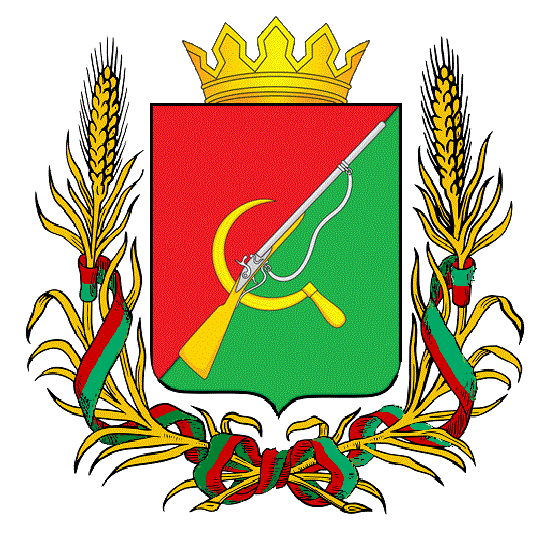 ПРЕДСТАВИТЕЛЬНОЕ СОБРАНИЕ ЩИГРОВСКОГО РАЙОНА КУРСКОЙ ОБЛАСТИ (четвертого созыва)Р Е Ш Е Н И Ег. Щигры	проектот  декабря 2022г.                                                                                                № -4-ПСО бюджете муниципального района «Щигровский район» Курской областина 2023 год и плановый период 2024 и 2025 годовСтатья 1. Основные характеристики бюджета муниципального района «Щигровский район» Курской области 1. Утвердить основные характеристики бюджета муниципального района «Щигровский район» Курской области на 2023 год:прогнозируемый общий объем доходов бюджета муниципального района «Щигровский район» Курской области в сумме 437941,116тыс. рублей;общий объем расходов бюджета муниципального района «Щигровский район» Курской области сумме 511902,116 тыс. рублей.Дефицит (профицит) бюджета муниципального района в сумме 73961 рублей.2. Утвердить основные характеристики бюджета муниципального района «Щигровский район» Курской области на 2024 и 2025 годы:прогнозируемый общий объем доходов бюджета муниципального района «Щигровский район» Курской области на 2024 год в сумме 423907,69 тыс. рублей, на 2025 год в сумме 438171,189 тыс. рублей;общий объем расходов бюджета муниципального района «Щигровский район» Курской области на 2024 год в сумме 423907,69 тыс. рублей, в том числе условно-утвержденные расходы 1059,769 тыс. рублей. Дефицит (профицит) бюджета муниципального района в сумме 0 рублей;на 2025 год в сумме 438171,189 тыс. рублей, в том числе: условно-утвержденные расходы 2190,855 тыс. рублей. Дефицит (профицит) бюджета муниципального района в сумме 0 рублей.Статья 2. Источники финансирования дефицита бюджета муниципального района «Щигровский район» Курской области Установить источники финансирования дефицита бюджета муниципального района «Щигровский район» Курской области: на 2023 год согласно приложению № 1 к настоящему Решению;на 2024 и 2025 годы согласно приложению № 2 к настоящему Решению.Статья 3. Особенности администрирования доходов бюджета муниципального района «Щигровский район» Курской области в 2023 году и в плановом периоде 2024 и 2025 годов.1.Законодательные и иные нормативные правовые акты Щигровского района Курской области, сокращающие доходы бюджета муниципального района «Щигровский район» Курской области, реализуются и применяются только в случае внесения соответствующих изменений в настоящее Решение2.Установить, что средства, поступающие получателям бюджетных средств в погашение дебиторской задолженности прошлых лет, в полном объеме зачисляются в доход бюджета муниципального района «Щигровский район» Курской области.3.Установить, что поступающие добровольные взносы и пожертвования (безвозмездные перечисления) казенным учреждениям (за исключением органов муниципальной власти) в полном объеме зачисляются в доход бюджета муниципального района «Щигровский район» Курской области и направляются на финансирование получателей бюджетных средств согласно цели их предоставления. Установить поступление доходов в бюджет муниципального района «Щигровский район» Курской области на 2023 год согласно приложению №3 к настоящему решениюУстановить поступление доходов в бюджет муниципального района «Щигровский район» Курской области на плановый период 2024 и 2025 годов год, согласно приложению №4 к настоящему Решению5. Установить, что указанные в абзаце первом части 4 настоящей статьи прочие неналоговые доходы бюджета муниципального района возврату, зачету, уточнению не подлежат.6.Установить, что муниципальными унитарными предприятиями перечисляются в бюджет муниципального района часть прибыли, остающейся после уплаты налогов и иных обязательных платежей в бюджет в размере 30%.Статья 4. Бюджетные ассигнования бюджета муниципального района «Щигровский район» Курской области на 2023 год и на плановый период 2024 и 2025 годов1.Утвердить распределение бюджетных ассигнований по разделам и подразделам, целевым статьям (муниципальным программам Щигровского района Курской области и непрограммным направлениям деятельности группам видам расходов) в классификации расходов бюджета:на 2023 год согласно приложению №5 к настоящему Решению;на плановый период 2024 и 2025 годов согласно приложению №6 к настоящему Решению.2.Утвердить ведомственную структуру расходов бюджета муниципального района «Щигровский район» Курской области:на 2023 год согласно приложению № 7 к настоящему Решению;на плановый период 2024 и 2025 годов согласно приложению № 8 к настоящему Решению.3.Утвердить общий объем бюджетных ассигнований на исполнение публичных нормативных обязательств на 2023 год в сумме 26896,598 тыс. рублей, на 2024 год в сумме 9750,167 тыс. рублей и на 2025 год в сумме 9750,167   тыс. рублей.4.Утвердить распределение бюджетных ассигнований по целевым статьям (муниципальным программам Щигровского района Курской области и непрограммным направлениям деятельности) группам видам расходов: на 2023 год согласно приложению № 9 к настоящему Решению;на плановый период 2024 и 2025 годов согласно приложению №10 к настоящему Решению.5.Утвердить величину резервного фонда Администрации Щигровского района на 2023 год в сумме 500 тыс. руб. и на плановый период 2024 и 2025 годов в сумме 0 тыс. рублей. 6.Утвердить объемы бюджетных ассигнований дорожного фонда Щигровского района Курской области на 2023 год в сумме 13277,11 тыс. рублей, на 2024 год в сумме 14008,8тыс. рублей и на 2025 год в сумме 14817,55 тыс. рублей.Статья 5. Особенности исполнения в 2023году1.Районные казенные учреждения могут осуществлять платные услуги и иную приносящую доход деятельность, только если такое право предусмотрено в их учредительных документах. Доходы, полученные от указанной деятельности, поступают в бюджет муниципального района «Щигровский район» Курской области и направляются получателям бюджетных средств - казенным учреждения, осуществляющим платные услуги и иную приносящую доход деятельность с учетом объемов доходов от платных услуг и иной приносящей доход деятельности, осуществляемой этими учреждениями, поступивших в бюджет муниципального района «Щигровский район» Курской области.2.Установить, что неиспользованные по состоянию на 1 января 2023 года остатки межбюджетных трансфертов, предоставленных из областного бюджета в форме субвенций, субсидий, иных межбюджетных трансфертов, имеющих целевое назначение, подлежат возврату в областной бюджет в соответствии с порядком, утвержденным Администрацией Курской области.3.Установить, что неиспользованные по состоянию на 1 января 2023 года остатки межбюджетных трансфертов, предоставленных из бюджета муниципального района, бюджетам сельских поселений в форме иных межбюджетных трансфертов, имеющих целевое назначение, подлежат возврату в бюджет муниципального района в соответствии с порядком, утвержденным Администрацией Щигровского района Курской области.4.Администрация Щигровского района Курской области вправе принимать решения о поручении уполномоченному органу вносить в 2023 году изменения в показатели сводной бюджетной росписи бюджета муниципального района «Щигровский район» Курской области, связанные с особенностями исполнения бюджета муниципального района «Щигровский район» Курской области и (или) распределением, перераспределением бюджетных ассигнований между получателями средств бюджета муниципального района «Щигровский район» Курской области в случаях:1) реорганизации муниципальных учреждений;2) перераспределения по получателям средств бюджета муниципального района «Щигровский район» Курской области и (или) передачи средств, поступивших из резервного фонда Курской области, иных межбюджетных трансфертов, имеющих целевой характер;3) перераспределения средств, предусмотренных в составе утвержденных бюджетных ассигнований по подразделу «Другие общегосударственные вопросы» раздела «Общегосударственные вопросы»;4) сокращения межбюджетных трансфертов из областного бюджета;5) перераспределения бюджетных ассигнований, предусмотренных получателям бюджетных средств на оплату труда работников исполнительных органов Щигровского района Курской области, между получателями средств бюджета, разделами, подразделами, целевыми статьями, видами расходов классификации расходов бюджета на оплату труда работников исполнительных органов Щигровского района Курской области в случае принятия Главой Щигровского района Курской области решений о сокращении численности этих работников;6) установить, что в соответствии с пунктом 3 статьи 217 Бюджетного кодекса Российской Федерации в 2023 году в сводную бюджетную роспись вносятся изменения без внесений в настоящее Решение в случае использования (перераспределения) средств, зарезервированных в составе бюджетных ассигнований по подразделу «Другие государственные вопросы» раздела «Общегосударственные вопросы» в сумме  тыс. руб., из них: на решение вопросов местного значения  тыс. руб.;7). Изменение бюджетной классификации Министерством финансов Российской Федерации.8). Установить, что в 2023 году уменьшение общего объема бюджетных ассигнований, утвержденных в установленном порядке получателям средств бюджета муниципального района «Щигровский район» Курской области на уплату налога на имущество организаций и земельного налога, для направления их на иные цели без внесения изменений в настоящее Решение не допускается.5. Установить, что получатель средств бюджета муниципального района «Щигровский район» Курской области вправе предусматривать авансовые платежи:1) при заключении договоров (муниципальных контрактов) на поставку товаров (работ, услуг) в размерах:а) 100 процентов суммы договора (муниципального контракта) – по договорам (контрактам):об оплате расходов по участию сборных команд Щигровского района Курской области, отдельных спортсменов в соревнованиях и учебно-тренировочных сборах, команд Щигровского района Курской области во всероссийских, областных массовых мероприятиях школьников или работников образования, об оказании услуг при оздоровлении детей Щигровского района в оздоровительных лагерях;об оказании услуг связи, о подписке на печатные издания и об их приобретении, об обучении на курсах повышения квалификации, о приобретении авиа - и железнодорожных билетов, билетов для проезда городским и пригородным транспортом, путевок на санаторно-курортное лечение, по договорам обязательного страхования гражданской ответственности владельцев автотранспортных средств;б) не более 30 процентов суммы договора (муниципального контракта) – по иным договорам (контрактам), если иное не предусмотрено законодательством Российской Федерации;в) не более 60 процентов суммы договора (муниципального контракта) по договорам (муниципальным контрактам), связанной с дорожной деятельностью, в том числе приобретение дорожных, дорожно-строительных материалов, горюче-смазочных материалов, дорожно-эксплуатационного и другого имущества, необходимого для нормального функционирования и содержание автомобильных дорог общего пользования.2) для осуществления расходов, связанных с оплатой организационных взносов за участие в мероприятиях (выставках, конференциях, форумах, семинарах, совещаниях, тренингах, соревнованиях и т.п.), а также расходов, связанных со служебными командировками – в размере 100 процентов.6. Предоставить право Администрации Щигровского района определить перечень приоритетных расходов бюджета муниципального района, подлежащих финансированию в первоочередном порядке.7. Изменение бюджетной классификации расходов бюджетов Российской Федерации без изменения целевого направления бюджетных ассигнований;8. Перераспределение бюджетных ассигнований на приоритетные проекты (программы), национальные проекты, осуществляемые в рамках муниципальных программ  Щигровского района Курской области, в пределах объемов, предусмотренных на реализацию соответствующих муниципальных программ  Щигровского района Курской области.9. Перераспределение бюджетных ассигнований между разделами, подразделами, целевыми статьями и видами расходов в пределах объемов экономии бюджетных средств, полученной по итогам осуществления закупок товаров, работ, услуг для обеспечения муниципальных нужд Щигровского района Курской области, на основании правового акта Администрации Щигровского района Курской области.Статья 6. Особенности использования бюджетных ассигнований на обеспечение деятельности органов муниципальной власти района и районных казенных учреждений1. Органы муниципальной власти Щигровского района Курской области не вправе принимать решения, приводящие к увеличению в 2023 году численности муниципальных служащих Щигровского района Курской области и работников районных казенных учреждений.Статья 7. Межбюджетные трансферты бюджетам муниципальных образований1. Установить, что критерий выравнивания расчетной бюджетной обеспеченности поселений Щигровского района, применяемый для распределения дотации из районного фонда финансовой поддержки поселений за счет собственных доходов на 2023 года равен 1.2.Утвердить общий объем бюджетных ассигнований на предоставление межбюджетных трансфертов бюджетам муниципальных образований на 2023 год в сумме  22346,051тыс. руб., на 2024 год в сумме   тыс. руб., на 2025год в сумме . руб. из них:в форме дотации на выравнивание бюджетной обеспеченности поселений из бюджета муниципального района за счет субвенции из областного бюджета на 2023 год в сумме  5916,831 тыс. руб., на 2024 год в сумме 5147,463 тыс. рублей и на 2025 год в сумме 4733,465 тыс. рублей согласно приложению согласно приложений 11,12 к настоящему Решению.дотации на выравнивание бюджетной обеспеченности поселений из районного фонда финансовой поддержки поселений за счет собственных доходов бюджета муниципального района, на 2023 год в сумме 2000 тысяч рублей бюджетам поселений Щигровского района согласно приложению №13 к настоящему Решению.распределение иных межбюджетных трансфертов на осуществление части полномочий по дорожной деятельности на 2023год в сумме 3377.205тыс. руб., в соответствии с законодательством Российской Федерации на осуществление в границах поселения содержания автомобильных дорог зимний период в сумме (очистка снега и распределение противогололёдных материалов) (приложение 14) к настоящему Решению.распределение  межбюджетных трансфертов на мероприятия с обоснованием стоимости выполнения землеустроительных работы, для которых требуется  установление границ в 2023 году и подготовку графического описания местоположения границ территориальных зон на территории муниципальных образований  в сумме 4552,015 тыс. руб. согласно приложений №16 - 20 к настоящему Решениюраспределение иных межбюджетных трансфертов на изготовление проектно-сметной документации на объекты водоснабжения  в 2023 году  в сумме 6500,0 тыс. руб.3. Порядок расчета иных межбюджетных трансфертов на мероприятия по осуществлению части полномочий по дорожной деятельности, в соответствии с законодательством Российской Федерации на осуществление в границах поселения содержания  автомобильных дорог (приложение 14) к настоящему Решению.Статья 8. Муниципальный долг Щигровского района Курской области1. Установить  объем муниципального долга Щигровского района Курской области на 2023год в сумме  41248.494тыс. рублей и на плановый период 2024 год в сумме 42786 тыс. рублей, 2025 год в сумме 44761.007тыс. рублей.2. Установить объем муниципального внутреннего долга Щигровского района Курской области на 1 января 2023 года по долговым обязательствам Щигровского района Курской области в сумме 0 тыс. рублей, в том числе по муниципальным гарантиям 0 тыс. рублей.3. Установить объем муниципального внутреннего долга Щигровского района Курской области на 1 января 2024 года по долговым обязательствам Щигровского района Курской области в сумме 0 тыс. рублей, в том числе по муниципальным гарантиям 0 тыс. рублей.4. Установить верхний предел муниципального внутреннего долга Щигровского района Курской области на 1 января 2024 года по долговым обязательствам Щигровского района Курской области в сумме 0 тыс. рублей, в том числе по муниципальным гарантиям 0 тыс. рублей.5. Утвердить Программу муниципальных внутренних заимствований Щигровского района Курской области на 2023 год согласно приложению № 22 к настоящему Решению и Программу муниципальных внутренних заимствований Щигровского района Курской области на плановый период 2024 и 2025 годов согласно приложению №23 к настоящему Решению.6. Утвердить Программу муниципальных гарантий Щигровского района Курской области на 2023год согласно приложению №24  к настоящему решению.Утвердить Программу муниципальных гарантий Щигровского района Курской области на2024год и 2025 год согласно приложению № 25 к настоящему РешениюСтатья 9. Привлечение бюджетных кредитов и кредитов коммерческих банковАдминистрация Щигровского района Курской области в 2023 году и в плановом периоде 2024 и 2025 годов:1) привлекает бюджетные кредиты и кредиты коммерческих банков на финансирование кассовых разрывов, обусловленных сезонным характером затрат либо сезонным характером поступлений доходов, и погашение долговых обязательств Щигровского района Курской области;2) в рамках установленного предельного размера муниципального долга привлекает бюджетные кредиты и кредиты коммерческих банков сроком до трех лет для финансирования дефицита бюджета муниципального района «Щигровский район» Курской области и погашения долговых обязательств.Статья 10 Субсидии юридическим лицам (за исключением субсидий государственным и муниципальным учреждениям), индивидуальным предприятиям, физическим лицам – производителям товаров, работ и услугУстановить, что за счет средств бюджета муниципального района предоставляются в 2023 году и в плановом периоде 2024- 2025 годов предоставляются субсидии:1) Субъектам малого предпринимательства, организациям, образующим инфраструктуру поддержки малого и среднего предпринимательства в рамках муниципальной программы «Развитие малого и среднего предпринимательства в Щигровском районе Курской области на 2022-2024 годы»2).Общественным организациям инвалидов, в соответствии с муниципальной программой «Социальная поддержка граждан Щигровского района Курской области »Статья 11. Вступление в силу настоящего РешенияНастоящее Решение вступает в силу с 1 января 2023 года.Председатель Представительного Собрания Щигровского района Курской области	Н.Н. ШашковГлава Щигровского районаКурской области                                                                                      Ю.И.Астахов Приложение №1к решению Представительного Собрания Щигровского района Курской областиот «» декабря 2022г.№-4-ПСИсточники внутреннего финансирования дефицита бюджета муниципальногорайона «Щигровский район» Курской области на 2023годПриложение №2к решению Представительного Собрания Щигровского района Курской областиот « декабря 2022г.№-4-ПСИсточники внутреннего финансирования дефицита бюджета муниципальногорайона «Щигровский район» Курской области на 2024-2025 годыПриложение №3 к решению Представительного Собрания Щигровского района Курской областиот «» декабря 2022г.№-4-ПСПоступление доходов в бюджет муниципального района «Щигровский район» Курской области на 2023 год Приложение №4к решению Представительного Собрания Щигровского района Курской областиот «» декабря 2022г.№-4-ПСПоступление доходов в бюджет муниципального района «Щигровский район» Курской области на 2024-2025 годы (тыс. рублей)Приложение № 5к решению Представительного СобранияЩигровского района Курской областиот «» декабря 2022г.№-4-ПСРаспределение бюджетных ассигнований по разделам, подразделам, целевым статьям (муниципальным программам Щигровского района и непрограммным направлениям деятельности), группам видов расходов к классификации расходов бюджета муниципального района на 2023 годПриложение № 6к решению Представительного СобранияЩигровского района Курской областиот «» декабря 2022г.№-4-ПСРаспределение бюджетных ассигнований по разделам, подразделам, целевым статьям (муниципальным программам Щигровского района и непрограммным направлениям деятельности), группам видов расходов к классификации расходов бюджета муниципального района на 2024-2025 годы(тыс. руб.)Приложение № 7к решению Представительного СобранияЩигровского района Курской областиот «» декабря 2022г.№-4-ПСВедомственная структура расходов бюджета муниципального района «Щигровский район» Курской области на 2023 годПриложение № 8к решению Представительного СобранияЩигровского района Курской областиот «» декабря 2022г.№-4-ПСВедомственная структура расходов бюджета муниципального района «Щигровский район» Курской области на 2024 -2025 годы(тыс. руб.)Приложение №9к решению Представительного СобранияЩигровского района Курской областиот «» декабря 2022г.№-4-ПСРаспределение бюджетных ассигнований по целевым статьям (муниципальным программам Щигровского района и непрограммным направлениям деятельности), группам видов расходов к классификации расходов бюджета муниципального района на 2023 годПриложение №10к решению Представительного СобранияЩигровского района Курской областиот «» декабря 2022г.№-4-ПСРаспределение бюджетных ассигнований по целевым статьям (муниципальным программам Щигровского района и непрограммным направлениям деятельности), группам видов расходов к классификации расходов бюджета муниципального района на 2024-2025 годов(тыс. руб.)Приложение №11к решению Представительного СобранияЩигровского района Курской областиот «» декабря 2022г.№-4-ПСОБЪЕМЫдотаций на выравнивание бюджетной обеспеченности поселений Щигровского районаКурской области из бюджета муниципального района «Щигровский район»Курской области за счет субвенций из областного бюджета на 2023годПриложение №12к решению Представительного СобранияЩигровского района Курской областиот «» декабря 2022г.№-4-ПСОБЪЕМЫдотаций на выравнивание бюджетной обеспеченности поселений Щигровского районаКурской области из бюджета муниципального района «Щигровский район»Курской области за счет субвенций из областного бюджета на 2024-2025 годы(тыс. рублей)Приложение №13к решению Представительного Собрания Щигровского района Курской областиот «» декабря 2022г.№-4-ПСОБЪЕМЫдотаций на выравнивание бюджетной обеспеченности поселений Щигровского районаКурской области из бюджета муниципального района «Щигровский район» Курской области на 2023год(тыс. рублей)Приложение №14к решению Представительного СобранияЩигровского района Курской областиот «» декабря 2022г.№-4-ПСОбъемы иных межбюджетных трансфертов на осуществление части полномочийпо дорожной деятельности, в соответствии с законодательством Российской Федерации на осуществление в границах поселения содержания автомобильных дорог в зимний период (очистка снега и распределение протигололёдных материалов)(тыс. рублей)Приложение №15к решению Представительного СобранияЩигровского района Курской областиот «» декабря 2022г.№-4-ПСПОРЯДОКрасчета иных межбюджетных трансфертов на осуществление части полномочийпо дорожной деятельности, в соответствии с законодательством Российской Федерации на осуществление в границах поселения содержания автомобильных дорог в зимний период (очистка снега и распределение противогололёдных материалов)1.Общий размер межбюджетного трансферта определяется по формуле:ОРТ= Дч Х Норм, где:ОРТ - общий размер трансферта;Дч – количество муниципальных образований участвующих в мероприятиях Норм – норматив потребности в бюджетных средствах 	2. Размер межбюджетного трансферта, передаваемый муниципальным районом поселениям  на исполнение переданных полномочий, определяется по формуле:	ТРi = ОРТ/Ч где:ТРi – размер межбюджетного трансферта, передаваемый из бюджета муниципального района бюджетам поселений на исполнение переданных полномочий;i – Соответствующее поселение;3. Передаваемые поселениями иные межбюджетные трансферты на исполнение переданных полномочий в полном объеме учитываются в доходах бюджета сельского поселения и расходуются на переданные полномочия в соответствии с приказом Минфина России от 06.06.2019г.№85н «О порядке формирования и применения кодов бюджетной классификации Российской Федерации, их структуре и принципах назначения».Приложение № 16 к решению Представительного СобранияЩигровского  района Курской области от №ОбъемыМежбюджетных трансфертов на изготовление проектно-сметной документации по водоснабжению на 2023 годПриложение №17к решению Представительного СобранияЩигровского района Курской областиот «» декабря 2022г.№-4-ПСПОРЯДОКрасчета иных межбюджетных трансфертов на осуществление части полномочий изготовлению проектно-сметной документации по  водоснабжению1.Общий размер межбюджетного трансферта определяется по формуле:ОРТ= Дч Х Норм, где:ОРТ - общий размер трансферта;Дч – количество муниципальных образований участвующих в мероприятиях Норм – норматив потребности в бюджетных средствах 	2. Размер межбюджетного трансферта, передаваемый муниципальным районом поселениям  на исполнение переданных полномочий, определяется по формуле:	ТРi = ОРТ/Ч где:ТРi – размер межбюджетного трансферта, передаваемый из бюджета муниципального района бюджетам поселений на исполнение переданных полномочий;i – Соответствующее поселение;3. Передаваемые поселениями иные межбюджетные трансферты на исполнение переданных полномочий в полном объеме учитываются в доходах бюджета сельского поселения и расходуются на переданные полномочия в соответствии с приказом Минфина России от 06.06.2019г.№85н «О порядке формирования и применения кодов бюджетной классификации Российской Федерации, их структуре и принципах назначения».                                                                                                                                                                        Приложение №18                                                                                                                                    к решению Представительного Собрания                                                                                                                                    Щигровского района курской области                                                                    Объемы межбюджетных трансфертов   на мероприятия с обоснованием стоимости  выполнения землеустроительных работ, для которых требуется установление  границ в 2023 годуПриложение №19к решению Представительного СобранияЩигровского района Курской областиот «» декабря 2022г.№-4-ПСПОРЯДОКрасчета межбюджетных трансфертов на  мероприятия с обоснованием стоимости  выполнения землеустроительных работ, для которых требуется установление  границ в 2023 году 1.Общий размер межбюджетного трансферта определяется по формуле:ОРТ= Дч Х Норм, где:ОРТ - общий размер трансферта;Дч – количество муниципальных образований участвующих в мероприятиях Норм – норматив потребности в бюджетных средствах 	2. Размер межбюджетного трансферта, передаваемый муниципальным районом поселениям  на исполнение переданных полномочий, определяется по формуле:	ТРi = ОРТ/Ч где:ТРi – размер межбюджетного трансферта, передаваемый из бюджета муниципального района бюджетам поселений на исполнение переданных полномочий;i – Соответствующее поселение;3. Передаваемые поселениями иные межбюджетные трансферты на исполнение переданных полномочий в полном объеме учитываются в доходах бюджета сельского поселения и расходуются на переданные полномочия в соответствии с приказом Минфина России от 06.06.2019г.№85н «О порядке формирования и применения кодов бюджетной классификации Российской Федерации, их структуре и принципах назначения».Приложение №20к решению Представительного СобранияЩигровского района Курской областиот «» декабря 2022г.№-4-ПС                                                                             ОбъемыМежбюджетных трансфертов  на мероприятия  по подготовке графического описания местоположения границ территориальных зон на  территории муниципальных образований Приложение №21к решению Представительного СобранияЩигровского района Курской областиот «» декабря 2022г.№-4-ПСПОРЯДОКрасчета межбюджетных трансфертов на  мероприятия по подготовке графического описания местоположения границ территориальных зон на  территории муниципальных образований  1.Общий размер межбюджетного трансферта определяется по формуле:ОРТ= Дч Х Норм, где:ОРТ - общий размер трансферта;Дч – количество муниципальных образований участвующих в мероприятиях Норм – норматив потребности в бюджетных средствах 	2. Размер межбюджетного трансферта, передаваемый муниципальным районом поселениям  на исполнение переданных полномочий, определяется по формуле:	ТРi = ОРТ/Ч где:ТРi – размер межбюджетного трансферта, передаваемый из бюджета муниципального района бюджетам поселений на исполнение переданных полномочий;i – Соответствующее поселение;3. Передаваемые поселениями иные межбюджетные трансферты на исполнение переданных полномочий в полном объеме учитываются в доходах бюджета сельского поселения и расходуются на переданные полномочия в соответствии с приказом Минфина России от 06.06.2019г.№85н «О порядке формирования и применения кодов бюджетной классификации Российской Федерации, их структуре и принципах назначения».Приложение № 22к решению Представительного СобранияЩигровского района Курской областиот «» декабря 2022г.№-4-ПСПрограмма  муниципальных внутренних заимствований Администрации Щигровского районаКурской области на 2023год1. Привлечение внутренних заимствованийПриложение № 23к решению Представительного СобранияЩигровского района Курской областиот «» декабря 2022г.№-4-ПСПрограмма муниципальных внутренних заимствований Администрации Щигровского районаКурской области на 2024 и 2025 годы1. Привлечение внутренних заимствованийПриложение №24к решению Представительного Собрания Щигровского района Курской областиот «» декабря 2022 г.№-4-ПСПрограмма муниципальных гарантий Администрации Щигровского районаКурской области на 2023 годПеречень подлежащих предоставлению муниципальных гарантий в 2023году2. Общий объем бюджетных ассигнований, предусмотренных на пополнение муниципальных гарантий по возложенным гарантийным случаям в 2022 годуПриложение №25к решению Представительного Собрания Щигровского района Курской областиот «» декабря 2022 г.№4-ПСПрограмма муниципальных гарантий Администрации Щигровского районаКурской области на 2024 годПеречень подлежащих предоставлению муниципальных гарантий в 2024 году2. Общий объем бюджетных ассигнований, предусмотренных на пополнение муниципальных гарантий по возложенным гарантийным случаям в 2024 годуПрограмма муниципальных гарантий Администрации Щигровского районаКурской области на 2025 годПеречень подлежащих предоставлению муниципальных гарантий в 2025 году2. Общий объем бюджетных ассигнований, предусмотренных на пополнение муниципальных гарантий по возложенным гарантийным случаям в 2025 году90 00 00 00 00 0000 000Источники финансирования дефицита бюджета-всего73961,001 00 00 00 00 0000 000ИСТОЧНИКИ ВНУТРЕННЕГО ФИНАНСИРОВАНИЯ ДЕФИЦИТА БЮДЖЕТА01 06 00 00 00 0000 000Иные источники внутреннего финансирования дефицитов бюджетов001 06 05 00 00 0000 000Бюджетные кредиты, предоставленные внутри страны в валюте Российской Федерации001 06 05 00 00 0000 500Предоставление бюджетных кредитов внутри страны в валюте Российской Федерации001 06 05 02 00 0000 500Предоставление бюджетных кредитов другим бюджетам  бюджетной системы Российской Федерации в валюте Российской Федерации001 06 05 02 05 0000 540Предоставление бюджетных кредитов другим бюджетам бюджетной системы Российской Федерации из бюджетов муниципальных районов в валюте Российской Федерации001 06 05 00 00 0000 600Возврат бюджетных кредитов, предоставляемые внутри страны в валюте Российской Федерации001 06 05 02 05 0000 600Возврат бюджетных кредитов, предоставленных другим бюджетам бюджетной системы Российской Федерации в валюте Российской Федерации001 06 05 02 05 0000 640Возврат бюджетных кредитов другим бюджетам бюджетной системы Российской Федерации из бюджетов муниципальных районов в валюте Российской Федерации00 1 00  00 00 00 0000 00АИзменение остатков средств73961,001  00 00 00 00 0000 500Увеличение остатков средств, всего-437941,1160 1 05 00 00 00 0000 500Увеличение остатков средств бюджетов-437941,1160 1 05 02 00 00 0000 500Увеличение прочих остатков средств бюджетов-437941,1160 1 05 02 01 05 0000 510Увеличение прочих остатков денежных средств бюджетов муниципальных районов-437941,11601 00 00 00 00 0000 600Уменьшение остатков средств, всего511902,11601 05 00 00 00 0000 600Уменьшение остатков средств511902,11601 05 02 00 00 0000 600Уменьшение остатков средств, всего511902,11601 05 02 01 00 0000 610Уменьшение прочих остатков денежных средств бюджетов511902,11601 05 02 01 05 0000 610Уменьшение прочих остатков средств бюджетов муниципальных районов511902,1162024 год2025 год90 00 00 00 00 0000 000Источники финансирования дефицита бюджета-всего0001 00 00 00 00 0000 000ИСТОЧНИКИ ВНУТРЕННЕГО ФИНАНСИРОВАНИЯ ДЕФИЦИТА БЮДЖЕТА0001 06 00 00 00 0000 000Иные источники внутреннего финансирования дефицитов бюджетов0001 06 05 00 00 0000 000Бюджетные кредиты, предоставленные внутри страны в валюте Российской Федерации0001 06 05 00 00 0000 500Предоставление бюджетных кредитов внутри страны в валюте Российской Федерации0001 06  05 02 00 0000 500Предоставление бюджетных кредитов другим бюджетам бюджетной системы Российской Федерации в валюте Российской Федерации0001 06 05 02 05 0000 540Предоставление бюджетных кредитов другим бюджетам бюджетной системы Российской Федерации из бюджетов муниципальных районов в валюте Российской Федерации0001 06  05 00 00 0000 600Возврат бюджетных кредитов, предоставляемые внутри страны в валюте Российской Федерации0001 06  05 02 05 0000 600Возврат бюджетных кредитов, предоставленных другим бюджетам бюджетной системы Российской Федерации в валюте Российской Федерации0001 06 05 02 05 0000 640Возврат бюджетных кредитов другим бюджетам бюджетной системы Российской Федерации из бюджетов муниципальных районов в валюте Российской Федерации000 1 00  00 00 00 0000 00АИзменение остатков средств0001  00 00 00 00 0000 500Увеличение остатков средств, всего-423907,690-438171,1890 1 05 00 00 00 0000 500Увеличение остатков средств бюджетов-423907,690-438171,1890 1 05 02 00 00 0000 500Увеличение прочих остатков средств бюджетов-423907,690-438171,1890 1 05 02 01 05 0000 510Увеличение прочих остатков денежных средств бюджетов муниципальных районов-423907,690-438171,18901 00 00 00 00 0000 600Уменьшение остатков средств, всего423907,690438171,18901 05 00 00 00 0000 600Уменьшение остатков средств423907.690438171,18901 05 02 00 00 0000 600Уменьшение остатков средств, всего423907,690438171,18901 05 02 01 00 0000 610Уменьшение прочих остатков денежных средств бюджетов423907,690438171,18901 05 02 01 05 0000 610Уменьшение прочих остатков средств бюджетов муниципальных районов423907,690438171,189Код бюджетной классификации Российской ФедерацииНаименование доходовСумма (тыс. рублей)1238 50 00000 00 0000 000ДОХОДЫ БЮДЖЕТА - ВСЕГО437941,1161 00 00000 00 0000 000НАЛОГОВЫЕ И НЕНАЛОГОВЫЕ ДОХОДЫ101087,6941 01 00000 00 0000 000НАЛОГИ НА ПРИБЫЛЬ, ДОХОДЫ74416,4281 01 02000 01 0000 110Налог на доходы физических лиц74416,428101 02010 01 0000110Налог на доходы физических лиц с доходов, источником которых является налоговый агент, за исключением доходов, в отношении которых исчисление и уплата налога осуществляется в соответствии со статьями 227,227.1 и 228 Налогового кодекса Российской Федерации 70319,308101 02020 01 0000 110Налог на доходы физических лиц с доходов, полученных от осуществления деятельности физическими лицами, зарегистрированными в качестве индивидуальных предпринимателей, нотариусов, занимающихся частной практикой, адвокатов, учредивших адвокатские  кабинеты и других лиц, занимающихся частной практикой в соответствии со статьей 227 Налогового кодекса Российской Федерации241,689101 02030 01 0000 110Налог на доходы физических лиц с доходов, полученных физическими лицами в соответствии со статьей 228 Налогового кодекса Российской Федерации928,823101 02080 01 0000 110Налог на доходы физических лиц в части суммы налога, превышающей 650000 рублей, относящейся к части налогооблагаемой базы, превышающей 5000000 рублей (за исключением налога на доходы физических лиц с сумм прибыли, контролируемой иностранной компанией)2926,608103 00000 00 0000 000НАЛОГИ НА ТОВАРЫ (РАБОТЫ, УСЛУГИ), РЕАЛИЗУЕМЫЕ НА ТЕРРИТОРИИ РОССИЙСКОЙ ФЕДЕРАЦИИ13277,11103 02231 01 0000 110Доходы от уплаты акцизов на дизельное топливо, подлежащие распределению между бюджетами субъектов Российской Федерации и местными бюджетами с учетом установленных дифференцированных нормативов отчислений в местные бюджеты (по нормативам, установленным федеральным законом о федеральном бюджете в целях формирования дорожных фондов субъектов Российской Федерации)6288,7103 02241 01 0000 110Доходы от уплаты акцизов на моторные масла для дизельных и (или) карбюраторных (инжекторных) двигателей, подлежащие распределению между бюджетами субъектов Российской Федерации и местными бюджетами с учетом установленных дифференцированных нормативов отчислений в местные бюджеты (по нормативам, установленным федеральным законом о федеральном бюджете в целях формирования дорожных фондов субъектов Российской Федерации)43,68103 02251 01 0000 110Доходы от уплаты акцизов на моторные масла для дизельных и (или) карбюраторных (инжекторных) двигателей, подлежащие распределению между бюджетами субъектов Российской Федерации и местными бюджетами с учетом установленных дифференцированных нормативов отчислений в местные бюджеты (по нормативам, установленным федеральным законом о федеральном бюджете в целях формирования дорожных фондов субъектов Российской Федерации) 7774,12103 02261 01 0000 110Доходы от уплаты акцизов на прямогонный бензин, подлежащие распределению между бюджетами субъектов Российской Федерации и местными бюджетами с учетом установленных дифференцированных нормативов отчислений в местные бюджеты (по нормативам, установленным федеральным законом о федеральном бюджете в целях формирования дорожных фондов субъектов Российской Федерации)-829,39105 00000 00 0000 000 НАЛОГИ НА СОВОКУПНЫЙ ДОХОД3495,102105 01000 00 0000 110Налог, взимаемый в связи с применением упрощенной системы налогообложения1445,311105 01010 01 0000 110Налог, взимаемый с налогоплательщиков, выбравших в качестве объекта налогообложения доходы695,247105 01020 01 0000 110Налог, взимаемый с налогоплательщиков, выбравших в качестве объектов налогообложения доходы, уменьшенные на величину расходов750,064105 03010 01 0000 110Единый сельскохозяйственный налог1552,836105 04000 02 0000 110Налог, взимаемый с применением патентной системы налогообложения, зачисляемый в бюджеты муниципальных районов496,955111 00000 00 0000000ДОХОДЫ ОТ ИСПОЛЬЗОВАНИЯ ИМУЩЕСТВА, НАХОДЯЩЕГОСЯ В ГОСУДАРСТВЕННОЙ И МУНИЦИПАЛЬНОЙ СОБСТВЕННОСТИ8387,346111 05000 00 0000 120Доходы, получаемые в виде арендной либо иной платы за передачу в возмездное пользование государственного и муниципального имущества (за исключением имущества бюджетных и автономных учреждений, а также имущества государственных и муниципальных унитарных предприятий, в том числе казенных) 8387,346111 05010 00 0000120Доходы, получаемые в виде арендной платы за земельные участки, государственная собственность на которые не разграничена, а также средства от продажи права на заключение договоров аренды указанных земельных участков8387,346112 00000 00 0000 000ПЛАТЕЖИ ПРИ ПОЛЬЗОВАНИИ ПРИРОДНЫМИ РЕСУРСАМИ2,34011201000010000120Плата за негативное воздействие на окружающею среду2,34011201010010000120Плата за выбросы загрязняющих веществ в атмосферный воздух стационарными объектами2,340113 00000 00 0000 000Доходы от оказания платных услуг и компенсации затрат государства996,780113 01995 05 0000130Прочие доходы от оказания платных услуг (работ) получателями средств бюджетов муниципальных районов996,780114  00000 00 0000 000Доходы от продажи материальных и нематериальных активов235,0114 06013 05 0000 430Доходы от продажи  земельных участков, государственная собственность на которые не разграничена и которые расположены в границах сельских поселений и межселенных территорий муниципальных районов235,0116 00000 00 0000 140Штрафы, санкции, возмещение ущерба39,817116 01053 01 0000 140Административные штрафы, установленные Главой 5 кодекса Российской Федерации об административных правонарушениях, посягающие на  права граждан, налагаемые мировыми судьями, комиссиями по делам несовершеннолетних и защите их прав10,833116 01063 01 0000 140Административные платежи, установленные Главой 6 Кодекса Российской Федерации об административных правонарушениях, за административные правонарушения, посягающие на здоровье, санитарно-эпидемиологическое благополучие населения и общественную нравственность0,083116 01193 01 0000 140Административные штрафы, установленные Главой 19 кодекса Российской Федерации об административных правонарушениях, за административные правонарушения против порядка управления, налагаемые мировыми судьями и комиссиями по делам несовершеннолетних и защите их прав 3,0116 11050 05 0000 140Доходы от денежных взысканий (штрафов), поступающие в счет погашения задолженности образовавшейся до 01 января 2020 года, подлежащие зачислению в федеральный бюджет и бюджет муниципального образования по нормативам, действовавшим в 2019 году25,901117 15000 00 0000 150Инициативные платежи237,771117 15030 05 0000 150Капитальный ремонт  пищеблока Титовского филиала  МКОУ "Защитенская средняя общеобразовательная школа", расположенного по адресу: Курская область, Щигровский район, д. Басово, ул.Молодежная, д.755,281117 15030 05 0000 150Капитальный ремонт   Мелехенского филиала  МКОУ "Защитенская средняя общеобразовательная школа"  Щигровского района Курской области (замена оконных и дверных блоков) 52,268117 15030 05 0000 150Капитальный ремонт кровли здания  Титовского филиала МКОУ"Защитенская средняя общеобразовательная школа", расположенная по адресу Курская область Щигровский район, д.Басово, ул.Молодежная, д.7 73,427117 15030 05 0000 150Капитальный ремонт здания БОЛЬШЕОХОЧЕВСКого  филиала  МКОУ "Охочевская средняя общеобразовательная школа"Щигровского района Курской области (замена оконных и дверных блоков)36,629117 15030 05 0000 150 Капитальный ремонт   МКОУ"Знаменской средняя общеобразовательная школа" Щигровского района Курской области (Капитальный ремонт кровли здания школы)20,1662 00 00000 00 0000 000БЕЗВОЗМЕЗДНЫЕ ПОСТУПЛЕНИЯ336853,422202 00000 00 0000 000Безвозмездные поступления от других бюджетов бюджетной системы Российской Федерации336049,4222 02 15001 00 0000 150Дотации бюджетам субъектов Российской Федерации и муниципальных образований18520,62 02 15001 05 0000 150Дотация бюджетам муниципальных районов на выравнивание бюджетной обеспеченности18520,6202 20000 00 0000 150Субсидии бюджетам муниципальных районов20973,748202 29999 05 0000 150Субсидии на софинансирование расходов, связанных с организацией отдыха детей в каникулярное время561,461202 29999 05 0000 150Субсидия на софинансирование проекта «Народный бюджет»7133,101202 29999 05 0059 150Капитальный ремонт  пищеблока Титовского филиала  МКОУ "Защитенская средняя общеобразовательная школа", расположенного по адресу: Курская область, Щигровский район, д. Басово, ул.Молодежная, д.71658,435202 29999 05 0060 150Капитальный ремонт   Мелехенского филиала  МКОУ "Защитенская средняя общеобразовательная школа"  Щигровского района Курской области (замена оконных и дверных блоков) 1567,986202 29999 05 0061 150Капитальный ремонт кровли здания  Титовского филиала МКОУ"Защитенская средняя общеобразовательная школа", расположенная по адресу Курская область Щигровский район, д.Басово, ул.Молодежная, д.7 2202,828202 29999 05 0063 150Капитальный ремонт здания БОЛЬШЕОХОЧЕВСКого  филиала  МКОУ "Охочевская средняя общеобразовательная школа"Щигровского района Курской области (замена оконных и дверных блоков)1098,884202 29999 05 0062 150 Капитальный ремонт   МКОУ"Знаменской средняя общеобразовательная школа" Щигровского района Курской области (Капитальный ремонт кровли здания школы)604,968202 29999  05 0000 150Субсидии на предоставление мер социальной поддержки работникам муниципальных образовательных организаций121,974202 29999  05 0000 150Субсидии на приобретение горюче-смазочных материалов для обеспечения подвоза обучающихся770,016202 29999   05 0000 150Субсидии  на дополнительное финансирование мероприятий по организации питания обучающихся, из  малоимущих и (или) многодетных семей462,559202 25304  05 0000 150Субсидия на реализацию  мероприятий  по организации  бесплатного горячего питания обучающихся, получающих начальное  общее образование 3209,718 202 25169 05 0000 150Субсидия на создание и обеспечение  функционирования центров образования естественно-научной и технологической направленрности в образовательных организациях, расположенных в сельской местности и малых городах2191,052202 29999 05 0000 150Субсидия на мероприятия по внесению в ЕГРН сведений о границах муниципальных образований и границах населенных пунктов3186,409202 29999 05 00002 150Субсидия на развитие  социальной и инженерной инфраструктуры3337,458202 30000 00 0000 150Субвенции бюджетам субъектов Российской Федерации и муниципальных образований295989,7242 02 35930 00 0000 150Субвенции на государственную регистрацию актов гражданского состояния14322 02 35930 05 0000 150Субвенция на государственную регистрацию актов гражданского состояния14322 02 30013 00 0000 150Субвенции бюджетам муниципальных образований на обеспечение мер социальной поддержки реабилитированных лиц и лиц, признанных пострадавшими от политических репрессий59,8342 02 300013 05 0000 150Субвенции бюджетам муниципальных районов на обеспечение мер социальной поддержки реабилитированным лицам и лиц, признанных пострадавшими от политических репрессий59,8342 02 30027 00 0000 150Субвенция бюджетам муниципальных образований на содержание  ребенка в семье опекуна и приемной семье, а также вознаграждение, причитающееся приемному родителю3566,7922 02 30027 05 0000 150Субвенция бюджетам муниципальных районов на содержание  ребенка в семье опекуна и приемной семье, а также  вознаграждение, причитающееся  приемному родителю3566,792202 35303 00 0000 150Субвенции бюджетам муниципальных районов на ежемесячные  выплаты денежного вознаграждения за классное руководство педагогическим работникам муниципальных образовательных организаций.13827,24202 35303 05 0000 150Субвенции бюджетам муниципальных районов на осуществление выплаты ежемесячного денежного вознаграждения за классное руководство педагогическим работникам муниципальных образовательных организаций, реализующих образовательные программы начального общего, основного общего и среднего общего образования, в том числе адаптированные основные общеобразовательные программы13827,24202 35302 00 0000 150Субвенции бюджетам муниципальных образований на выплату ежемесячной денежной выплаты на ребенка в возрасте от трех до семи лет включительно17146,431202 35082 00 0000 150Субвенция бюджетам муниципальных образований на предоставление жилых помещений детям – сиротам и детям, оставшимся без попечения родителей, лицам из их числа по договорам найма специализированных жилых помещений2816,564202 35082 05 0000 150Субвенции бюджетам муниципальных районов на предоставление жилых помещений детям-сиротам и детям, оставшимся без попечения родителей, лицам из их числа по договорам найма  специализированных жилых помещений2816,5642 02 39999 00 0000 150Прочие субвенции257140,8632 02 39999 05 0000 150Субвенции на приобретение учебников и учебных пособий221495,644202 39999 05 0000 150Субвенции на приобретение учебных пособий, средств обучения, игр, игрушек2788,488202 39999 05 0000 150Субвенции на выплату ЕДВ ветеранам труда и труженикам тыла4610,5742 02 39999 05 0000 150Субвенции бюджетам на выплату ежемесячного пособия на ребенка1512,9672 02 39999 05 0000 150Субвенция на обеспечение продовольственными товарами по сниженным ценам и выплату ежемесячной денежной компенсации605,0922 02 39999 05 0000 150Субвенция на содержание работников, осуществляющих переданные государственные полномочия в сфере социальной защиты населения1338,82 02 39999 05 0000 150Субвенция в сфере архивного дела300,7292 02 39999 05 0000 150Субвенция муниципальным районам на содержание работников, осуществляющих отдельные государственные полномочия по предоставлению работникам муниципальных учреждений культуры мер социальной поддержки1072,322 02 39999 05 0000 150Субвенции в сфере трудовых отношений334,72 02 39999 05 0000 150Субвенция на обеспечение деятельности комиссии по делам несовершеннолетних и защите их прав334,72 02 39999 05 0000 150Субвенция на организацию и обеспечение деятельности административных комиссий334,72 02 39999 05 0000 150Субвенция на оплату жилых помещений, отопления и освещения работникам  муниципальных образовательных  организаций13462,0322 02 39999 05 0000 150Субвенция на содержание работников, осуществляющих переданные государственные полномочия по организации и осуществлению деятельности по опеке и попечительству1004,1202 39999 05 0000150Субвенция на выравнивание  бюджетной обеспеченности сельских поселений 5916,831202 39999 05 0000 150Субвенция на осуществление выплаты компенсации части родительской платы 247,904202 39999 05 0000150Субвенция на содержание работников, осуществляющих переданные государственные полномочия по выплате компенсации части родительской платы33,569202 39999 05 0000 150Субвенции бюджетам муниципальных районов на содержание работников, осуществляющих отдельные государственные полномочия по организации мероприятий при осуществлении деятельности по обращению с животными без владельцев33,47202 39999 05 0000150Субвенция на осуществление отдельных государственных полномочий на организацию мероприятий при осуществлению деятельности с животными без владельцев992,388202 39999 05 0000 150Субвенции на содержание работников, осуществляющих ежемесячные денежные выплаты на ребенка в возрасте от 3 до 7 лет, в части оплаты труда669,4202 39999 05 0000 150Субвенция на  финансовое обеспечение расходов по оплате  стоимости аренды жилых помещений, предоставляемых работникам муниципальных образовательных организаций, проживающих и работающих в сельских населенных пунктах52,455202 40000 00 0000 0000Иные межбюджетные трансферты565,35202 40014 05 0000 150Межбюджетные трансферты, передаваемые бюджетам  муниципальных районов на осуществление части  полномочий по решению вопросов местного значения в соответствии с заключенными соглашениями 565,35207 00000 00 0000 180Прочие безвозмездные поступления804207 05030 05 0000 180Прочие безвозмездные поступления в бюджеты муниципальных районов804Код бюджетной классификации Российской ФедерацииНаименование доходов2024год2025год1238 50 00000 00 0000 000ДОХОДЫ БЮДЖЕТА - ВСЕГО423907,690438171,1891 00 00000 00 0000 000НАЛОГОВЫЕ И НЕНАЛОГОВЫЕ ДОХОДЫ127610,099134443,4071 01 00000 00 0000 000НАЛОГИ НА ПРИБЫЛЬ, ДОХОДЫ100264,037106131,2461 01 02000 01 0000 110Налог на доходы физических лиц100264,037106131,246101 02010 01 0000110Налог на доходы физических лиц с доходов, источником которых является налоговый агент, за исключением доходов, в отношении которых исчисление и уплата налога осуществляется в соответствии со статьями 227,227.1  и 228 Налогового кодекса Российской Федерации 94924,548100649,784101 02020 01 0000 110Налог на доходы физических лиц с доходов, полученных от осуществления деятельности физическими лицами, зарегистрированными в качестве индивидуальных предпринимателей, нотариусов, занимающихся частной практикой, адвокатов, учредивших адвокатские кабинеты и других лиц, занимающихся частной практикой в соответствии со статьей 227 Налогового кодекса Российской Федерации319,742334,292101 02030 01 0000 110Налог на доходы физических лиц с доходов, полученных физическими лицами в соответствии со статьей 228 Налогового кодекса Российской Федерации1181,6821173,045101 02080 01 0000 110Налог на доходы физических лиц в части суммы налога, превышающей 650000 рублей, относящейся к части налогооблагаемой базы, превышающей 5000000 рублей (за исключением налога на доходы физических лиц с сумм прибыли, контролируемой иностранной компанией, в том числе фиксированной прибыли контролируемой копании)3838,0653974,125103 000000 00 0000 000НАЛОГИ НА ТОВАРЫ (РАБОТЫ, УСЛУГИ), РЕАЛИЗУЕМЫЕ НА ТЕРРИТОРИИ РОССИЙСКОЙ ФЕДЕРАЦИИ14008,814817,55103 02231 01 0000 110Доходы от уплаты акцизов на дизельное топливо, подлежащие распределению между бюджетами субъектов Российской Федерации и местными бюджетами с учетом установленных дифференцированных нормативов отчислений в местные бюджеты (по нормативам, установленным федеральным законом о федеральном бюджете в целях формирования дорожных фондов субъектов Российской Федерации)6683,367086,57103 02241 01 0000 110Доходы от уплаты акцизов на моторные масла для дизельных и (или) карбюраторных (инжекторных) двигателей, подлежащие распределению между бюджетами субъектов Российской Федерации и местными бюджетами с учетом установленных дифференцированных нормативов отчислений в местные бюджеты (по нормативам, установленным федеральным законом о федеральном бюджете в целях формирования дорожных фондов субъектов Российской Федерации)45,6547,15103 02251 01 0000 110Доходы от уплаты акцизов на автомобильный бензин, подлежащие распределению между бюджетами субъектов Российской Федерации и местными бюджетами с учетом установленных дифференцированных нормативов отчислений в местные бюджеты (по нормативам, установленным федеральным законом о федеральном бюджете в целях формирования дорожных фондов субъектов Российской Федерации)8155,068556,49103 02261 01 0000 110Доходы от уплаты акцизов на прямогонный бензин, подлежащие распределению между бюджетами субъектов Российской Федерации и местными бюджетами с учетом установленных дифференцированных нормативов отчислений в местные бюджеты (по нормативам, установленным федеральным законом о федеральном бюджете в целях формирования дорожных фондов субъектов Российской Федерации)-875,27-872,66105 00000 00 0000 000 НАЛОГИ НА СОВОКУПНЫЙ ДОХОД3624,3453752,445105 01000 00 0000 110Налог, взимаемый в связи с применением упрощенной системы налогообложения1503,1241566,25410 501010 01 0000 110Налог, взимаемый с налогоплательщиков выбравших в качестве объекта налогообложения доходы723.057753,425105 01020 01 0000 110Налог, взимаемый с налогоплательщиков, выбравших в качестве объектов налогообложения доходы, уменьшенные на величину расходов780,067812,829105 03010 01 0000 110Единый сельскохозяйственный налог1624,2661689,236 105 04000 02 0000 110Налог, взимаемый с применением патентной системы налогообложения496,955496,955111 00000 00 0000000ДОХОДЫ ОТ ИСПОЛЬЗОВАНИЯ ИМУЩЕСТВА, НАХОДЯЩЕГОСЯ В ГОСУДАРСТВЕННОЙ И МУНИЦИПАЛЬНОЙ СОБСТВЕННОСТИ8387,3468387,346111 05000 00 0000 120Доходы, получаемые в виде арендной либо иной платы за передачу в возмездное пользование государственного и муниципального имущества (за исключением имущества бюджетных и автономных учреждений, а также имущества государственных и муниципальных унитарных предприятий, в том числе казенных) 8387,3868387,346111 05010 00 0000 120Доходы, получаемые в виде арендной платы за земельные участки, государственная собственность на которые не разграничена, а также средства от продажи права на заключение договоров аренды указанных земельных участков8387,3868387,386112 00000 00 0000 000ПЛАТЕЖИ ПРИ ПОЛЬЗОВАНИИ ПРИРОДНЫМИ РЕСУРСАМИ2.3402.340112 01000 01 0000 120Плата за негативное воздействие на окружающею среду2.3402.340112 01010 01 0000 120Плата за выбросы загрязняющих веществ в атмосферный воздух стационарными объектами2.3402.340113 00000 00 0000 000Доходы от оказания платных услуг и компенсации затрат государства996.780996.780113 01995 05 0000 130Прочие доходы от оказания платных услуг получателями средств бюджетов муниципальных районов996.780996.780114  00000 00 0000 000Доходы от продажи материальных и нематериальных активов278.0310.0114 06013 05 0000 430Доходы от продажи  земельных участков, государственная собственность на которые не разграничена и которые расположены в границах сельских поселений и межселенных территорий муниципальных районов278.0310.0116 00000 00 0000 140Штрафы,  санкции, возмещение ущерба48.45145.7116 01053 01 0000 140Административные штрафы, установленные Главой 5 кодекса Российской Федерации об административных правонарушениях, посягающие на  права граждан, налагаемые мировыми судьями, комиссиями по делам несовершеннолетних и защите их прав10,83310.833116 01063 01 0000 140Административные платежи, установленные Главой 6 Кодекса Российской Федерации об административных правонарушениях, за ад административные правонарушения, посягающие на здоровье, санитарно-эпидемиологическое благополучие населения и общественную нравственность, налагаемые мировыми судьями, комиссиями по делам несовершеннолетних и защите их прав0.0830,083116 01193 01 0000 140Административные штрафы, установленные Главой 19 кодекса Российской Федерации об административных правонарушениях, за административные правонарушения против порядка управления, налагаемые мировыми судьями и комиссиями по делам несовершеннолетних и защите их прав 3,03.0116 11050 05 0000 140Доходы от денежных взысканий (штрафов), поступающие в счет погашения задолженности образовавшейся до 01 января 2020 года, подлежащие зачислению в федеральный бюджет и бюджет муниципального образования по нормативам, действовавшим в 2019 году34.53531.784117 00000 00 0000 150Прочие неналоговые доходы--117 15000 00 0000 150Инициативные платежи--117 15000 05 0000 150Инициативные платежи, зачисляемые в бюджеты муниципальных районов--2 00 00000 00 0000 000БЕЗВОЗМЕЗДНЫЕ ПОСТУПЛЕНИЯ296297,591303727,782202 00000 00 0000 000Безвозмездные поступления от других бюджетов бюджетной системы Российской Федерации295493,591302923,7822 02 15001 00 0000 150Дотации бюджетам субъектов Российской Федерации и муниципальных образований1390,101926,3792 02 15001 05 0000 150Дотация бюджетам муниципальных районов на выравнивание бюджетной обеспеченности1390,101926,379202 20000 05 0000 150Субсидии бюджетам муниципальных районов4560,9774362,375202 25304 05 0000 150Субсидия на реализацию мероприятий по организации бесплатного горячего питания обучающихся, получающих начальное общее образование3206,4283007,826202 29999 05 0000 150Субсидия на предоставление мер социальной поддержки работникам муниципальных образовательных организаций121,974121,974202 29999 05 0000 150Субсидия на приобретение горюче-смазочных материалов для обеспечения  подвоза обучающихся770,016770,016202 29999 05 0000 150Субсидия на дополнительное  финансирование мероприятий по организации питания обучающихся из малообеспеченных и (или) многодетных семей462,559462,559202 29999 05 0000 150Субсидия на софинансирование расходов, связанных с организацией отдыха детей в каникулярное время00202 29999 05 0000 150Субсидия на развитие социальной и инженерной инфраструктуры00202 29999 05 0000 150Субсидии на мероприятия по внесению в ЕГРН сведения о границах  муниципальных образований и границах населенных пунктов00202 25169 05 0000 150Субсидия на создание и обеспечение  функционирования центра образования  естественно-научной и технологической  направленностей в общеобразовательных организациях, расположенных в сельской местности и малых городах00202 25210 05 0000 150Субсидия на обеспечение образовательных организаций материально-технической базой для внедрения цифровой образовательной среды00202 30000 00 0000 150Субвенции бюджетам субъектов Российской Федерации и муниципальных образований288977,163297069,678 2 02 35930 00 0000 150Субвенции на государственную регистрацию актов гражданского состояния150715642 02 35930 05 0000 150Субвенция на государственную регистрацию актов гражданского состояния150715642 02 30013 00 0000 150Субвенции бюджетам муниципальных образований на обеспечение мер социальной поддержки реабилитированных лиц и лиц, признанных пострадавшими от политических репрессий59,83459,8342 02 300013 05 0000 150Субвенции бюджетам муниципальных районов на обеспечение мер социальной поддержки реабилитированным лицам и лиц, признанных пострадавшими от политических репрессий59,83459,8342 02 30027 00 0000 150Субвенция бюджетам муниципальных образований на содержание  ребенка в семье опекуна и приемной семье, а также вознаграждение, причитающееся приемному родителю3566,7923566,7922 02 30027 05 0000 150Субвенция бюджетам муниципальных районов на содержание ребенка в семье опекуна и приемной семье, а также  вознаграждение, причитающееся приемному родителю.3566,7923566,792202 35303 00 0000 150Субвенции бюджетам муниципальных образований на ежемесячное вознаграждение за классное руководство педагогическим работникам  муниципальных образовательных организаций13827,2413827,24202 35303 05 0000 150Субвенции бюджетам муниципальных районов на  ежемесячное денежное  вознаграждение  за классное руководство педагогическим работникам муниципальных образовательных организаций13827,2413827,24202 35082 00 0000 150Субвенции бюджетам муниципальных образований на предоставление жилых помещений детям – сиротам и детям, оставшимся без попечения родителей, лицам из их числа по договорам найма специализированных жилых помещений08449,693202 35082 05 0000 150Субвенции бюджетам муниципальных районов на предоставление жилых помещений детям – сиротам и детям, оставшимся без попечения родителей, лицам из их числа по договорам найма специализированных жилых помещений08449,693202 35302 00 0000 150Субвенции муниципальным образованиям на выплаты пособий детям от 3 до 7 лет00202 35302 05 0000 150Субвенции муниципальным районам на выплаты пособий детям от 3 до 7 лет002 02 39999 00 0000 150Прочие субвенции270016,297269602,1192 02 39999 05 0000 150Субвенции на приобретение учебников и учебных пособий234928,377234928,377202 39999 05 0000 150Субвенции на приобретение учебных пособий, средств обучения, игр, игрушек3017,1543017,154202 39999 05 0000 150Субвенции на  выплату ЕДВ  ветеранам  труда и труженикам тыла4610,5744610,5742 02 39999 05 0000 150Субвенции бюджетам на выплату ежемесячного пособия на ребенка1512,9671512,9672 02 39999 05 0000 150Субвенция на обеспечение  продовольственными товарами по сниженным ценам и выплату ежемесячной денежной компенсации605,092605,0922 02 39999 05 0000 150Субвенция на содержание работников, осуществляющих переданные  государственные полномочия в сфере социальной защиты населения1338,81338,82 02 39999 05 0000 150Субвенция в сфере архивного дела300,729300,7292 02 39999 05 0000 150Субвенция муниципальным районам на содержание работников, осуществляющих отдельные государственные полномочия по предоставлению работникам муниципальных учреждений культуры мер социальной поддержки 2 02 39999 05 0000 150Субвенции в сфере трудовых отношений334,7334,72 02 39999 05 0000 150Субвенция на обеспечение деятельности комиссии по делам несовершеннолетних и защите их прав334,7334,72 02 39999 05 0000 150Субвенция на организацию и обеспечение  деятельности административных комиссий334,7334,72 02 39999 05 0000 150Субвенция муниципальным районам для осуществления государственных полномочий по предоставлению мер социальной поддержки работникам муниципальных учреждений культуры на оплату жилья и коммунальных услуг1072,321072,322 02 39999 05 0000 150Субвенция на оплату жилых помещений, отопления и освещения работникам муниципальных образовательных организаций13462,03213462,0322 02 39999 05 0000 150Субвенция на содержание работников, осуществляющих переданные государственные полномочия по организации и осуществлению деятельности  по опеке и попечительству1004,11004,1202 39999   05 0000 150Субвенция на выравнивание бюджетной обеспеченности сельских поселений 5147,6434733,465202 39999  05 0000  150Субвенция на осуществление выплаты компенсации части родительской платы235,819235,819202 39999 05 0000 150Субвенция на содержание работников, осуществляющих переданные государственные полномочия по выплате компенсации части родительской платы28,87728,877202 39999 05  0000 150Субвенции бюджетам муниципальных районов на содержание работников, осуществляющих отдельные  государственные полномочия по организации мероприятий при осуществлении деятельности по обращению с животными без владельцев33,4733,47202 39999 05 0000 150Субвенция на осуществление отдельных государственных полномочий на  организацию мероприятий при осуществлению деятельности с животными без владельцев992,388992,388202 39999 05 0000 150Субвенции на содержание работников, осуществляющих ежемесячные денежные выплаты на ребенка в возрасте от 3 до 7 лет, в части оплаты труда669,4669,4202 39999 05 0000 150Субвенция на  финансовое обеспечение расходов по оплате  стоимости аренды жилых помещений, предоставляемых работникам муниципальных образовательных организаций, проживающих и работающих в сельских населенных пунктах52,45552,455202 40000 00 0000 00Иные межбюджетные трансферты565,35565,35202 49999 05 0000 150Межбюджетные трансферты, передаваемые  бюджетам муниципальных районов на осуществление части полномочий по решению вопросов  местного значения в соответствии с заключенными соглашениями565,35565,35207 00000 00 0000 180Прочие безвозмездные поступления804804207 05030 05 0000 180Прочие безвозмездные поступления в бюджеты муниципальных районов804804Наименование показателяРЗПРЦСРВРСумма (тыс. руб.)123456ОБЩЕГОСУДАРСТВЕННЫЕ ВОПРОСЫ010049727,542Функционирование высшего должностного лица субъекта Российской Федерации и муниципального образования01021788,296Обеспечение функционирования главы муниципального образования010271000000001788,296Глава муниципального образования010271100000001788,296Обеспечение деятельности и выполнение функций органов местного самоуправления010271100С14021788,296Расходы на выплаты персоналу в целях обеспечения выполнения функций государственными (муниципальными) органами, казенными учреждениями, органами управления государственными внебюджетными фондами010271100С14021001788,296Функционирование законодательных (представительных) органов государственной власти и представительных органов муниципальных образований0103671,641Обеспечение деятельности представительного органа муниципального образования01037500000000671,641Аппарат представительного органа муниципального образования01037530000000671,641Обеспечение деятельности и выполнение функций органов местного самоуправления010375300С1402671,641Расходы на выплаты персоналу в целях обеспечения выполнения функций государственными (муниципальными) органами, казенными учреждениями, органами управления государственными внебюджетными фондами010375300С1402100671,641Функционирование Правительства Российской Федерации, высших исполнительных органов государственной власти субъектов РФ, местных администраций010413064,503Обеспечение функционирования местных администраций0104730000000013064,503Обеспечение деятельности администрации муниципального образования0104731000000013064,503Обеспечение деятельности и выполнение функций органов местного самоуправления010473100С140213064,503Расходы на выплаты персоналу в целях обеспечения выполнения функций государственными (муниципальными) органами, казенными учреждениями, органами управления государственными внебюджетными фондами010473100С140210013040,503Закупка товаров, работ и услуг для обеспечения государственных (муниципальных) нужд010473100С140220024Обеспечение деятельности финансовых, налоговых, таможенных органов и органов финансового (финансово-бюджетного) надзора01065045,367Муниципальная программа «Повышение эффективности управления финансами»010 614000000003034,354Подпрограмма «Управление муниципальной программой и обеспечение условий реализации» муниципальной программы «Повышение эффективности управления финансами»010614300000003034,354Руководство и управление в сфере установленных функций органов местного самоуправления010614301000003034,354Обеспечение деятельности и выполнение функций органов местного самоуправления010614301С14023034,354Расходы на выплаты персоналу в целях обеспечения выполнения функций государственными (муниципальными) органами, казенными учреждениями, органами управления государственными внебюджетными фондами010614301С14021003034,354Обеспечение деятельности контрольно-счетных органов муниципального образования010674000000002011,013Руководитель контрольно-счетного органа муниципального образования01067410000000807,318Обеспечение деятельности и выполнение функций органов местного самоуправления010674101С1402807,318Расходы на выплаты персоналу в целях обеспечения выполнения функций государственными (муниципальными) органами, казенными учреждениями, органами управления государственными внебюджетными фондами010674101С1402100807,318Аппарат контрольно-счетного органа муниципального образования010674300000001203,695Обеспечение деятельности и выполнение функций органов местного самоуправления010674300С1402638,345Расходы на выплаты персоналу в целях обеспечения выполнения функций государственными (муниципальными) органами, казенными учреждениями, органами управления государственными внебюджетными фондами010674300С1402100638,345Осуществление переданных полномочий в сфере внешнего муниципального контроля010674300П1484565,35Расходы на выплаты персоналу в целях обеспечения выполнения функций государственными (муниципальными) органами, казенными учреждениями, органами управления государственными внебюджетными фондами010674300П1484100565,35Обеспечение проведение выборов и референдумов01073000Подготовка и проведение выборов010777200С14413000Закупка товаров, работ и услуг для обеспечения государственных (муниципальных) нужд010777200С14412003000Резервные фонды0111500Резервные фонды органов местного самоуправления01117800000000500Резервные фонды01117810000000500Резервный фонд местной администрации011178100С1403500Иные бюджетные ассигнования011178100С1403800500Другие общегосударственные вопросы011325657,735Муниципальная программа «Социальная поддержка граждан в Щигровском районе Курской области»011302000000001092,5Подпрограмма «Развитие мер социальной поддержки отдельных категорий граждан» муниципальной программы «Социальная поддержка граждан в Щигровском районе Курской области»0113022000000058,4Проведение мероприятий в области социальной политики011302201С147558,4Предоставление субсидий бюджетным, автономным учреждениям и иных некоммерческим организациям011302201С147560038,4Закупка товаров, работ и услуг для обеспечения государственных (муниципальных) нужд011302201С147520020,0Подпрограмма «Улучшение демографической ситуации, совершенствование социальной поддержки семьи и детей» муниципальной программы «Социальная поддержка граждан Щигровского района Курской области»011302300000001034,1Организация осуществления государственных выплат детям-сиротам и детям, оставшимся без попечения родителей011302301000001004,1Содержание работников, осуществляющих переданные государственные полномочия по организации и осуществлению деятельности по опеке и попечительству011302301131701004,1Расходы на выплаты персоналу в целях обеспечения выполнения функций государственными (муниципальными) органами, казенными учреждениями, органами управления государственными внебюджетными фондами011302301131701001004,1Проведение мероприятий в области социальной политики011302301С147530Закупка товаров, работ и услуг для обеспечения государственных (муниципальных) нужд011302301С147520030Муниципальная программа «Развитие муниципальной службы в Щигровском районе Курской области»01130900000000220Подпрограмма «Реализация мероприятий направленных на развитие муниципальной службы» муниципальной программы «Развитие муниципальной службы в Щигровском районе Курской области»01130910000000220Подготовка кадров муниципальной службы01130910100000220Мероприятия, направленные на развитие муниципальной службы011309101С1437220Закупка товаров, работ и услуг для обеспечения государственных (муниципальных) нужд011309101С1437200220Муниципальная программа Щигровского района Курской области «Сохранение и развитие архивного дела в Щигровском районе Курской области»011310000000002380,729Подпрограмма «Организация хранения, комплектования и использования документов Архивного фонда Курской области» муниципальной программы «Сохранение и развитие архивного дела»011310200000002380,729Осуществление отдельных государственных полномочий в сфере архивного дела011310201000002380,729Осуществление отдельных государственных полномочий в сфере архивного дела01131020113360300,729Расходы на выплаты персоналу в целях обеспечения выполнения функций государственными (муниципальными) органами, казенными учреждениями, органами управления государственными внебюджетными фондами01131020113360100300,729Реализация мероприятий по содержанию муниципального архива011310201С14382080Закупка товаров, работ и услуг для обеспечения государственных (муниципальных) нужд011310201С14382002080Муниципальная программа «Профилактика правонарушений в Щигровском районе Курской области»01131200000000364,7Подпрограмма «Управление муниципальной программой и обеспечение условий реализации» муниципальной программы «Профилактика правонарушений в Щигровском районе Курской области»01131210000000364,7Обеспечение установленных функций в сфере управления01131210100000364,7Осуществление отдельных государственных полномочий по созданию и обеспечению деятельности комиссий по делам несовершеннолетних и защите их прав01131210113180334,7Расходы на выплаты персоналу в целях обеспечения выполнения функций государственными (муниципальными) органами, казенными учреждениями, органами управления государственными внебюджетными фондами01131210113180100334,7Реализация мероприятий направленных на обеспечение правопорядка на территории муниципального образования011312101С143530,0Закупка товаров, работ и услуг для обеспечения государственных (муниципальных) нужд011312101С143520030,0Муниципальная программа «Развитие Щигровского района Курской области и укрепление материально-технической базы Щигровского района Курской области»0113180000000013087,212Подпрограмма «Укрепление материально-технической и информационной базы Щигровского района Курской области» муниципальной программы «Развитие Щигровского района Курской области и укрепление материально-технической базы Щигровского района Курской области»0113181000000013087,212Расходы на обеспечение деятельности (оказание услуг) муниципальных учреждений011318101С140110837,923Расходы на выплаты персоналу в целях обеспечения выполнения функций органами местного самоуправления казенными учреждениями011318101С14011006070,0Закупка товаров, работ и услуг для обеспечения государственных (муниципальных) нужд011318101С14012004545,7Иные бюджетные ассигнования011318101С1401800222,223Материально-техническое обеспечение Администрации Щигровского района011318101С14932249,289Закупка товаров, работ и услуг для обеспечения государственных (муниципальных) нужд011318101С14932002249,289Муниципальная программа «Противодействие злоупотреблению наркотиками в Щигровском районе Курской области»0113200000000010Подпрограмма «Противодействие злоупотреблению наркотиками в Щигровском районе Курской области муниципальной программы «Противодействие злоупотреблению наркотиками в Щигровском районе Курской области»0113201000000010Профилактические мероприятия по противодействию употреблению наркотиков0113201010000010Создание комплексной системы мер по профилактике употребления наркотиков011320101С148610Закупка товаров, работ и услуг для обеспечения государственных (муниципальных) нужд011320101С148620010Обеспечение функционирования местных администраций011373000000001784,696Обеспечение деятельности администрации муниципального образования011373100000001784,696Обеспечение деятельности и выполнение функций органов местного самоуправления011373100С14021784,696Расходы на выплаты персоналу в целях обеспечения выполнения функций органами местного самоуправления казенными учреждениями011373100С14021001784,696Реализация государственных функций, связанных с общегосударственным управлением011376000000004167,728Выполнение других (прочих) обязательств органа местного самоуправления011376100С14044167,728Закупка товаров, работ и услуг для государственных (муниципальных) нужд011376100С1404200216Иные бюджетные ассигнования011376100С14048003951,728Непрограммная деятельность органов местного самоуправления011377000000002550,17Непрограммные расходы органов местного самоуправления011377200000002550,17Реализация мероприятий по распространению официальной информации011377200С1439750,0Закупка товаров, работ и услуг для государственных (муниципальных) нужд011377200С1439200750,0Расходы на содержание работника, осуществляющего отдельные государственные полномочия по отлову и содержанию безнадзорных животных0113772001271233,47Расходы на выплаты персоналу в целях обеспечения выполнения функций органа местного самоуправления казенными учреждениями0113772001271210033,47Осуществление отдельных государственных полномочий по организации и обеспечению деятельности административных комиссий01137720013480334,7Расходы на выплаты персоналу в целях обеспечения выполнения функций государственными (муниципальными) органами, казенными учреждениями, органами управления государственными внебюджетными фондами01137720013480100334,7Осуществление переданных полномочий РФ на государственную регистрацию актов гражданского состояния011377200593001432Расходы на выплаты персоналу в целях обеспечения выполнения функций органами местного самоуправления казенными учреждениями011377200593001001432Национальная безопасность и правоохранительная деятельность03003679Защита населения и территории от чрезвычайных ситуаций природного и техногенного характера, пожарная безопасность03103679Муниципальная программа «Защита населения  и территории от чрезвычайных ситуаций, обеспечение пожарной безопасности и безопасности людей на водных объектах»031013000000003679Подпрограмма «Защита населения Щигровского района Курской области от чрезвычайных ситуаций» муниципальной программы «Защита населения и территории от чрезвычайных ситуаций»031013200000003679Обеспечение эффективного функционирования системы гражданской обороны, защиты населения и территорий от чрезвычайных ситуаций, безопасности людей на водных объектах0310132010000003679Расходы на обеспечение деятельности (оказание услуг) муниципальных учреждений031013201С14013679Расходы на выплаты персоналу в целях обеспечения выполнения функций государственными (муниципальными) органами, казенными учреждениями, органами управления государственными внебюджетными фондами031013201С14011003305,0Закупка товаров, работ и услуг для обеспечения государственных (муниципальных) нужд031013201С1401200374Национальная экономика040023061.063Общеэкономические вопросы0401379,7Муниципальная программа «Содействие занятости населения Щигровского района Курской области»04011700000000379,7подпрограмма «Содействие временной занятости отдельных категорий граждан»04011710000000379,7Развитие рынков труда, повышение эффективности занятости населения04011710100000379,7Развитие рынков труда, повышение эффективности занятости населения040117101С143645Закупка товаров, работ и услуг для обеспечения государственных (муниципальных) нужд040117101С143620045Подпрограмма «Развитие рынков труда» муниципальной программы «Содействие занятости населения Щигровского района Курской области»04011720000000334,7Осуществление отдельных государственных полномочий в сфере трудовых отношений040 11720113310334,7Расходы на выплаты персоналу в целях обеспечения выполнения функций государственными (муниципальными) органами, казенными учреждениями, органами управления государственными внебюджетными фондами040 11720113310100334,7Дорожное хозяйство (дорожные фонды)040913277,11Муниципальная программа «Развитие транспортной системы, обеспечение перевозки пассажиров в Щигровском районе и безопасности дорожного движения»0409110000000013277,11Подпрограмма «Развитие сети автомобильных дорог Щигровского района Курской области муниципальной программы «Развитие транспортной системы, обеспечение перевозки пассажиров в Щигровском районе и безопасности дорожного движения»0409112000000013277,11Развитие сети автомобильных дорог общего пользования местного значения0409112010000013277,11Строительство (реконструкция) автомобильных дорог общего пользования местного значения040911201С14239899.905Капитальные вложения в объекты государственной (муниципальной собственности)040911201С14234009899.905Капитальный  ремонт, ремонт  и содержание автомобильных дорог общего пользования040911201П14243377,205Межбюджетные трансферты040911201П14245003377,205Другие вопросы в области национальной экономики04129404,253Муниципальная программа «Обеспечение доступным и комфортным жильем и коммунальными услугами граждан в Щигровском районе04120700000000 4552,015Подпрограмма «Создание условий для обеспечения доступным и комфортным жильем и коммунальными услугами граждан в Щигровском районе» муниципальной программы «Обеспечение доступным и комфортным жильем и коммунальными услугами граждан в Щигровском районе04120720000000 4552,015Осуществление мероприятий по разработке документов планирования и градостроительного зонирования041207201S36001365,606Иные межбюджетные трансферты на осуществление мероприятий по разработке документов  планирования и градостроительного зонирования041207201S36005001365,606Средства областного бюджета на мероприятия по внесению в ЕГРН сведения о границах муниципальных образований и границах населенных пунктов041207201136003186,409Межбюджетные трансферты041207201136005003186,409Подпрограмма «Содействие развитию малого и среднего предпринимательства» муниципальной программы «Развитие малого и среднего предпринимательства в Щигровском районе Курской области»0412151000000070Обеспечение малого и среднего предпринимательства, популяризация предпринимательской деятельности0412151010000070Обеспечение условий для развития малого и среднего предпринимательства на территории муниципального образования041215101С140570Закупка товаров, работ и услуг для обеспечения государственных (муниципальных) нужд041215101С14052005Предоставление субсидий бюджетным, автономным учреждениям и иным некоммерческим организациям041215101С140560065Обеспечение функционирования местных администраций041273000000004277,238Обеспечение деятельности администрации муниципального образования041273100000004277,238Обеспечение деятельности и выполнение функций органов местного самоуправления041273100С14024277,238Расходы на выплаты персоналу в целях обеспечения выполнения функций государственными (муниципальными) органами, казенными учреждениями, органами управления государственными внебюджетными фондами041273100С14021004277,238Муниципальная программа «Создание благоприятных условий для привлечения инвестиции в экономику Щигровского района»041222000000005Подпрограмма «Создание благоприятных условий для привлечения инвестиции в экономику Щигровского района» муниципальной программы «Создание благоприятных условий для привлечения инвестиции в экономику Щигровского района»041222100000005Создание благоприятных условий для привлечения инвестиций в экономику муниципального образования041222100000005Создание благоприятных условий для привлечения инвестиций в экономику муниципального образования041222101С14805Закупка товаров, работ и услуг для обеспечения государственных (муниципальных) нужд041222101С14802005Мероприятия в области земельных отношений041277200С1468500Закупка товаров, работ и услуг для обеспечения государственных (муниципальных) нужд041277200С1468200500Жилищно-коммунальное хозяйство05003513,458Коммунальное хозяйство05023513,458Муниципальная программа «Обеспечение доступным и комфортным жильем и коммунальными услугами граждан в Щигровском районе»050207000000003513,458Подпрограмма «Создание условий для обеспечения доступным и комфортным жильем в Щигровском районе» муниципальной программы «Обеспечение доступным и комфортным жильем и коммунальными услугами граждан в Щигровском районе»050207200000003513,458Создание условий для развития социальной и инженерной инфраструктуры Щигровского района Курской области050207201000003513,458Развитие социальной и инженерной инфраструктуры муниципальных образований Курской области050207201115003337,458Капитальные вложения в объекты государственной (муниципальной собственности)050207201115004003337,458Развитие социальной и инженерной инфраструктуры муниципальных образований 050207201S1500176Капитальные вложения в объекты государственной (муниципальной собственности)050207201S1500400176Образование0700344126,976Дошкольное образование07017692,182Муниципальная программа «Развитие образования в Щигровском районе Курской области»070103000000007692,182Подпрограмма «Развитие дошкольного и общего образования детей» Муниципальной программы «Развитие образования в Щигровском районе Курской области»070103200000007692,182Обеспечение деятельности учреждений дошкольного образования070103201000007692,182Расходы на обеспечение деятельности (оказание услуг) муниципальных учреждений070103201С14014694,8Расходы на выплаты персоналу в целях обеспечения выполнения функций государственными (муниципальными) органами, казенными учреждениями, органами управления государственными внебюджетными фондами070103201С14011002144Закупка товаров, работ и услуг для обеспечения государственных (муниципальных) нужд070103201С14012002530Иные бюджетные ассигнования070103201С140180020.8Реализация образовательной программы дошкольного образования в части финансирования расходов на оплату труда работников муниципальных дошкольных образовательных организаций; расходов на приобретение учебных пособий, средств обучения, игр, игрушек (за исключением расходов на содержание зданий и оплату коммунальных услуг)070103201130302788,488Расходы на выплаты персоналу в целях обеспечения выполнения функций государственными (муниципальными) органами, казенными учреждениями, органами управления государственными внебюджетными фондами070103201130301002767,124Закупка товаров, работ и услуг для обеспечения государственных (муниципальных) нужд0701032011303020021,364Осуществление отдельных государственных полномочий по финансовому обеспечению расходов, связанных с оплатой жилых помещений, отопления и освещения работникам муниципальных образовательных организаций07010320112799208,894Расходы на выплаты персоналу в целях обеспечения выполнения функций государственными (муниципальными) органами, казенными учреждениями, органами управления государственными внебюджетными фондами07010320112799100208,894Общее образование0702318763,006Муниципальная программа «Развитие образования в Щигровском районе Курской области»07020300000000318763,006Подпрограмма «Развитие дошкольного и общего образования детей» муниципальной программы «Развитие образования в Щигровском районе Курской области»07020320000000314930,827Обеспечение деятельности учреждений общего образования07020320200000314930,827Расходы на обеспечение деятельности (оказание услуг) муниципальных учреждений070203202С140140445,328Закупка товаров, работ и услуг для обеспечения государственных (муниципальных) нужд070203202С140120038733,583Социальное обеспечение и иные выплаты населению070203202С140130070Иные бюджетные ассигнования070203202С14018001641,745Средства бюджета муниципального района по обеспечению питанием обучающихся 1-4 классов070203202С14861900Закупка товаров, работ и услуг для обеспечения государственных (муниципальных) нужд070203202С14862001900Софинансирование на реализацию проекта «Народный бюджет»07024755,402Капитальный ремонт  пищеблока  Титовского филиала МКОУ «Защитенская СОШ», расположенного по адресу: Курская область, Щигровский район, д.Басово, ул.Молодежная, д.7070203201S40592001105,624Капитальный ремонт  Мелехинского филиала МКОУ «Защитенская СОШ" Щигровского района Курской области (замена оконных и дверных блоков)070203201S40602001045,324Капитальный ремонт кровли здания Титовского филиала МКОУ «Защитенская СОШ», расположенная по адресу: Курская область, Щигровский район, д.Басово, ул.Молодежная, д.7070203201S40612001468,552Капитальный ремонт МКОУ «Знаменская СОШ» Щигровского района Курской области (капитальный ремонт кровли здания школы)07 0203201S4062200403,313Капитальный ремонт здания Большеохочевского филиала МКОУ «Охочевская СОШ» Щигровского района Курской области (замена оконных и дверных блоков)070203201S4063200732,589Средства областного бюджета на реализацию проекта «Народны бюджет»7133,101Капитальный ремонт  пищеблока  Титовского филиала МКОУ «Защитенская СОШ», расположенного по адресу: Курская область, Щигровский район, д.Басово, ул.Молодежная, д.7070203202140592001658.435Капитальный ремонт  Мелехинского филиала МКОУ «Защитенская СОШ" Щигровского района Курской области (замена оконных и дверных блоков)070203202140602001567.986Капитальный ремонт кровли здания Титовского филиала МКОУ «Защитенская СОШ», расположенная по адресу: Курская область, Щигровский район, д.Басово, ул.Молодежная, д.7070203202140612002202.828Капитальный ремонт МКОУ «Знаменская СОШ» Щигровского района Курской области (капитальный ремонт кровли здания школы)07020320214062200604.968Капитальный ремонт здания Большеохочевского филиала МКОУ «Охочевская СОШ» Щигровского района Курской области (замена оконных и дверных блоков)070203202140632001098.884Реализация основных общеобразовательных и дополнительных общеобразовательных программ в части финансирования расходов на оплату труда работников муниципальных общеобразовательных организаций, расходов на приобретение учебников и учебных пособий, средств обучения, игр, игрушек (за исключением расходов на содержание зданий и оплату коммунальных услуг)07020320213040221495,644Расходы на выплаты персоналу в целях обеспечения выполнения функций государственными (муниципальными) органами, казенными учреждениями, органами управления государственными внебюджетными фондами07020320213040100216188,526Закупка товаров, работ и услуг для обеспечения государственных (муниципальных) нужд070203202130402005307,118Ежемесячное денежное вознаграждение за классное руководство0702032025303013827,24Расходы на выплаты персоналу в целях обеспечения выполнения функций государственными (муниципальными) органами, казенными учреждениями, органами управления государственными внебюджетными фондами0702032025303010013827,24Поддержка работникам муниципальных образовательных организаций07020320213060121,974Расходы на выплаты персоналу в целях обеспечения выполнения функций государственными (муниципальными) органами, казенными учреждениями, органами управления государственными внебюджетными фондами07020320213060100121,974Приобретение горюче-смазочных материалов для обеспечения подвоза обучающихся муниципальных образовательных организаций к месту обучения и обратно07020320213080770,016Закупка товаров, работ и услуг для обеспечения государственных (муниципальных) нужд07020320213080200770,016Мероприятия по организации питания обучающихся из малообеспеченных многодетных семей, а также обучающихся в специальных коррекционных классах муниципальных образовательных организаций07020320213090462,559Закупка товаров, работ и услуг для обеспечения государственных (муниципальных) нужд07020320213090200462,559Организация бесплатного горячего питания обучающихся, получающих начальное общее образование в государственных и муниципальных учреждениях070203202L30403689,331Закупка товаров, работ и услуг для обеспечения государственных (муниципальных) нужд070203202L 30402003689,331Обеспечение предоставления мер социальной поддержки работникам муниципальных образовательных учреждений070203202S30601133,149Расходы на выплаты персоналу в целях обеспечения выполнения функций государственными (муниципальными) органами, казенными учреждениями, органами управления государственными внебюджетными фондами070203202S30601001133,149Приобретение горюче-смазочных материалов для обеспечения подвоза обучающихся муниципальных образовательных организаций к месту обучения и обратно070203202S30801350,049Закупка товаров, работ и услуг для обеспечения государственных (муниципальных) нужд070203202S30802001350,049Мероприятия по организации питания обучающихся из малоимущих и (или) многодетных семей, также обучающихся с ограниченными возможностями здоровья в муниципальных учреждениях070203202S30904541,441Закупка товаров, работ и услуг для обеспечения государственных (муниципальных) нужд070203202S30902004541,441Осуществление отдельных государственных полномочий по финансовому обеспечению расходов, связанных с оплатой жилых помещений, отопления и освещения работникам муниципальных образовательных организаций0702032021279913253,138Расходы на выплаты персоналу в целях обеспечения выполнения функций государственными (муниципальными) органами, казенными учреждениями, органами управления государственными внебюджетными фондами070203202127991009753,138Социальное обеспечение и иные выплаты населению070203202127993003500,000Осуществление отдельного государственного полномочия по финансовому обеспечению расходов по оплате стоимости аренды жилых помещений, предоставляемых в соответствии с законодательством Курской области работникам муниципальных образовательных организаций, проживающим и работающим в сельских населенных пунктах, рабочих поселках (поселках городского типа)0702032021280052,455Расходы на выплаты персоналу в целях обеспечения выполнения функций государственными (муниципальными) органами, казенными учреждениями, органами управления государственными внебюджетными фондами0702032021280010052,455Региональный проект «Современная школа»070203500000003832,179Субсидия на создание (обновление) материально-технической базы для реализации основных и дополнительных программ цифрового и гуманитарного профилей в общеобразовательных организациях, расположенных в сельской местности0702035Е1516902532,179Закупка товаров, работ и услуг для обеспечения государственных (муниципальных) нужд0702035Е1516902002532,179Расходы на обеспечение деятельности (оказание услуг) муниципальных учреждений070203502С14011300Расходы на обеспечение деятельности (оказание услуг) муниципальных учреждений070203502С14012001300Дополнительное образование070303201С14017764,0Расходы на обеспечение деятельности (оказание услуг) муниципальных учреждений070303201С14017764,0Субсидии бюджетным учреждениям на финансовое обеспечение деятельности учреждения070303201С14016117764,0Молодежная политика07071878.356Муниципальная программа Щигровского района Курской области «Повышение эффективности работы с молодежью, организация оздоровление и отдыха детей, молодежи, развитие физической культуры и спорта»070708000000001878,356Подпрограмма Щигровского района Курской области «Повышение эффективности работы с молодежью, организация оздоровление и отдыха детей, молодежи, развитие физической культуры и спорта» муниципальной программы «Повышение эффективности работы с молодежью, организация оздоровление и отдыха детей, молодежи, развитие физической культуры и спорта»07070820000000227Создание условий для вовлечения молодежи в активную общественную деятельность07070820100000227Реализация мероприятий в сфере молодежной политики070708201С1414227Закупка товаров, работ и услуг для обеспечения государственных (муниципальных) нужд070708201С1414200227Подпрограмма «Оздоровление и отдых детей» муниципальной программы «Повышение эффективности работы с молодежью, организация оздоровление и отдыха детей, молодежи, развитие физической культуры и спорта»070708400000001651,356Мероприятия, связанные с организацией отдыха детей в каникулярное время070708401000001651,356Мероприятия, связанные с организацией отдыха детей070708401S35401089,895Закупка товаров, работ и услуг для обеспечения государственных (муниципальных) нужд070708401S3540200416,63160Социальное обеспечение и иные выплаты населению070708401S3540300673,26340Средства областного бюджета на организацию летнего отдыха07070840113540561,461Закупка товаров, работ и услуг для обеспечения государственных (муниципальных) нужд07070840113540200214,62840Социальное обеспечение и иные выплаты населению07070840113540300346,83260Другие вопросы в области образования07098029.432Муниципальная программа «Развитие образования в Щигровском районе Курской области»070903000000008029.432Подпрограмма «Управление муниципальной программой и обеспечение условий реализации» муниципальной программы «Развития образования»070903100000008029.432Руководство и управление в сфере установленных функций органов местного самоуправления070903101000008029.432Обеспечение деятельности и выполнение функций органов местного самоуправления070903101С14021466.863Расходы на выплаты персоналу в целях обеспечения выполнения функций государственными (муниципальными) органами, казенными учреждениями, органами управления государственными внебюджетными фондами070903101С14021001466.863Мероприятия в области образования070903101С1447300Расходы на выплаты персоналу в целях обеспечения выполнения функций государственными (муниципальными) органами, казенными учреждениями, органами управления государственными внебюджетными фондами070903101С144710010Закупка товаров, работ и услуг для обеспечения государственных (муниципальных) нужд070903101С1447200190Социальное обеспечение и иные выплаты населению070903101С1447300100На содержание работников, осуществляющих переданные государственные полномочия по выплате компенсация части родительской платы0709031011312033,569Расходы на выплаты персоналу в целях обеспечения выполнения функций государственными (муниципальными) органами, казенными учреждениями, органами управления государственными внебюджетными фондами0709031011312010033,569Подпрограмма «Развитие дошкольного и общего образования детей» муниципальной программы «Развитие образования в Щигровском районе Курской области»070903200000006229Обеспечение деятельности прочих учреждений образования070903203000006229Расходы на обеспечение деятельности (оказание услуг) муниципальных учреждений070903203С14016229Расходы на выплаты персоналу в целях обеспечения выполнения функций государственными (муниципальными) органами, казенными учреждениями, органами управления государственными внебюджетными фондами070903203С14011005202Закупка товаров, работ и услуг для обеспечения государственных (муниципальных) нужд 070903203С14012001027Культура, кинематография080044798,5Культура080139752Муниципальная программа «Развитие культуры Щигровского района Курской области»0801010000000039752Подпрограмма «Искусство» муниципальной программы «Развитие культуры Щигровского района Курской области»0801011000000021038,2Сохранение и развитие культуры Щигровского района Курской области0801011010000021038,2Расходы на обеспечение деятельности (оказание услуг) муниципальных учреждений080101101С140121038,2Расходы на выплаты персоналу в целях обеспечения выполнения функций государственными (муниципальными) органами, казенными учреждениями, органами управления, государственными внебюджетными фондами080101101С140110016496Закупка товаров, работ и услуг для обеспечения государственных (муниципальных) нужд080101101С14012004174Иные бюджетные ассигнования080101101С1401800368,2Подпрограмма «Наследие» Муниципальная программа «Развитие культуры Щигровского района Курской области»0801012000000018713,8Развитие библиотечного дела Щигровского района Курской области0801012010000018713,8Расходы на обеспечение деятельности (оказание услуг) муниципальных учреждений080101201С140118713,8Расходы на выплаты персоналу в целях обеспечения выполнения функций государственными (муниципальными) органами, казенными учреждениями, органами управления государственными внебюджетными фондами080101201С140110016916Закупка товаров, работ и услуг для обеспечения государственных (муниципальных) нужд080101201С14012001765Иные бюджетные ассигнования080101201С140180032,8Осуществление отдельных государственных полномочий по предоставлению работникам муниципальных учреждений культуры мер социальной поддержки08010120112802554,400Расходы на выплаты персоналу в целях обеспечения выполнения функций государственными (муниципальными) органами, казенными учреждениями, органами управления, государственными внебюджетными фондами08010120112802100554,400Осуществление отдельных государственных полномочий по предоставлению работникам муниципальных учреждений культуры мер социальной поддержки08010130112802517,920Социальное обеспечение и иные выплаты населению08010130112802300517,920Другие вопросы в области культуры, кинематографии08045046,5Муниципальная программа «Развитие культуры Щигровского района Курской области»080401000000005046,5Подпрограмма «Управление муниципальной программой и обеспечение условий реализации» муниципальной программы» Муниципальная программа «Развитие культуры Щигровского района Курской области»080401300000005046,5Оказание мер социальной поддержки отдельных категорий граждан080401301000005046,5Расходы на обеспечение деятельности (оказание услуг) муниципальных учреждений080401301С14015046,5Расходы на выплаты персоналу в целях обеспечения выполнения функций государственными (муниципальными) органами, казенными учреждениями, органами управления, государственными внебюджетными фондами080401301С14011004667Закупка товаров, работ и услуг для обеспечения государственных (муниципальных) нужд080401301С1401200370Иные бюджетные ассигнования080401301С14018009,5Здравоохранение0900992,388Санитарно-эпидемиологическое благополучие0907992,388Непрограммная деятельность органов местного самоуправления0907770000000 992,388Непрограммные расходы органов местного самоуправления0907772000000992,388Организация  мероприятий при осуществлении деятельности по обращению с животными без владельцев09077720012700992,388Закупка товаров, работ и услуг для обеспечения государственных (муниципальных) нужд09077720012700200992,388СОЦИАЛЬНАЯ ПОЛИТИКА100033774,358Пенсионное обеспечение10011200Муниципальная программа «Социальная поддержка граждан в Щигровском районе Курской области»100102000000001200Подпрограмма «Развитие мер социальной поддержки отдельных категорий граждан» муниципальной программы «Социальная поддержка граждан в Щигровском районе Курской области»100102200000001200Оказание мер социальной поддержки отдельным категориям граждан100102201000001200Выплата пенсий за выслугу лет и доплат к пенсиям муниципальным служащим100102201С14451200Социальное обеспечение и иные выплаты населению100102201С14453001200Социальное обеспечение населения10035275,5Муниципальная программа «Социальная поддержка граждан в Щигровском районе Курской области»100302000000005275,5Подпрограмма «Развитие мер социальной поддержки отдельных категорий граждан» муниципальной программы «Социальная поддержка граждан в Щигровском районе Курской области»100302200000005275,5Оказание мер социальной поддержки отдельным категориям граждан100302201000005275,5Обеспечение мер социальной поддержки ветеранов труда100302201131503730,0Закупка товаров, работ и услуг для обеспечения государственных (муниципальных) нужд1003022011315020080,0Социальное обеспечение и иные выплаты населению100302201131503003650,0Обеспечение мер социальной поддержки тружеников тыла10030220113160880,574Закупка товаров, работ и услуг для обеспечения государственных (муниципальных) нужд1003022011316020030,0Социальное обеспечение и иные выплаты населению10030220113160300850,574Обеспечение мер социальной поддержки реабилитированных лиц и  лиц, признанных пострадавшими от политических репрессий1003022011117059,834Закупка товаров, работ и услуг для обеспечения государственных (муниципальных) нужд100302201111702002,834Социальное обеспечение и иные выплаты населению1003022011117030057,0Предоставление социальной поддержки отдельным категориям граждан по обеспечению продовольственными товарами10030220111180605,092Закупка товаров, работ и услуг для обеспечения государственных (муниципальных) нужд1003022011118020030,092Социальное обеспечение и иные выплаты населению10030220111180300575,0Охрана семьи и детства100425042,744Муниципальная программа «Социальная поддержка граждан Щигровского района Курской области»1004020000000025290,658Подпрограмма «Развитие мер социальной поддержки отдельных категорий граждан» муниципальной программы «Социальная поддержка граждан в Щигровском районе Курской области»1004022000000018659,398Оказание мер социальной поддержки отдельным категориям граждан1004022010000018659,398Ежемесячное пособие на ребенка100402201111301512,967Социальное обеспечение и иные выплаты населению10040220111130300 1512,967Ежемесячная выплата на детей в возрасте от 3-х до 7 лет включительно100402201R302016909,695Социальное обеспечение и иные выплаты населению100402201R302030016909,695Ежемесячная выплата на детей в возрасте от 3-х до 7 лет включительно за счет средств областного бюджета100402201R3021236,736Социальное обеспечение и иные выплаты населению100402201R3021300236,736Подпрограмма «Улучшение демографической ситуации, совершенствование социальной поддержки семьи и детей» муниципальной программы «Социальная поддержка граждан Щигровского района Курской области»100402300000006383,356Организация осуществления государственных выплат детям-сиротам и детям, оставшимся без попечения родителей100402301000006383,356Содержание ребенка в семье опекуна и приемной семье, а также вознаграждение, причитающееся приемному родителю100402301131903566,792Социальное обеспечение и иные выплаты населению100402301131903003566,792Субвенция на предоставление жилых помещений  детям -сиротам100402301R08212816,564Капитальные вложения в объекты государственной (муниципальной собственности)100402301R08214002816,564Муниципальная программа «Развитие образования в Щигровском районе Курской области»10040300000000247,904Подпрограмма «Развитие дошкольного и общего образования детей» муниципальной программы «Развитие образования в Щигровском районе Курской области»10040320000000247,904Выплата компенсация части родительской платы10040320113000247,904Социальное обеспечение и иные выплаты населению10040320113000300247,904Другие вопросы в области социальной политики10062008,2Муниципальная программа «Социальная поддержка граждан в Щигровском районе Курской области»10062008,2Подпрограмма «Управление муниципальной программой и обеспечение условий реализации» муниципальной программы «Социальная поддержка граждан»10062008,2Подпрограмма «Управление муниципальной программой и обеспечение условий реализации» муниципальной программы «Социальная поддержка граждан»100602100000002008,2Осуществление отдельных государственных полномочий в сфере социальной политики100602101000002008,2Содержание работников, осуществляющих переданные  государственные полномочия  в сфере социальной защиты населения100602101132201338,8Расходы на выплаты персоналу в целях обеспечения выполнения функций государственными (муниципальными) органами, казенными учреждениями, органами управления государственными внебюджетными фондами100602101132201001338,8Субвенция местным бюджетам на содержание работников, осуществляющих отдельные государственные полномочия по назначению и выплате ежемесячной выплаты на детей в возрасте от 3 до 7 лет включительно100602110113221669,4Расходы на выплаты персоналу в целях обеспечения выполнения функций государственными (муниципальными) органами, казенными учреждениями, органами управления государственными внебюджетными фондами100602110113221100669,4Физическая культура и спорт1100312Физическая культура1101312Муниципальная программа «Повышение эффективности работы с молодежью, организация отдыха и оздоровления детей, молодежи, развитие физической культуры и спорта»11010800000000312Подпрограмма «Реализация муниципальной политики в сфере физической культуры и спорта» муниципальной программы» Повышение эффективности работы с молодежью, организация отдыха и оздоровления детей, молодежи, развитие физической культуры и спорта»11010830000000312Создание условий, обеспечивающих повышение мотивации к регулярным занятиям физической культурой и спортом и ведению здорового образа жизни11010830100000312Создание условий, обеспечивающих повышение мотивации жителей муниципального района к регулярным занятиям физической культурой и спортом, ведению здорового образа жизни110108301С1406115,1Расходы на выплаты персоналу в целях обеспечения выполнения функций государственными (муниципальными) органами, казенными учреждениями, органами управления, государственными внебюджетными фондами110108301С14061003Закупка товаров, работ и услуг для обеспечения государственных (муниципальных) нужд110108301С1406200112,1Создание условий для успешного выступления спортсменов муниципального образования на областных спортивных соревнованиях и развития спортивного резерва110108301С1407196,9Расходы на выплаты персоналу в целях обеспечения выполнения функций государственными (муниципальными) органами, казенными учреждениями, органами управления, государственными внебюджетными фондами110108301С1407100169,9Иные бюджетные ассигнования110108301С140780027Межбюджетные трансферты общего характера, бюджетов субъектов РФ и муниципальных образований14007916,831Дотация на выравнивание бюджетной обеспеченности субъектов Российской Федерации и муниципальных образований14017916,831Муниципальная программа «Повышение эффективности управления финансами» подпрограмма «Эффективная система межбюджетных отношений»140114200000007916,831Выравнивание бюджетной обеспеченности поселений из районного фонда финансовой поддержки за счет средств бюджета муниципального района140114201000002000Выравнивание бюджетной обеспеченности поселений из районного фонда финансовой поддержки за счет средств бюджета муниципального района140114201С14662000Межбюджетные трансферты140114201С14665002000Выравнивание бюджетной обеспеченности поселений из районного фонда финансовой поддержки за счет средств областного бюджета140114201134605916,831Межбюджетные трансферты140114201134605005916,831ИТОГО511902,116Наименование показателяРЗПРЦСРВР202420251234567Условно-утвержденные расходы1059,7692190,855ОБЩЕГОСУДАРСТВЕННЫЕ ВОПРОСЫ010034200.17534257,175Функционирование высшего должностного лица субъекта Российской Федерации и муниципального образования01021788,2961788,296Обеспечение функционирования главы муниципального образования010271000000001788,2961788,296Глава муниципального образования010271100000001788,2961788,296Обеспечение деятельности и выполнение функций органов местного самоуправления010271100С14021788,2961788,296Расходы на выплаты персоналу в целях обеспечения выполнения функций государственными (муниципальными) органами, казенными учреждениями, органами управления государственными внебюджетными фондами010271100С14021001788,2961788,296Функционирование законодательных (представительных) органов государственной власти и представительных органов муниципальных образований0103671,641671,641Обеспечение деятельности представительного органа муниципального образования01037500000000671,641671,641Аппарат представительного органа муниципального образования01037530000000671,641671,641Обеспечение деятельности и выполнение функций органов местного самоуправления010375300С1402671,641671,641Расходы на выплаты персоналу в целях обеспечения выполнения функций государственными (муниципальными) органами, казенными учреждениями, органами управления государственными внебюджетными фондами010375300С1402100671,641671,641Функционирование Правительства Российской Федерации, высших исполнительных органов государственной власти субъектов РФ, местных администраций010413064.50313064.503Обеспечение функционирования местных администраций0104730000000013064.50313064.503Обеспечение деятельности администрации муниципального образования0104731000000013064.50313064.503Обеспечение деятельности и выполнение функций органов местного самоуправления010473100С140213064.50313064.503Расходы на выплаты персоналу в целях обеспечения выполнения функций государственными (муниципальными) органами, казенными учреждениями, органами управления государственными внебюджетными фондами010473100С140210013040.50313040.503Закупка товаров, работ и услуг для обеспечения государственных (муниципальных) нужд010473100С140220024.024.0Обеспечение деятельности финансовых, налоговых, таможенных органов и органов финансового (финансово-бюджетного) надзора01064480.0174480.017Муниципальная программа «Повышение эффективности управления финансами»010 614000000003034,3543034,354Подпрограмма «Управление муниципальной программой и обеспечение условий реализации» муниципальной программы «Повышение эффективности управления финансами»010614300000003034,3543034,354Руководство и управление в сфере установленных функций органов местного самоуправления010614301000003034,3543034,354Обеспечение деятельности и выполнение функций органов местного самоуправления010614301С14023034,3543034,354Расходы на выплаты персоналу в целях обеспечения выполнения функций государственными (муниципальными) органами, казенными учреждениями, органами управления государственными внебюджетными фондами010614301С14021003034,3543034,354Обеспечение деятельности контрольно-счетных органов муниципального образования010674000000001445.6631445.663Руководитель контрольно-счетного органа муниципального образования01067410000000807,318807,318Обеспечение деятельности и выполнение функций органов местного самоуправления010674101С1402807,318807,318Расходы на выплаты персоналу в целях обеспечения выполнения функций государственными (муниципальными) органами, казенными учреждениями, органами управления государственными внебюджетными фондами010674101С1402100807,318807,318Аппарат контрольно-счетного органа муниципального образования01067430000000638.345638.345Обеспечение деятельности и выполнение функций органов местного самоуправления010674300С1402638,345638,345Расходы на выплаты персоналу в целях обеспечения выполнения функций государственными (муниципальными) органами, казенными учреждениями, органами управления государственными внебюджетными фондами010674300С1402100638,345638,345Другие общегосударственные вопросы011314195.71814252,718Муниципальная программа «Социальная поддержка граждан в Щигровском районе Курской области»011302000000001062,51062,5Подпрограмма «Развитие мер  социальной поддержки отдельных категорий граждан» муниципальной программы «Социальная поддержка граждан в Щигровском районе Курской области»0113022000000058,458,4Проведение мероприятий в области социальной политики011302201С147558,458,4Предоставление субсидий бюджетным, автономным учреждениям и иным некоммерческим организациям011302201С147560038,438,4Закупка товаров, работ и услуг для обеспечения государственных (муниципальных) нужд011302201С14752002020Подпрограмма «Улучшение демографической ситуации, совершенствование социальной поддержки семьи и детей» муниципальной программы «Социальная поддержка граждан Щигровского района Курской области»011302300000001004,11004,1Организация осуществления государственных выплат детям-сиротам и детям, оставшимся без попечения родителей011302301000001004,11004,1Содержание работников, осуществляющих переданные государственные полномочия по организации и осуществлению деятельности по опеке и попечительству011302301131701004,11004,1Расходы на выплаты персоналу в целях обеспечения выполнения функций государственными (муниципальными) органами, казенными учреждениями, органами управления государственными внебюджетными фондами011302301131701001004,11004,1Муниципальная программа Щигровского района Курской области «Сохранение и развитие архивного дела в Щигровском районе Курской области»01131000000000300,729300,729Подпрограмма «Организация хранения, комплектования и использования документов Архивного фонда Курской области» муниципальной программы «Сохранение и развитие архивного дела»01131020000000300,729300,729Осуществление отдельных государственных полномочий в сфере архивного дела01131020100000300,729300,729Осуществление отдельных государственных полномочий в сфере архивного дела01131020113360300,729300,729Расходы на выплаты персоналу в целях обеспечения выполнения функций государственными (муниципальными) органами, казенными учреждениями, органами управления государственными внебюджетными фондами01131020113360100300,729300,729Муниципальная программа «Профилактика правонарушений в Щигровском районе Курской области»01131200000000334,700334,700Подпрограмма «Управление муниципальной программой и обеспечение условий реализации» муниципальной программы «Профилактика правонарушений в Щигровском районе Курской области»01131210000000334,700334,700Обеспечение установленных функций в сфере управления01131210100000334.7334.7Осуществление отдельных государственных полномочий по созданию и обеспечению деятельности комиссий по делам несовершеннолетних и защите их прав01131210113180334,700334,700Расходы на выплаты персоналу в целях обеспечения выполнения функций государственными (муниципальными) органами, казенными учреждениями, органами управления государственными внебюджетными фондами01131210113180100334,700334,700Муниципальная программа «Развитие Щигровского района Курской области и укрепление материально-технической базы Щигровского района Курской области»011318000000008837,9238837,923Подпрограмма «Укрепление материально-технической и информационной базы Щигровского района Курской области» муниципальной программы «Развитие Щигровского района Курской области и укрепление материально-технической базы Щигровского района Курской области»011318100000008837,9238837,923Расходы на обеспечение деятельности (оказание услуг) муниципальных учреждений011318101С14018837,9238837,923Расходы на выплаты персоналу в целях обеспечения выполнения функций органами местного самоуправления казенными учреждениями011318101С140110060706070Закупка товаров, работ и услуг для обеспечения государственных (муниципальных) нужд011318101С14012002545,72545,7Иные бюджетные ассигнования011318101С1401800222,223222,223Обеспечение функционирования местных администраций011373000000001784.6961784.796Обеспечение деятельности администрации муниципального образования011373100000001784.6961784.696Обеспечение деятельности и выполнение функций органов местного самоуправления011373100С140217484.6961784.696Расходы на выплаты персоналу в целях обеспечения выполнения функций органами местного самоуправления казенными учреждениями011373100С14021001784.6961784.696Непрограммная деятельность органов местного самоуправления011377000000001875,171932,17Непрограммные расходы органов местного самоуправления011377200000001875,171932,17Расходы на содержание работника, осуществляющего отдельные государственные полномочия по отлову и содержанию безнадзорных животных0113772001271233,47033,470Расходы на выплаты персоналу в целях обеспечения выполнения функций органа местного самоуправления казенными учреждениями0113772001271210033,47033,470Осуществление отдельных государственных полномочий по организации и обеспечению деятельности административных комиссий01137720013480334,700334,700Расходы на выплаты персоналу в целях обеспечения выполнения функций государственными (муниципальными) органами, казенными учреждениями, органами управления государственными внебюджетными фондами01137720013480100334,700334,700Осуществление переданных полномочий РФ на государственную регистрацию актов гражданского состояния011377200593001507,01564,0Расходы на выплаты персоналу в целях обеспечения выполнения функций органами местного самоуправления казенными учреждениями011377200593001001507,0001564,000Национальная безопасность и правоохранительная деятельность030036793679Защита населения и территории от чрезвычайных ситуаций природного и техногенного характера, пожарная безопасность031036793679Муниципальная программа «Защита населения  и территории от чрезвычайных ситуаций, обеспечение пожарной безопасности и безопасности людей на водных объектах»0310130000000036793679Подпрограмма «Защита населения Щигровского района Курской области от чрезвычайных ситуаций» муниципальной программы «Защита населения и территории от чрезвычайных ситуаций»0310132000000036793679Обеспечение эффективного функционирования системы гражданской обороны, защиты населения и территорий от чрезвычайных ситуаций, безопасности людей на водных объектах03101320100000036793679Расходы на обеспечение деятельности (оказание услуг) муниципальных учреждений031013201С140136793679Расходы на выплаты персоналу в целях обеспечения выполнения функций государственными (муниципальными) органами, казенными учреждениями, органами управления государственными внебюджетными фондами031013201С140110033053305Закупка товаров, работ и услуг для обеспечения государственных (муниципальных) нужд031013201С1401200374374Национальная экономика040018665,73819474,488Общеэкономические вопросы0401379,7379,7Муниципальная программа «Содействие занятости населения Щигровского района Курской области»04011700000000379,7379,7подпрограмма «Содействие временной занятости отдельных категорий граждан»040117100000004545Развитие рынков труда, повышение эффективности занятости населения040117101000004545Развитие рынков труда, повышение эффективности занятости населения040117101С14364545Закупка товаров, работ и услуг для обеспечения государственных (муниципальных) нужд040117101С14362004545Подпрограмма «Развитие рынков труда» муниципальной программы «Содействие занятости населения Щигровского района Курской области»04011720000000334,700334,700Осуществление отдельных государственных полномочий в сфере трудовых отношений040 11720113310334,700334,700Расходы на выплаты персоналу в целях обеспечения выполнения функций государственными (муниципальными) органами, казенными учреждениями, органами управления государственными внебюджетными фондами040 11720113310100334,700334,700Дорожное хозяйство (дорожные фонды)040914008,814817,55Муниципальная программа «Развитие транспортной системы, обеспечение перевозки пассажиров в Щигровском районе и безопасности дорожного движения»0409110000000014008,814817,55Подпрограмма «Развитие сети автомобильных дорог Щигровского района Курской области муниципальной программы «Развитие транспортной системы, обеспечение перевозки пассажиров в Щигровском районе и безопасности дорожного движения»0409112000000014008,814817,55Развитие сети автомобильных дорог общего пользования местного значения0409112010000014008,814817,55Капитальный ремонт, ремонт и содержание автомобильных дорог общего пользования местного значения040911201С142414008,814817,55Закупка товаров, работ и услуг для обеспечения государственных (муниципальных) нужд040911201С142420014008,814817,55Другие вопросы в области национальной экономики04124277,2384277,238Обеспечение функционирования местных администраций041273000000004277,2384277,238Обеспечение деятельности администрации муниципального образования041273100000004277,2384277,238Обеспечение деятельности и выполнение функций органов местного самоуправления041273100С14024277.2384277.238Расходы на выплаты персоналу в целях обеспечения выполнения функций государственными (муниципальными) органами, казенными учреждениями, органами управления государственными внебюджетными фондами041273100С14021004277.2384277.238Образование0700303692.879307924,027Дошкольное образование07015920,6375920,637Муниципальная программа «Развитие образования в Щигровском районе Курской области»070103000000005920,6375920,637Подпрограмма «Развитие дошкольного и общего образования детей» Муниципальной программы «Развитие образования в Щигровском районе Курской области»070103200000005920,6375920,637Обеспечение деятельности учреждений дошкольного образования070103201000005920,6375920,637Расходы на обеспечение деятельности (оказание услуг) муниципальных учреждений070103201С14012694,82694,8Расходы на выплаты персоналу в целях обеспечения выполнения функций государственными (муниципальными) органами, казенными учреждениями, органами управления государственными внебюджетными фондами070103201С140110021442144Закупка товаров, работ и услуг для обеспечения государственных (муниципальных) нужд070103201С1401200530530Иные бюджетные ассигнования070103201С140180020,820,8Реализация образовательной программы дошкольного образования в части финансирования расходов на оплату труда работников муниципальных дошкольных образовательных организаций; расходов на приобретение учебных пособий, средств обучения, игр, игрушек (за исключением расходов на содержание зданий и оплату коммунальных услуг)070103201130303016,9433016,943Расходы на выплаты персоналу в целях обеспечения выполнения функций государственными (муниципальными) органами, казенными учреждениями, органами управления государственными внебюджетными фондами070103201130301002995,5792995,579Закупка товаров, работ и услуг для обеспечения государственных (муниципальных) нужд0701032011303020021,36421,364Осуществление отдельных государственных полномочий по финансовому обеспечению расходов, связанных с оплатой жилых помещений, отопления и освещения работникам муниципальных образовательных организаций07010320112799208.894208.894Расходы на выплаты персоналу в целях обеспечения выполнения функций государственными (муниципальными) органами, казенными учреждениями, органами управления государственными внебюджетными фондами07010320112799100208.894208.894Общее образование0702283133.502287364,65Муниципальная программа «Развитие образования в Щигровском районе Курской области»07020300000000283133.502287364,65Подпрограмма «Развитие дошкольного и общего образования детей» муниципальной программы «Развитие образования в Щигровском районе Курской области»07020320000000283133.502287364,65Обеспечение деятельности учреждений общего образования07020320200000283133.502287364,65Расходы на обеспечение деятельности (оказание услуг) муниципальных учреждений070203202С14018069,2915852,72Закупка товаров, работ и услуг для обеспечения государственных (муниципальных) нужд070203202С14012006427,54514210,975Иные бюджетные ассигнования070203202С14018001641,7451641,745Средства бюджета муниципального района по обеспечению питанием обучающихся 1-4 классов070203202С1486937,365937,365Закупка товаров, работ и услуг для обеспечения государственных (муниципальных) нужд070203202С1486200937,365937,365Реализация основных общеобразовательных и дополнительных общеобразовательных программ в части финансирования расходов на оплату труда работников муниципальных общеобразовательных организаций, расходов на приобретение учебников и учебных пособий, средств обучения, игр, игрушек (за исключением расходов на содержание зданий и оплату коммунальных услуг)07020320213040234928.377234928,377Расходы на выплаты персоналу в целях обеспечения выполнения функций государственными (муниципальными) органами, казенными учреждениями, органами управления государственными внебюджетными фондами07020320213040100229621,259229621,259Закупка товаров, работ и услуг для обеспечения государственных (муниципальных) нужд070203202130402005307,1185307,118Ежемесячное денежное вознаграждение за классное руководство0702032022503013827,2413827,24Расходы на выплаты персоналу в целях обеспечения выполнения функций государственными (муниципальными) органами, казенными учреждениями, органами управления государственными внебюджетными фондами0702032022503010013827,2413827,24Поддержка работникам муниципальных образовательных организаций07020320213060121,974121,974Расходы на выплаты персоналу в целях обеспечения выполнения функций государственными (муниципальными) органами, казенными учреждениями, органами управления государственными внебюджетными фондами07020320213060100121,974121,974Приобретение горюче-смазочных материалов для обеспечения подвоза обучающихся муниципальных образовательных организаций к месту обучения и обратно07020320213080770,016770,016Закупка товаров, работ и услуг для обеспечения государственных (муниципальных) нужд07020320213080200770,016770,016Мероприятия по организации питания обучающихся из малообеспеченных многодетных семей, а также обучающихся в специальных коррекционных классах муниципальных образовательных организаций07020320213090462,559462,559Закупка товаров, работ и услуг для обеспечения государственных (муниципальных) нужд07020320213090200462,559462,559Организация бесплатного горячего питания обучающихся, получающих начальное общее образование в государственных и муниципальных учреждениях070203202L30403685.5493457.271Закупка товаров, работ и услуг для обеспечения государственных (муниципальных) нужд070203202L30402003685.5493457.271Обеспечение предоставления мер социальной поддержки работникам муниципальных образовательных учреждений070203202S30601133,149Расходы на выплаты персоналу в целях обеспечения выполнения функций государственными (муниципальными) органами, казенными учреждениями, органами управления государственными внебюджетными фондами070203202S30601001133,149Приобретение горюче-смазочных материалов для обеспечения подвоза обучающихся муниципальных образовательных организаций к месту обучения и обратно070203202S30801350,9491350,949Закупка товаров, работ и услуг для обеспечения государственных (муниципальных) нужд070203202S30802001350,9491350,949Мероприятия по организации питания обучающихся из малоимущих и (или) многодетных семей, также обучающихся с ограниченными возможностями здоровья в муниципальных учреждениях070203202S30904541,4414541,441Закупка товаров, работ и услуг для обеспечения государственных (муниципальных) нужд070203202S30902004541,4414541,441Осуществление отдельных государственных полномочий по финансовому обеспечению расходов, связанных с оплатой жилых помещений, отопления и освещения работникам муниципальных образовательных организаций0702032021279913253,13813253,138Расходы на выплаты персоналу в целях обеспечения выполнения функций государственными (муниципальными) органами, казенными учреждениями, органами управления государственными внебюджетными фондами070203202127991009753,1389753,138Социальное обеспечение и иные выплаты населению070203202127993003500,03500,0Осуществление отдельного государственного полномочия по финансовому обеспечению расходов по оплате стоимости аренды жилых помещений, предоставляемых в соответствии с законодательством Курской области работникам муниципальных образовательных организаций, проживающим и работающим в сельских населенных пунктах, рабочих поселках (поселках городского типа)0702032021280052,45552,455Расходы на выплаты персоналу в целях обеспечения выполнения функций государственными (муниципальными) органами, казенными учреждениями, органами управления государственными внебюджетными фондами0702032021280010052.45552,455Дополнительное образование070374147414Субсидии бюджетным учреждениям  на финансовое обеспечение деятельности учреждений07030322C140161174147414Другие вопросы в области образования07097224,7407224,74Муниципальная программа «Развитие образования в Щигровском районе Курской области»070903000000007224.7407224,74Подпрограмма «Управление муниципальной программой и обеспечение условий реализации» муниципальной программы «Развития образования»070903100000001495,7401495,74Руководство и управление в сфере установленных функций органов местного самоуправления070903101000001495,7401495,74Обеспечение деятельности и выполнение функций органов местного самоуправления070903101С14021466.8631466.863Расходы на выплаты персоналу в целях обеспечения выполнения функций государственными (муниципальными) органами, казенными учреждениями, органами управления государственными внебюджетными фондами070903101С14021001466.8631466.863На содержание работников, осуществляющих переданные государственные полномочия по выплате компенсация части родительской платы0709031011312028,87728,877Расходы на выплаты персоналу в целях обеспечения выполнения функций государственными (муниципальными) органами, казенными учреждениями, органами управления государственными внебюджетными фондами0709031011312010028,87728,877Подпрограмма «Развитие дошкольного и общего образования детей» муниципальной программы «Развитие образования в Щигровском районе Курской области»0709032000000057295729Обеспечение деятельности прочих учреждений образования0709032030000057295729Расходы на обеспечение деятельности (оказание услуг) муниципальных учреждений070903203С140157295729Расходы на выплаты персоналу в целях обеспечения выполнения функций государственными (муниципальными) органами, казенными учреждениями, органами управления государственными внебюджетными фондами070903203С140110052025202Закупка товаров, работ и услуг для обеспечения государственных (муниципальных) нужд 070903203С1401200527527Культура, кинематография080043870.8243870,82Культура080138824,3238824,32Муниципальная программа «Развитие культуры  Щигровского района Курской области»080101000000003775237752Подпрограмма «Искусство» муниципальной программы «Развитие культуры Щигровского района Курской области»0801011000000019038.219038.2Сохранение и развитие культуры Щигровского района Курской области0801011010000019038.219038.2Расходы на обеспечение деятельности (оказание услуг) муниципальных учреждений080101101С140119038.219038.2Расходы на выплаты персоналу в целях обеспечения выполнения функций государственными (муниципальными) органами, казенными учреждениями, органами управления, государственными внебюджетными фондами080101101С14011001649616496Закупка товаров, работ и услуг для обеспечения государственных (муниципальных) нужд080101101С140120021742174Иные бюджетные ассигнования080101101С1401800368.2368.2Подпрограмма «Наследие» Муниципальная программа «Развитие культуры Щигровского района Курской области»0801012000000019268,219268,2Развитие библиотечного дела Щигровского района Курской области0801012010000019268,219268,2Расходы на обеспечение деятельности (оказание услуг) муниципальных учреждений080101201С140118713.818713.8Расходы на выплаты персоналу в целях обеспечения выполнения функций государственными (муниципальными) органами, казенными учреждениями, органами управления государственными внебюджетными фондами080101201С14011001691616916Закупка товаров, работ и услуг для обеспечения государственных (муниципальных) нужд080101201С140120017651765Иные бюджетные ассигнования080101201С140180032.832.8Осуществление отдельных государственных полномочий по предоставлению работникам муниципальных учреждений культуры мер социальной поддержки08010120112802554,400554,400Расходы на выплаты персоналу в целях обеспечения выполнения функций государственными (муниципальными) органами, казенными учреждениями, органами управления, государственными внебюджетными фондами08010120112802100554,400554,400Осуществление отдельных государственных полномочий по предоставлению работникам муниципальных учреждений культуры мер социальной поддержки08010130112802517,920517,920Социальное обеспечение и иные выплаты населению08010130112802300517,920517,920Другие вопросы в области культуры, кинематографии08045046.55046.5Муниципальная программа «Развитие культуры Щигровского района Курской области»080401000000005046.55046.5Подпрограмма «Управление муниципальной программой и обеспечение условий реализации» муниципальной программы» Муниципальная программа «Развитие культуры Щигровского района Курской области»080401300000005046.55046.5Оказание мер социальной поддержки отдельных категорий граждан080401301000005046.55046.5Расходы на обеспечение деятельности (оказание услуг) муниципальных учреждений080401301С14015046.55046.5Расходы на выплаты персоналу в целях обеспечения выполнения функций государственными (муниципальными) органами, казенными учреждениями, органами управления, государственными внебюджетными фондами080401301С140110046674667Закупка товаров, работ и услуг для обеспечения государственных (муниципальных) нужд080401301С1401200370370Иные бюджетные ассигнования080401301С14018009.59.5Здравоохранение0900992,388992,388Санитарно-эпидемиологическое благополучие0907992,388992,388Непрограммная деятельность органов местного самоуправления09077700000000992,388992,388Непрограммные расходы органов местного самоуправления09077720000000992,388992,388Организация  мероприятий при осуществлении деятельности по обращению с животными без владельцев09077720012700992,388992,388Закупка товаров, работ и услуг для обеспечения государственных (муниципальных) нужд09077720012700200992,388992,388СОЦИАЛЬНАЯ ПОЛИТИКА100012599.27821048.971Социальное обеспечение населения10035275.55275.5Муниципальная программа «Социальная поддержка граждан в Щигровском районе Курской области»100302000000005275,55275,5Подпрограмма «Развитие мер социальной поддержки отдельных категорий граждан» муниципальной программы «Социальная поддержка граждан в Щигровском районе Курской области»100302200000005275,55275,5Оказание мер социальной поддержки отдельным категориям граждан100302201000005275,55275,5Обеспечение мер социальной поддержки ветеранов труда100302201131503730,03730,0Закупка товаров, работ и услуг для обеспечения государственных (муниципальных) нужд1003022011315020080,080,0Социальное обеспечение и иные выплаты населению100302201131503003650,3650,0Обеспечение мер социальной поддержки тружеников тыла10030220113160880,574880,574Закупка товаров, работ и услуг для обеспечения государственных (муниципальных) нужд1003022011316020030,030,0Социальное обеспечение и иные выплаты населению10030220113160300850,574850,574Обеспечение мер социальной поддержки реабилитированных лиц и  лиц, признанных пострадавшими от политических репрессий1003022011117059,83459,834Закупка товаров, работ и услуг для обеспечения государственных (муниципальных) нужд100302201111702002,8342,834Социальное обеспечение и иные выплаты населению1003022011117030057,057 Предоставление социальной поддержки отдельным категориям граждан по обеспечению продовольственными товарами10030220111180 605,092605,092Закупка товаров, работ и услуг для обеспечения государственных (муниципальных) нужд1003022011118020030,09230,092Социальное обеспечение и иные выплаты населению10030220111180300575,0575,0Охрана семьи и детства10045315.57813945.271Муниципальная программа «Социальная поддержка граждан Щигровского района Курской области»100402000000005079.75913765,271Подпрограмма «Развитие мер социальной поддержки отдельных категорий граждан» муниципальной программы «Социальная поддержка граждан в Щигровском районе Курской области»100402200000001512.96713529,452Оказание мер социальной поддержки отдельным категориям граждан100402201000001512.9671512.967Ежемесячное пособие на ребенка100402201111301512,9671512,967Социальное обеспечение и иные выплаты населению10040220111130300 1512,9671512,967Подпрограмма «Улучшение демографической ситуации, совершенствование социальной поддержки семьи и детей» муниципальной программы «Социальная поддержка граждан Щигровского района Курской области»100402300000003566.79212016,485Организация осуществления государственных выплат детям-сиротам и детям, оставшимся без попечения родителей100402301000003566.79212016,485Содержание ребенка в семье опекуна и приемной семье, а также вознаграждение, причитающееся приемному родителю100402301131903566,7923566,792Социальное обеспечение и иные выплаты населению100402301131903003566,7923566,792Субвенция на предоставление жилых помещений  детям -сиротам100402301R08218449.693Капитальные вложения в объекты государственной (муниципальной собственности)100402301R08214008449.693Муниципальная программа «Развитие образования в Щигровском районе Курской области»10040300000000235,819235,819Подпрограмма «Развитие дошкольного и общего образования детей» муниципальной программы «Развитие образования в Щигровском районе Курской области»10040320000000235,819235,819Выплата компенсация части родительской платы10040320113000235,819235,819Социальное обеспечение и иные выплаты населению10040320113000300235,819235,819Другие вопросы в области социальной политики10062008,22008,2Муниципальная программа «Социальная поддержка граждан в Щигровском районе Курской области»10062008,22008,2Подпрограмма «Управление муниципальной программой и обеспечение условий реализации» муниципальной программы «Социальная поддержка граждан»10062008,22008,2Подпрограмма «Управление муниципальной программой и обеспечение условий реализации» муниципальной программы «Социальная поддержка граждан»100602100000002008,22008,2Осуществление отдельных государственных полномочий в сфере социальной политики100602101000002008,22008,2Содержание работников, осуществляющих переданные  государственные полномочия  в сфере социальной защиты населения100602101132201338,81338,8Расходы на выплаты персоналу в целях обеспечения выполнения функций государственными (муниципальными) органами, казенными учреждениями, органами управления государственными внебюджетными фондами100602101132201001338,81338,8Субвенция местным бюджетам на содержание работников, осуществляющих отдельные государственные полномочия по назначению и выплате ежемесячной выплаты на детей в возрасте от 3 до 7 лет включительно10060210113221669,4669,4Расходы на выплаты персоналу в целях обеспечения выполнения функций государственными (муниципальными) органами, казенными учреждениями, органами управления государственными внебюджетными фондами10060210113221100669,4669,4Межбюджетные трансферты общего характера, бюджетов субъектов РФ и муниципальных образований14005147,6434733,465Дотация на выравнивание бюджетной обеспеченности субъектов Российской Федерации и муниципальных образований14015147,6434733,465Муниципальная программа «Повышение эффективности управления финансами» подпрограмма «Эффективная система межбюджетных отношений»140114200000005147,6434733,465Выравнивание бюджетной обеспеченности поселений из районного фонда финансовой поддержки за счет средств бюджета муниципального района140114201000005147,6434733,465Выравнивание бюджетной обеспеченности поселений из районного фонда финансовой поддержки за счет средств областного бюджета140114201134605147,6434733,465Межбюджетные трансферты140114201134605005147,6434733,465ИТОГО423907,690438171,189Наименование показателяГРБСРЗПРЦСРВРСумма (тыс. руб.)1234567Администрация Щигровского района901ОБЩЕГОСУДАРСТВЕННЫЕ ВОПРОСЫ010049727,542Функционирование высшего должностного лица субъекта Российской Федерации и муниципального образования01021788,296Обеспечение функционирования главы муниципального образования010271000000001788,296Глава муниципального образования010271100000001788,296Обеспечение деятельности и выполнение функций органов местного самоуправления010271100С14021788,296Расходы на выплаты персоналу в целях обеспечения выполнения функций государственными (муниципальными) органами, казенными учреждениями, органами управления государственными внебюджетными фондами010271100С14021001788,296Функционирование законодательных (представительных) органов государственной власти и представительных органов муниципальных образований0103671,641Обеспечение деятельности представительного органа муниципального образования01037500000000671,641Аппарат представительного органа муниципального образования01037530000000671,641Обеспечение деятельности и выполнение функций органов местного самоуправления010375300С1402671,641Расходы на выплаты персоналу в целях обеспечения выполнения функций государственными (муниципальными) органами, казенными учреждениями, органами управления государственными внебюджетными фондами010375300С1402100671,641Функционирование Правительства Российской Федерации, высших исполнительных органов государственной власти субъектов РФ, местных администраций010413064,503Обеспечение функционирования местных администраций0104730000000013064,503Обеспечение деятельности администрации муниципального образования0104731000000013064,503Обеспечение деятельности и выполнение функций органов местного самоуправления010473100С140213064,503Расходы на выплаты персоналу в целях обеспечения выполнения функций государственными (муниципальными) органами, казенными учреждениями, органами управления государственными внебюджетными фондами010473100С140210013040,503Закупка товаров, работ и услуг для обеспечения государственных (муниципальных) нужд010473100С140220024Обеспечение деятельности финансовых, налоговых, таможенных органов и органов финансового (финансово-бюджетного) надзора01065045,367Муниципальная программа «Повышение эффективности управления финансами»010 614000000003034,354Подпрограмма «Управление муниципальной программой и обеспечение условий реализации» муниципальной программы «Повышение эффективности управления финансами»010614300000003034,354Руководство и управление в сфере установленных функций органов местного самоуправления010614301000003034,354Обеспечение деятельности и выполнение функций органов местного самоуправления010614301С14023034,354Расходы на выплаты персоналу в целях обеспечения выполнения функций государственными (муниципальными) органами, казенными учреждениями, органами управления государственными внебюджетными фондами010614301С14021003034,354Обеспечение деятельности контрольно-счетных органов муниципального образования010674000000002011,013Руководитель контрольно-счетного органа муниципального образования01067410000000807,318Обеспечение деятельности и выполнение функций органов местного самоуправления010674101С1402807,318Расходы на выплаты персоналу в целях обеспечения выполнения функций государственными (муниципальными) органами, казенными учреждениями, органами управления государственными внебюджетными фондами010674101С1402100807,318Аппарат контрольно-счетного органа муниципального образования010674300000001203,695Обеспечение деятельности и выполнение функций органов местного самоуправления010674300С1402638,345Расходы на выплаты персоналу в целях обеспечения выполнения функций государственными (муниципальными) органами, казенными учреждениями, органами управления государственными внебюджетными фондами010674300С1402100638,345Осуществление переданных полномочий в сфере внешнего муниципального контроля010674300П1484565,35Расходы на выплаты персоналу в целях обеспечения выполнения функций государственными (муниципальными) органами, казенными учреждениями, органами управления государственными внебюджетными фондами010674300П1484100565,35Обеспечение проведение выборов и референдумов01073000Подготовка и проведение выборов010777200С14413000Закупка товаров, работ и услуг для обеспечения государственных (муниципальных) нужд010777200С14412003000Резервные фонды0111500Резервные фонды органов местного самоуправления01117800000000500Резервные фонды01117810000000500Резервный фонд местной администрации011178100С1403500Иные бюджетные ассигнования011178100С1403800500Другие общегосударственные вопросы011325657,735Муниципальная программа «Социальная поддержка граждан в Щигровском районе Курской области»011302000000001092,5Подпрограмма «Развитие мер социальной поддержки отдельных категорий граждан» муниципальной программы «Социальная поддержка граждан в Щигровском районе Курской области»0113022000000058,4Проведение мероприятий в области социальной политики011302201С147558,4Предоставление субсидий бюджетным, автономным учреждениям и иных некоммерческим организациям011302201С147560038,4Закупка товаров, работ и услуг для обеспечения государственных (муниципальных) нужд011302201С147520020,0Подпрограмма «Улучшение демографической ситуации, совершенствование социальной поддержки семьи и детей» муниципальной программы «Социальная поддержка граждан Щигровского района Курской области»011302300000001034,1Организация осуществления государственных выплат детям-сиротам и детям, оставшимся без попечения родителей011302301000001004,1Содержание работников, осуществляющих переданные государственные полномочия по организации и осуществлению деятельности по опеке и попечительству011302301131701004,1Расходы на выплаты персоналу в целях обеспечения выполнения функций государственными (муниципальными) органами, казенными учреждениями, органами управления государственными внебюджетными фондами011302301131701001004,1Проведение мероприятий в области социальной политики011302301С147530Закупка товаров, работ и услуг для обеспечения государственных (муниципальных) нужд011302301С147520030Муниципальная программа «Развитие муниципальной службы в Щигровском районе Курской области»01130900000000220Подпрограмма «Реализация мероприятий направленных на развитие муниципальной службы» муниципальной программы «Развитие муниципальной службы в Щигровском районе Курской области»01130910000000220Подготовка кадров муниципальной службы01130910100000220Мероприятия, направленные на развитие муниципальной службы011309101С1437220Закупка товаров, работ и услуг для обеспечения государственных (муниципальных) нужд011309101С1437200220Муниципальная программа Щигровского района Курской области «Сохранение и развитие архивного дела в Щигровском районе Курской области»011310000000002380,729Подпрограмма «Организация хранения, комплектования и использования документов Архивного фонда Курской области» муниципальной программы «Сохранение и развитие архивного дела»011310200000002380,729Осуществление отдельных государственных полномочий в сфере архивного дела011310201000002380,729Осуществление отдельных государственных полномочий в сфере архивного дела01131020113360300,729Расходы на выплаты персоналу в целях обеспечения выполнения функций государственными (муниципальными) органами, казенными учреждениями, органами управления государственными внебюджетными фондами01131020113360100300,729Реализация мероприятий по содержанию муниципального архива011310201С14382080Закупка товаров, работ и услуг для обеспечения государственных (муниципальных) нужд011310201С14382002080Муниципальная программа «Профилактика правонарушений в Щигровском районе Курской области»01131200000000364,7Подпрограмма «Управление муниципальной программой и обеспечение условий реализации» муниципальной программы «Профилактика правонарушений в Щигровском районе Курской области»01131210000000364,7Обеспечение установленных функций в сфере управления01131210100000364,7Осуществление отдельных государственных полномочий по созданию и обеспечению деятельности комиссий по делам несовершеннолетних и защите их прав01131210113180334,7Расходы на выплаты персоналу в целях обеспечения выполнения функций государственными (муниципальными) органами, казенными учреждениями, органами управления государственными внебюджетными фондами01131210113180100334,7Реализация мероприятий направленных на обеспечение правопорядка на территории муниципального образования011312101С143530,0Закупка товаров, работ и услуг для обеспечения государственных (муниципальных) нужд011312101С143520030,0Муниципальная программа «Развитие Щигровского района Курской области и укрепление материально-технической базы Щигровского района Курской области»0113180000000013087,212Подпрограмма «Укрепление материально-технической и информационной базы Щигровского района Курской области» муниципальной программы «Развитие Щигровского района Курской области и укрепление материально-технической базы Щигровского района Курской области»0113181000000013087,212Расходы на обеспечение деятельности (оказание услуг) муниципальных учреждений011318101С140110837,923Расходы на выплаты персоналу в целях обеспечения выполнения функций органами местного самоуправления казенными учреждениями011318101С14011006070,0Закупка товаров, работ и услуг для обеспечения государственных (муниципальных) нужд011318101С14012004545,7Иные бюджетные ассигнования011318101С1401800222,223Материально-техническое обеспечение Администрации Щигровского района011318101С14932249,289Закупка товаров, работ и услуг для обеспечения государственных (муниципальных) нужд011318101С14932002249,289Муниципальная программа «Противодействие злоупотреблению наркотиками в Щигровском районе Курской области»0113200000000010Подпрограмма «Противодействие злоупотреблению наркотиками в Щигровском районе Курской области муниципальной программы «Противодействие злоупотреблению наркотиками в Щигровском районе Курской области»0113201000000010Профилактические мероприятия по противодействию употреблению наркотиков0113201010000010Создание комплексной системы мер по профилактике употребления наркотиков011320101С148610Закупка товаров, работ и услуг для обеспечения государственных (муниципальных) нужд011320101С148620010Обеспечение функционирования местных администраций011373000000001784,696Обеспечение деятельности администрации муниципального образования011373100000001784,696Обеспечение деятельности и выполнение функций органов местного самоуправления011373100С14021784,696Расходы на выплаты персоналу в целях обеспечения выполнения функций органами местного самоуправления казенными учреждениями011373100С14021001784,696Реализация государственных функций, связанных с общегосударственным управлением011376000000004167,728Выполнение других (прочих) обязательств органа местного самоуправления011376100С14044167,728Закупка товаров, работ и услуг для государственных (муниципальных) нужд011376100С1404200216Иные бюджетные ассигнования011376100С14048003951,728Непрограммная деятельность органов местного самоуправления011377000000002550,17Непрограммные расходы органов местного самоуправления011377200000002550,17Реализация мероприятий по распространению официальной информации011377200С1439750,0Закупка товаров, работ и услуг для государственных (муниципальных) нужд011377200С1439200750,0Расходы на содержание работника, осуществляющего отдельные государственные полномочия по отлову и содержанию безнадзорных животных0113772001271233,47Расходы на выплаты персоналу в целях обеспечения выполнения функций органа местного самоуправления казенными учреждениями0113772001271210033,47Осуществление отдельных государственных полномочий по организации и обеспечению деятельности административных комиссий01137720013480334,7Расходы на выплаты персоналу в целях обеспечения выполнения функций государственными (муниципальными) органами, казенными учреждениями, органами управления государственными внебюджетными фондами01137720013480100334,7Осуществление переданных полномочий РФ на государственную регистрацию актов гражданского состояния011377200593001432Расходы на выплаты персоналу в целях обеспечения выполнения функций органами местного самоуправления казенными учреждениями011377200593001001432Национальная безопасность и правоохранительная деятельность03003679Защита населения и территории от чрезвычайных ситуаций природного и техногенного характера, пожарная безопасность03103679Муниципальная программа «Защита населения  и территории от чрезвычайных ситуаций, обеспечение пожарной безопасности и безопасности людей на водных объектах»031013000000003679Подпрограмма «Защита населения Щигровского района Курской области от чрезвычайных ситуаций» муниципальной программы «Защита населения и территории от чрезвычайных ситуаций»031013200000003679Обеспечение эффективного функционирования системы гражданской обороны, защиты населения и территорий от чрезвычайных ситуаций, безопасности людей на водных объектах0310132010000003679Расходы на обеспечение деятельности (оказание услуг) муниципальных учреждений031013201С14013679Расходы на выплаты персоналу в целях обеспечения выполнения функций государственными (муниципальными) органами, казенными учреждениями, органами управления государственными внебюджетными фондами031013201С14011003305,0Закупка товаров, работ и услуг для обеспечения государственных (муниципальных) нужд031013201С1401200374Национальная экономика040023061.063Общеэкономические вопросы0401379,7Муниципальная программа «Содействие занятости населения Щигровского района Курской области»04011700000000379,7подпрограмма «Содействие временной занятости отдельных категорий граждан»04011710000000379,7Развитие рынков труда, повышение эффективности занятости населения04011710100000379,7Развитие рынков труда, повышение эффективности занятости населения040117101С143645Закупка товаров, работ и услуг для обеспечения государственных (муниципальных) нужд040117101С143620045Подпрограмма «Развитие рынков труда» муниципальной программы «Содействие занятости населения Щигровского района Курской области»04011720000000334,7Осуществление отдельных государственных полномочий в сфере трудовых отношений040 11720113310334,7Расходы на выплаты персоналу в целях обеспечения выполнения функций государственными (муниципальными) органами, казенными учреждениями, органами управления государственными внебюджетными фондами040 11720113310100334,7Дорожное хозяйство (дорожные фонды)040913277,11Муниципальная программа «Развитие транспортной системы, обеспечение перевозки пассажиров в Щигровском районе и безопасности дорожного движения»0409110000000013277,11Подпрограмма «Развитие сети автомобильных дорог Щигровского района Курской области муниципальной программы «Развитие транспортной системы, обеспечение перевозки пассажиров в Щигровском районе и безопасности дорожного движения»0409112000000013277,11Развитие сети автомобильных дорог общего пользования местного значения0409112010000013277,11Строительство (реконструкция) автомобильных дорог общего пользования местного значения040911201С14239899.905Капитальные вложения в объекты государственной (муниципальной собственности)040911201С14234009899.905Капитальный  ремонт, ремонт  и содержание автомобильных дорог общего пользования040911201П14243377,205Межбюджетные трансферты040911201П14245003377,205Другие вопросы в области национальной экономики04129404,253Муниципальная программа «Обеспечение доступным и комфортным жильем и коммунальными услугами граждан в Щигровском районе04120700000000 4552,015Подпрограмма «Создание условий для обеспечения доступным и комфортным жильем и коммунальными услугами граждан в Щигровском районе» муниципальной программы «Обеспечение доступным и комфортным жильем и коммунальными услугами граждан в Щигровском районе04120720000000 4552,015Осуществление мероприятий по разработке документов планирования и градостроительного зонирования041207201S36001365,606Иные межбюджетные трансферты на осуществление мероприятий по разработке документов  планирования и градостроительного зонирования041207201S36005001365,606Средства областного бюджета на мероприятия по внесению в ЕГРН сведения о границах муниципальных образований и границах населенных пунктов041207201136003186,409Межбюджетные трансферты041207201136005003186,409Подпрограмма «Содействие развитию малого и среднего предпринимательства» муниципальной программы «Развитие малого и среднего предпринимательства в Щигровском районе Курской области»0412151000000070Обеспечение малого и среднего предпринимательства, популяризация предпринимательской деятельности0412151010000070Обеспечение условий для развития малого и среднего предпринимательства на территории муниципального образования041215101С140570Закупка товаров, работ и услуг для обеспечения государственных (муниципальных) нужд041215101С14052005Предоставление субсидий бюджетным, автономным учреждениям и иным некоммерческим организациям041215101С140560065Обеспечение функционирования местных администраций041273000000004277,238Обеспечение деятельности администрации муниципального образования041273100000004277,238Обеспечение деятельности и выполнение функций органов местного самоуправления041273100С14024277,238Расходы на выплаты персоналу в целях обеспечения выполнения функций государственными (муниципальными) органами, казенными учреждениями, органами управления государственными внебюджетными фондами041273100С14021004277,238Муниципальная программа «Создание благоприятных условий для привлечения инвестиции в экономику Щигровского района»041222000000005Подпрограмма «Создание благоприятных условий для привлечения инвестиции в экономику Щигровского района» муниципальной программы «Создание благоприятных условий для привлечения инвестиции в экономику Щигровского района»041222100000005Создание благоприятных условий для привлечения инвестиций в экономику муниципального образования041222100000005Создание благоприятных условий для привлечения инвестиций в экономику муниципального образования041222101С14805Закупка товаров, работ и услуг для обеспечения государственных (муниципальных) нужд041222101С14802005Мероприятия в области земельных отношений041277200С1468500Закупка товаров, работ и услуг для обеспечения государственных (муниципальных) нужд041277200С1468200500Жилищно-коммунальное хозяйство05003513,458Коммунальное хозяйство05023513,458Муниципальная программа «Обеспечение доступным и комфортным жильем и коммунальными услугами граждан в Щигровском районе»050207000000003513,458Подпрограмма «Создание условий для обеспечения доступным и комфортным жильем в Щигровском районе» муниципальной программы «Обеспечение доступным и комфортным жильем и коммунальными услугами граждан в Щигровском районе»050207200000003513,458Создание условий для развития социальной и инженерной инфраструктуры Щигровского района Курской области050207201000003513,458Развитие социальной и инженерной инфраструктуры муниципальных образований Курской области050207201115003337,458Капитальные вложения в объекты государственной (муниципальной собственности)050207201115004003337,458Развитие социальной и инженерной инфраструктуры муниципальных образований 050207201S1500176Капитальные вложения в объекты государственной (муниципальной собственности)050207201S1500400176Образование0700344126,976Дошкольное образование07017692,182Муниципальная программа «Развитие образования в Щигровском районе Курской области»070103000000007692,182Подпрограмма «Развитие дошкольного и общего образования детей» Муниципальной программы «Развитие образования в Щигровском районе Курской области»070103200000007692,182Обеспечение деятельности учреждений дошкольного образования070103201000007692,182Расходы на обеспечение деятельности (оказание услуг) муниципальных учреждений070103201С14014694,8Расходы на выплаты персоналу в целях обеспечения выполнения функций государственными (муниципальными) органами, казенными учреждениями, органами управления государственными внебюджетными фондами070103201С14011002144Закупка товаров, работ и услуг для обеспечения государственных (муниципальных) нужд070103201С14012002530Иные бюджетные ассигнования070103201С140180020.8Реализация образовательной программы дошкольного образования в части финансирования расходов на оплату труда работников муниципальных дошкольных образовательных организаций; расходов на приобретение учебных пособий, средств обучения, игр, игрушек (за исключением расходов на содержание зданий и оплату коммунальных услуг)070103201130302788,488Расходы на выплаты персоналу в целях обеспечения выполнения функций государственными (муниципальными) органами, казенными учреждениями, органами управления государственными внебюджетными фондами070103201130301002767,124Закупка товаров, работ и услуг для обеспечения государственных (муниципальных) нужд0701032011303020021,364Осуществление отдельных государственных полномочий по финансовому обеспечению расходов, связанных с оплатой жилых помещений, отопления и освещения работникам муниципальных образовательных организаций07010320112799208,894Расходы на выплаты персоналу в целях обеспечения выполнения функций государственными (муниципальными) органами, казенными учреждениями, органами управления государственными внебюджетными фондами07010320112799100208,894Общее образование0702318763,006Муниципальная программа «Развитие образования в Щигровском районе Курской области»07020300000000318763,006Подпрограмма «Развитие дошкольного и общего образования детей» муниципальной программы «Развитие образования в Щигровском районе Курской области»07020320000000314930,827Обеспечение деятельности учреждений общего образования07020320200000314930,827Расходы на обеспечение деятельности (оказание услуг) муниципальных учреждений070203202С140140445,328Закупка товаров, работ и услуг для обеспечения государственных (муниципальных) нужд070203202С140120038733,583Социальное обеспечение и иные выплаты населению070203202С140130070Иные бюджетные ассигнования070203202С14018001641,745Средства бюджета муниципального района по обеспечению питанием обучающихся 1-4 классов070203202С14861900Закупка товаров, работ и услуг для обеспечения государственных (муниципальных) нужд070203202С14862001900Софинансирование на реализацию проекта «Народный бюджет»07024755,402Капитальный ремонт  пищеблока  Титовского филиала МКОУ «Защитенская СОШ», расположенного по адресу: Курская область, Щигровский район, д.Басово, ул.Молодежная, д.7070203201S40592001105,624Капитальный ремонт  Мелехинского филиала МКОУ «Защитенская СОШ" Щигровского района Курской области (замена оконных и дверных блоков)070203201S40602001045,324Капитальный ремонт кровли здания Титовского филиала МКОУ «Защитенская СОШ», расположенная по адресу: Курская область, Щигровский район, д.Басово, ул.Молодежная, д.7070203201S40612001468,552Капитальный ремонт МКОУ «Знаменская СОШ» Щигровского района Курской области (капитальный ремонт кровли здания школы)07 0203201S4062200403,313Капитальный ремонт здания Большеохочевского филиала МКОУ «Охочевская СОШ» Щигровского района Курской области (замена оконных и дверных блоков)070203201S4063200732,589Средства областного бюджета на реализацию проекта «Народны бюджет»7133,101Капитальный ремонт  пищеблока  Титовского филиала МКОУ «Защитенская СОШ», расположенного по адресу: Курская область, Щигровский район, д.Басово, ул.Молодежная, д.7070203202140592001658.435Капитальный ремонт  Мелехинского филиала МКОУ «Защитенская СОШ" Щигровского района Курской области (замена оконных и дверных блоков)070203202140602001567.986Капитальный ремонт кровли здания Титовского филиала МКОУ «Защитенская СОШ», расположенная по адресу: Курская область, Щигровский район, д.Басово, ул.Молодежная, д.7070203202140612002202.828Капитальный ремонт МКОУ «Знаменская СОШ» Щигровского района Курской области (капитальный ремонт кровли здания школы)07020320214062200604.968Капитальный ремонт здания Большеохочевского филиала МКОУ «Охочевская СОШ» Щигровского района Курской области (замена оконных и дверных блоков)070203202140632001098.884Реализация основных общеобразовательных и дополнительных общеобразовательных программ в части финансирования расходов на оплату труда работников муниципальных общеобразовательных организаций, расходов на приобретение учебников и учебных пособий, средств обучения, игр, игрушек (за исключением расходов на содержание зданий и оплату коммунальных услуг)07020320213040221495,644Расходы на выплаты персоналу в целях обеспечения выполнения функций государственными (муниципальными) органами, казенными учреждениями, органами управления государственными внебюджетными фондами07020320213040100216188,526Закупка товаров, работ и услуг для обеспечения государственных (муниципальных) нужд070203202130402005307,118Ежемесячное денежное вознаграждение за классное руководство0702032025303013827,24Расходы на выплаты персоналу в целях обеспечения выполнения функций государственными (муниципальными) органами, казенными учреждениями, органами управления государственными внебюджетными фондами0702032025303010013827,24Поддержка работникам муниципальных образовательных организаций07020320213060121,974Расходы на выплаты персоналу в целях обеспечения выполнения функций государственными (муниципальными) органами, казенными учреждениями, органами управления государственными внебюджетными фондами07020320213060100121,974Приобретение горюче-смазочных материалов для обеспечения подвоза обучающихся муниципальных образовательных организаций к месту обучения и обратно07020320213080770,016Закупка товаров, работ и услуг для обеспечения государственных (муниципальных) нужд07020320213080200770,016Мероприятия по организации питания обучающихся из малообеспеченных многодетных семей, а также обучающихся в специальных коррекционных классах муниципальных образовательных организаций07020320213090462,559Закупка товаров, работ и услуг для обеспечения государственных (муниципальных) нужд07020320213090200462,559Организация бесплатного горячего питания обучающихся, получающих начальное общее образование в государственных и муниципальных учреждениях070203202L30403689,331Закупка товаров, работ и услуг для обеспечения государственных (муниципальных) нужд070203202L 30402003689,331Обеспечение предоставления мер социальной поддержки работникам муниципальных образовательных учреждений070203202S30601133,149Расходы на выплаты персоналу в целях обеспечения выполнения функций государственными (муниципальными) органами, казенными учреждениями, органами управления государственными внебюджетными фондами070203202S30601001133,149Приобретение горюче-смазочных материалов для обеспечения подвоза обучающихся муниципальных образовательных организаций к месту обучения и обратно070203202S30801350,049Закупка товаров, работ и услуг для обеспечения государственных (муниципальных) нужд070203202S30802001350,049Мероприятия по организации питания обучающихся из малоимущих и (или) многодетных семей, также обучающихся с ограниченными возможностями здоровья в муниципальных учреждениях070203202S30904541,441Закупка товаров, работ и услуг для обеспечения государственных (муниципальных) нужд070203202S30902004541,441Осуществление отдельных государственных полномочий по финансовому обеспечению расходов, связанных с оплатой жилых помещений, отопления и освещения работникам муниципальных образовательных организаций0702032021279913253,138Расходы на выплаты персоналу в целях обеспечения выполнения функций государственными (муниципальными) органами, казенными учреждениями, органами управления государственными внебюджетными фондами070203202127991009753,138Социальное обеспечение и иные выплаты населению070203202127993003500,000Осуществление отдельного государственного полномочия по финансовому обеспечению расходов по оплате стоимости аренды жилых помещений, предоставляемых в соответствии с законодательством Курской области работникам муниципальных образовательных организаций, проживающим и работающим в сельских населенных пунктах, рабочих поселках (поселках городского типа)0702032021280052,455Расходы на выплаты персоналу в целях обеспечения выполнения функций государственными (муниципальными) органами, казенными учреждениями, органами управления государственными внебюджетными фондами0702032021280010052,455Региональный проект «Современная школа»070203500000003832,179Субсидия на создание (обновление) материально-технической базы для реализации основных и дополнительных программ цифрового и гуманитарного профилей в общеобразовательных организациях, расположенных в сельской местности0702035Е1516902532,179Закупка товаров, работ и услуг для обеспечения государственных (муниципальных) нужд0702035Е1516902002532,179Расходы на обеспечение деятельности (оказание услуг) муниципальных учреждений070203502С14011300Расходы на обеспечение деятельности (оказание услуг) муниципальных учреждений070203502С14012001300Дополнительное образование070303201С14017764,0Расходы на обеспечение деятельности (оказание услуг) муниципальных учреждений070303201С14017764,0Субсидии бюджетным учреждениям на финансовое обеспечение деятельности учреждения070303201С14016117764,0Молодежная политика07071878,356Муниципальная программа Щигровского района Курской области «Повышение эффективности работы с молодежью, организация оздоровление и отдыха детей, молодежи, развитие физической культуры и спорта»070708000000001878,356Подпрограмма Щигровского района Курской области «Повышение эффективности работы с молодежью, организация оздоровление и отдыха детей, молодежи, развитие физической культуры и спорта» муниципальной программы «Повышение эффективности работы с молодежью, организация оздоровление и отдыха детей, молодежи, развитие физической культуры и спорта»07070820000000227Создание условий для вовлечения молодежи в активную общественную деятельность07070820100000227Реализация мероприятий в сфере молодежной политики070708201С1414227Закупка товаров, работ и услуг для обеспечения государственных (муниципальных) нужд070708201С1414200227Подпрограмма «Оздоровление и отдых детей» муниципальной программы «Повышение эффективности работы с молодежью, организация оздоровление и отдыха детей, молодежи, развитие физической культуры и спорта»070708400000001651,356Мероприятия, связанные с организацией отдыха детей в каникулярное время070708401000001651,356Мероприятия, связанные с организацией отдыха детей070708401S35401089,895Закупка товаров, работ и услуг для обеспечения государственных (муниципальных) нужд070708401S3540200416,63160Социальное обеспечение и иные выплаты населению070708401S3540300673,26340Средства областного бюджета на организацию летнего отдыха07070840113540561,461Закупка товаров, работ и услуг для обеспечения государственных (муниципальных) нужд07070840113540200214,62840Социальное обеспечение и иные выплаты населению07070840113540300346,83260Другие вопросы в области образования07098029,432Муниципальная программа «Развитие образования в Щигровском районе Курской области»070903000000008029,432Подпрограмма «Управление муниципальной программой и обеспечение условий реализации» муниципальной программы «Развития образования»070903100000008029,432Руководство и управление в сфере установленных функций органов местного самоуправления070903101000008029,432Обеспечение деятельности и выполнение функций органов местного самоуправления070903101С14021466,863Расходы на выплаты персоналу в целях обеспечения выполнения функций государственными (муниципальными) органами, казенными учреждениями, органами управления государственными внебюджетными фондами070903101С14021001466,863Мероприятия в области образования070903101С1447300Расходы на выплаты персоналу в целях обеспечения выполнения функций государственными (муниципальными) органами, казенными учреждениями, органами управления государственными внебюджетными фондами070903101С144710010Закупка товаров, работ и услуг для обеспечения государственных (муниципальных) нужд070903101С1447200190Социальное обеспечение и иные выплаты населению070903101С1447300100На содержание работников, осуществляющих переданные государственные полномочия по выплате компенсация части родительской платы0709031011312033,569Расходы на выплаты персоналу в целях обеспечения выполнения функций государственными (муниципальными) органами, казенными учреждениями, органами управления государственными внебюджетными фондами0709031011312010033,569Подпрограмма «Развитие дошкольного и общего образования детей» муниципальной программы «Развитие образования в Щигровском районе Курской области»070903200000006229Обеспечение деятельности прочих учреждений образования070903203000006229Расходы на обеспечение деятельности (оказание услуг) муниципальных учреждений070903203С14016229Расходы на выплаты персоналу в целях обеспечения выполнения функций государственными (муниципальными) органами, казенными учреждениями, органами управления государственными внебюджетными фондами070903203С14011005202Закупка товаров, работ и услуг для обеспечения государственных (муниципальных) нужд 070903203С14012001027Культура, кинематография080044798,5Культура080139752Муниципальная программа «Развитие культуры Щигровского района Курской области»0801010000000039752Подпрограмма «Искусство» муниципальной программы «Развитие культуры Щигровского района Курской области»0801011000000021038,2Сохранение и развитие культуры Щигровского района Курской области0801011010000021038,2Расходы на обеспечение деятельности (оказание услуг) муниципальных учреждений080101101С140121038,2Расходы на выплаты персоналу в целях обеспечения выполнения функций государственными (муниципальными) органами, казенными учреждениями, органами управления, государственными внебюджетными фондами080101101С140110016496Закупка товаров, работ и услуг для обеспечения государственных (муниципальных) нужд080101101С14012004174Иные бюджетные ассигнования080101101С1401800368,2Подпрограмма «Наследие» Муниципальная программа «Развитие культуры Щигровского района Курской области»0801012000000018713,8Развитие библиотечного дела Щигровского района Курской области0801012010000018713,8Расходы на обеспечение деятельности (оказание услуг) муниципальных учреждений080101201С140118713,8Расходы на выплаты персоналу в целях обеспечения выполнения функций государственными (муниципальными) органами, казенными учреждениями, органами управления государственными внебюджетными фондами080101201С140110016916Закупка товаров, работ и услуг для обеспечения государственных (муниципальных) нужд080101201С14012001765Иные бюджетные ассигнования080101201С140180032,8Осуществление отдельных государственных полномочий по предоставлению работникам муниципальных учреждений культуры мер социальной поддержки08010120112802554,400Расходы на выплаты персоналу в целях обеспечения выполнения функций государственными (муниципальными) органами, казенными учреждениями, органами управления, государственными внебюджетными фондами08010120112802100554,400Осуществление отдельных государственных полномочий по предоставлению работникам муниципальных учреждений культуры мер социальной поддержки08010130112802517,920Социальное обеспечение и иные выплаты населению08010130112802300517,920Другие вопросы в области культуры, кинематографии08045046,5Муниципальная программа «Развитие культуры Щигровского района Курской области»080401000000005046,5Подпрограмма «Управление муниципальной программой и обеспечение условий реализации» муниципальной программы» Муниципальная программа «Развитие культуры Щигровского района Курской области»080401300000005046,5Оказание мер социальной поддержки отдельных категорий граждан080401301000005046,5Расходы на обеспечение деятельности (оказание услуг) муниципальных учреждений080401301С14015046,5Расходы на выплаты персоналу в целях обеспечения выполнения функций государственными (муниципальными) органами, казенными учреждениями, органами управления, государственными внебюджетными фондами080401301С14011004667Закупка товаров, работ и услуг для обеспечения государственных (муниципальных) нужд080401301С1401200370Иные бюджетные ассигнования080401301С14018009,5Здравоохранение0900992,388Санитарно-эпидемиологическое благополучие0907992,388Непрограммная деятельность органов местного самоуправления0907770000000 992,388Непрограммные расходы органов местного самоуправления0907772000000992,388Организация  мероприятий при осуществлении деятельности по обращению с животными без владельцев09077720012700992,388Закупка товаров, работ и услуг для обеспечения государственных (муниципальных) нужд09077720012700200992,388СОЦИАЛЬНАЯ ПОЛИТИКА100033774,358Пенсионное обеспечение10011200Муниципальная программа «Социальная поддержка граждан в Щигровском районе Курской области»100102000000001200Подпрограмма «Развитие мер социальной поддержки отдельных категорий граждан» муниципальной программы «Социальная поддержка граждан в Щигровском районе Курской области»100102200000001200Оказание мер социальной поддержки отдельным категориям граждан100102201000001200Выплата пенсий за выслугу лет и доплат к пенсиям муниципальным служащим100102201С14451200Социальное обеспечение и иные выплаты населению100102201С14453001200Социальное обеспечение населения10035275,5Муниципальная программа «Социальная поддержка граждан в Щигровском районе Курской области»100302000000005275,5Подпрограмма «Развитие мер социальной поддержки отдельных категорий граждан» муниципальной программы «Социальная поддержка граждан в Щигровском районе Курской области»100302200000005275,5Оказание мер социальной поддержки отдельным категориям граждан100302201000005275,5Обеспечение мер социальной поддержки ветеранов труда100302201131503730,0Закупка товаров, работ и услуг для обеспечения государственных (муниципальных) нужд1003022011315020080,0Социальное обеспечение и иные выплаты населению100302201131503003650,0Обеспечение мер социальной поддержки тружеников тыла10030220113160880,574Закупка товаров, работ и услуг для обеспечения государственных (муниципальных) нужд1003022011316020030,0Социальное обеспечение и иные выплаты населению10030220113160300850,574Обеспечение мер социальной поддержки реабилитированных лиц и  лиц, признанных пострадавшими от политических репрессий1003022011117059,834Закупка товаров, работ и услуг для обеспечения государственных (муниципальных) нужд100302201111702002,834Социальное обеспечение и иные выплаты населению1003022011117030057,0Предоставление социальной поддержки отдельным категориям граждан по обеспечению продовольственными товарами10030220111180605,092Закупка товаров, работ и услуг для обеспечения государственных (муниципальных) нужд1003022011118020030,092Социальное обеспечение и иные выплаты населению10030220111180300575,0Охрана семьи и детства100425042,744Муниципальная программа «Социальная поддержка граждан Щигровского района Курской области»1004020000000025290,658Подпрограмма «Развитие мер социальной поддержки отдельных категорий граждан» муниципальной программы «Социальная поддержка граждан в Щигровском районе Курской области»1004022000000018659,398Оказание мер социальной поддержки отдельным категориям граждан1004022010000018659,398Ежемесячное пособие на ребенка100402201111301512,967Социальное обеспечение и иные выплаты населению10040220111130300 1512,967Ежемесячная выплата на детей в возрасте от 3-х до 7 лет включительно100402201R302016909,695Социальное обеспечение и иные выплаты населению100402201R302030016909,695Ежемесячная выплата на детей в возрасте от 3-х до 7 лет включительно за счет средств областного бюджета100402201R3021236,736Социальное обеспечение и иные выплаты населению100402201R3021300236,736Подпрограмма «Улучшение демографической ситуации, совершенствование социальной поддержки семьи и детей» муниципальной программы «Социальная поддержка граждан Щигровского района Курской области»100402300000006383,356Организация осуществления государственных выплат детям-сиротам и детям, оставшимся без попечения родителей100402301000006383,356Содержание ребенка в семье опекуна и приемной семье, а также вознаграждение, причитающееся приемному родителю100402301131903566,792Социальное обеспечение и иные выплаты населению100402301131903003566,792Субвенция на предоставление жилых помещений  детям -сиротам100402301R08212816,564Капитальные вложения в объекты государственной (муниципальной собственности)100402301R08214002816,564Муниципальная программа «Развитие образования в Щигровском районе Курской области»10040300000000247,904Подпрограмма «Развитие дошкольного и общего образования детей» муниципальной программы «Развитие образования в Щигровском районе Курской области»10040320000000247,904Выплата компенсация части родительской платы10040320113000247,904Социальное обеспечение и иные выплаты населению10040320113000300247,904Другие вопросы в области социальной политики10062008,2Муниципальная программа «Социальная поддержка граждан в Щигровском районе Курской области»10062008,2Подпрограмма «Управление муниципальной программой и обеспечение условий реализации» муниципальной программы «Социальная поддержка граждан»10062008,2Подпрограмма «Управление муниципальной программой и обеспечение условий реализации» муниципальной программы «Социальная поддержка граждан»100602100000002008,2Осуществление отдельных государственных полномочий в сфере социальной политики100602101000002008,2Содержание работников, осуществляющих переданные  государственные полномочия  в сфере социальной защиты населения100602101132201338,8Расходы на выплаты персоналу в целях обеспечения выполнения функций государственными (муниципальными) органами, казенными учреждениями, органами управления государственными внебюджетными фондами100602101132201001338,8Субвенция местным бюджетам на содержание работников, осуществляющих отдельные государственные полномочия по назначению и выплате ежемесячной выплаты на детей в возрасте от 3 до 7 лет включительно100602110113221669,4Расходы на выплаты персоналу в целях обеспечения выполнения функций государственными (муниципальными) органами, казенными учреждениями, органами управления государственными внебюджетными фондами100602110113221100669,4Физическая культура и спорт1100312Физическая культура1101312Муниципальная программа «Повышение эффективности работы с молодежью, организация отдыха и оздоровления детей, молодежи, развитие физической культуры и спорта»11010800000000312Подпрограмма «Реализация муниципальной политики в сфере физической культуры и спорта» муниципальной программы» Повышение эффективности работы с молодежью, организация отдыха и оздоровления детей, молодежи, развитие физической культуры и спорта»11010830000000312Создание условий, обеспечивающих повышение мотивации к регулярным занятиям физической культурой и спортом и ведению здорового образа жизни11010830100000312Создание условий, обеспечивающих повышение мотивации жителей муниципального района к регулярным занятиям физической культурой и спортом, ведению здорового образа жизни110108301С1406115,1Расходы на выплаты персоналу в целях обеспечения выполнения функций государственными (муниципальными) органами, казенными учреждениями, органами управления, государственными внебюджетными фондами110108301С14061003Закупка товаров, работ и услуг для обеспечения государственных (муниципальных) нужд110108301С1406200112,1Создание условий для успешного выступления спортсменов муниципального образования на областных спортивных соревнованиях и развития спортивного резерва110108301С1407196,9Расходы на выплаты персоналу в целях обеспечения выполнения функций государственными (муниципальными) органами, казенными учреждениями, органами управления, государственными внебюджетными фондами110108301С1407100169,9Иные бюджетные ассигнования110108301С140780027Межбюджетные трансферты общего характера, бюджетов субъектов РФ и муниципальных образований14007916,831Дотация на выравнивание бюджетной обеспеченности субъектов Российской Федерации и муниципальных образований14017916,831Муниципальная программа «Повышение эффективности управления финансами» подпрограмма «Эффективная система межбюджетных отношений»140114200000007916,831Выравнивание бюджетной обеспеченности поселений из районного фонда финансовой поддержки за счет средств бюджета муниципального района140114201000002000Выравнивание бюджетной обеспеченности поселений из районного фонда финансовой поддержки за счет средств бюджета муниципального района140114201С14662000Межбюджетные трансферты140114201С14665002000Выравнивание бюджетной обеспеченности поселений из районного фонда финансовой поддержки за счет средств областного бюджета140114201134605916,831Межбюджетные трансферты140114201134605005916,831ИТОГО511902,116Наименование показателяГРБСРЗПРЦСРВР2024202512345678Администрация Щигровского района901Условно-утвержденные расходы1059,7692190,855ОБЩЕГОСУДАРСТВЕННЫЕ ВОПРОСЫ010034200.17534257,175Функционирование высшего должностного лица субъекта Российской Федерации и муниципального образования01021788,2961788,296Обеспечение функционирования главы муниципального образования010271000000001788,2961788,296Глава муниципального образования010271100000001788,2961788,296Обеспечение деятельности и выполнение функций органов местного самоуправления010271100С14021788,2961788,296Расходы на выплаты персоналу в целях обеспечения выполнения функций государственными (муниципальными) органами, казенными учреждениями, органами управления государственными внебюджетными фондами010271100С14021001788,2961788,296Функционирование законодательных (представительных) органов государственной власти и представительных органов муниципальных образований0103671,641671,641Обеспечение деятельности представительного органа муниципального образования01037500000000671,641671,641Аппарат представительного органа муниципального образования01037530000000671,641671,641Обеспечение деятельности и выполнение функций органов местного самоуправления010375300С1402671,641671,641Расходы на выплаты персоналу в целях обеспечения выполнения функций государственными (муниципальными) органами, казенными учреждениями, органами управления государственными внебюджетными фондами010375300С1402100671,641671,641Функционирование Правительства Российской Федерации, высших исполнительных органов государственной власти субъектов РФ, местных администраций010413064.50313064.503Обеспечение функционирования местных администраций0104730000000013064.50313064.503Обеспечение деятельности администрации муниципального образования0104731000000013064.50313064.503Обеспечение деятельности и выполнение функций органов местного самоуправления010473100С140213064.50313064.503Расходы на выплаты персоналу в целях обеспечения выполнения функций государственными (муниципальными) органами, казенными учреждениями, органами управления государственными внебюджетными фондами010473100С140210013040.50313040.503Закупка товаров, работ и услуг для обеспечения государственных (муниципальных) нужд010473100С140220024.024.0Обеспечение деятельности финансовых, налоговых, таможенных органов и органов финансового (финансово-бюджетного) надзора01064480.0174480.017Муниципальная программа «Повышение эффективности управления финансами»010 614000000003034,3543034,354Подпрограмма «Управление муниципальной программой и обеспечение условий реализации» муниципальной программы «Повышение эффективности управления финансами»010614300000003034,3543034,354Руководство и управление в сфере установленных функций органов местного самоуправления010614301000003034,3543034,354Обеспечение деятельности и выполнение функций органов местного самоуправления010614301С14023034,3543034,354Расходы на выплаты персоналу в целях обеспечения выполнения функций государственными (муниципальными) органами, казенными учреждениями, органами управления государственными внебюджетными фондами010614301С14021003034,3543034,354Обеспечение деятельности контрольно-счетных органов муниципального образования010674000000001445.6631445.663Руководитель контрольно-счетного органа муниципального образования01067410000000807,318807,318Обеспечение деятельности и выполнение функций органов местного самоуправления010674101С1402807,318807,318Расходы на выплаты персоналу в целях обеспечения выполнения функций государственными (муниципальными) органами, казенными учреждениями, органами управления государственными внебюджетными фондами010674101С1402100807,318807,318Аппарат контрольно-счетного органа муниципального образования01067430000000638.345638.345Обеспечение деятельности и выполнение функций органов местного самоуправления010674300С1402638,345638,345Расходы на выплаты персоналу в целях обеспечения выполнения функций государственными (муниципальными) органами, казенными учреждениями, органами управления государственными внебюджетными фондами010674300С1402100638,345638,345Другие общегосударственные вопросы011314195.71814252,718Муниципальная программа «Социальная поддержка граждан в Щигровском районе Курской области»011302000000001062,51062,5Подпрограмма «Развитие мер  социальной поддержки отдельных категорий граждан» муниципальной программы «Социальная поддержка граждан в Щигровском районе Курской области»0113022000000058,458,4Проведение мероприятий в области социальной политики011302201С147558,458,4Предоставление субсидий бюджетным, автономным учреждениям и иным некоммерческим организациям011302201С147560038,438,4Закупка товаров, работ и услуг для обеспечения государственных (муниципальных) нужд011302201С14752002020Подпрограмма «Улучшение демографической ситуации, совершенствование социальной поддержки семьи и детей» муниципальной программы «Социальная поддержка граждан Щигровского района Курской области»011302300000001004,11004,1Организация осуществления государственных выплат детям-сиротам и детям, оставшимся без попечения родителей011302301000001004,11004,1Содержание работников, осуществляющих переданные государственные полномочия по организации и осуществлению деятельности по опеке и попечительству011302301131701004,11004,1Расходы на выплаты персоналу в целях обеспечения выполнения функций государственными (муниципальными) органами, казенными учреждениями, органами управления государственными внебюджетными фондами011302301131701001004,11004,1Муниципальная программа Щигровского района Курской области «Сохранение и развитие архивного дела в Щигровском районе Курской области»01131000000000300,729300,729Подпрограмма «Организация хранения, комплектования и использования документов Архивного фонда Курской области» муниципальной программы «Сохранение и развитие архивного дела»01131020000000300,729300,729Осуществление отдельных государственных полномочий в сфере архивного дела01131020100000300,729300,729Осуществление отдельных государственных полномочий в сфере архивного дела01131020113360300,729300,729Расходы на выплаты персоналу в целях обеспечения выполнения функций государственными (муниципальными) органами, казенными учреждениями, органами управления государственными внебюджетными фондами01131020113360100300,729300,729Муниципальная программа «Профилактика правонарушений в Щигровском районе Курской области»01131200000000334,700334,700Подпрограмма «Управление муниципальной программой и обеспечение условий реализации» муниципальной программы «Профилактика правонарушений в Щигровском районе Курской области»01131210000000334,700334,700Обеспечение установленных функций в сфере управления01131210100000334.7334.7Осуществление отдельных государственных полномочий по созданию и обеспечению деятельности комиссий по делам несовершеннолетних и защите их прав01131210113180334,700334,700Расходы на выплаты персоналу в целях обеспечения выполнения функций государственными (муниципальными) органами, казенными учреждениями, органами управления государственными внебюджетными фондами01131210113180100334,700334,700Муниципальная программа «Развитие Щигровского района Курской области и укрепление материально-технической базы Щигровского района Курской области»011318000000008837,9238837,923Подпрограмма «Укрепление материально-технической и информационной базы Щигровского района Курской области» муниципальной программы «Развитие Щигровского района Курской области и укрепление материально-технической базы Щигровского района Курской области»011318100000008837,9238837,923Расходы на обеспечение деятельности (оказание услуг) муниципальных учреждений011318101С14018837,9238837,923Расходы на выплаты персоналу в целях обеспечения выполнения функций органами местного самоуправления казенными учреждениями011318101С140110060706070Закупка товаров, работ и услуг для обеспечения государственных (муниципальных) нужд011318101С14012002545,72545,7Иные бюджетные ассигнования011318101С1401800222,223222,223Обеспечение функционирования местных администраций011373000000001784.6961784.796Обеспечение деятельности администрации муниципального образования011373100000001784.6961784.696Обеспечение деятельности и выполнение функций органов местного самоуправления011373100С140217484.6961784.696Расходы на выплаты персоналу в целях обеспечения выполнения функций органами местного самоуправления казенными учреждениями011373100С14021001784.6961784.696Непрограммная деятельность органов местного самоуправления011377000000001875,171932,17Непрограммные расходы органов местного самоуправления011377200000001875,171932,17Расходы на содержание работника, осуществляющего отдельные государственные полномочия по отлову и содержанию безнадзорных животных0113772001271233,47033,470Расходы на выплаты персоналу в целях обеспечения выполнения функций органа местного самоуправления казенными учреждениями0113772001271210033,47033,470Осуществление отдельных государственных полномочий по организации и обеспечению деятельности административных комиссий01137720013480334,700334,700Расходы на выплаты персоналу в целях обеспечения выполнения функций государственными (муниципальными) органами, казенными учреждениями, органами управления государственными внебюджетными фондами01137720013480100334,700334,700Осуществление переданных полномочий РФ на государственную регистрацию актов гражданского состояния011377200593001507,01564,0Расходы на выплаты персоналу в целях обеспечения выполнения функций органами местного самоуправления казенными учреждениями011377200593001001507,0001564,000Национальная безопасность и правоохранительная деятельность030036793679Защита населения и территории от чрезвычайных ситуаций природного и техногенного характера, пожарная безопасность031036793679Муниципальная программа «Защита населения  и территории от чрезвычайных ситуаций, обеспечение пожарной безопасности и безопасности людей на водных объектах»0310130000000036793679Подпрограмма «Защита населения Щигровского района Курской области от чрезвычайных ситуаций» муниципальной программы «Защита населения и территории от чрезвычайных ситуаций»0310132000000036793679Обеспечение эффективного функционирования системы гражданской обороны, защиты населения и территорий от чрезвычайных ситуаций, безопасности людей на водных объектах03101320100000036793679Расходы на обеспечение деятельности (оказание услуг) муниципальных учреждений031013201С140136793679Расходы на выплаты персоналу в целях обеспечения выполнения функций государственными (муниципальными) органами, казенными учреждениями, органами управления государственными внебюджетными фондами031013201С140110033053305Закупка товаров, работ и услуг для обеспечения государственных (муниципальных) нужд031013201С1401200374374Национальная экономика040018665,73819474,488Общеэкономические вопросы0401379,7379,7Муниципальная программа «Содействие занятости населения Щигровского района Курской области»04011700000000379,7379,7подпрограмма «Содействие временной занятости отдельных категорий граждан»040117100000004545Развитие рынков труда, повышение эффективности занятости населения040117101000004545Развитие рынков труда, повышение эффективности занятости населения040117101С14364545Закупка товаров, работ и услуг для обеспечения государственных (муниципальных) нужд040117101С14362004545Подпрограмма «Развитие рынков труда» муниципальной программы «Содействие занятости населения Щигровского района Курской области»04011720000000334,700334,700Осуществление отдельных государственных полномочий в сфере трудовых отношений040 11720113310334,700334,700Расходы на выплаты персоналу в целях обеспечения выполнения функций государственными (муниципальными) органами, казенными учреждениями, органами управления государственными внебюджетными фондами040 11720113310100334,700334,700Дорожное хозяйство (дорожные фонды)040914008,814817,55Муниципальная программа «Развитие транспортной системы, обеспечение перевозки пассажиров в Щигровском районе и безопасности дорожного движения»0409110000000014008,814817,55Подпрограмма «Развитие сети автомобильных дорог Щигровского района Курской области муниципальной программы «Развитие транспортной системы, обеспечение перевозки пассажиров в Щигровском районе и безопасности дорожного движения»0409112000000014008,814817,55Развитие сети автомобильных дорог общего пользования местного значения0409112010000014008,814817,55Капитальный ремонт, ремонт и содержание автомобильных дорог общего пользования местного значения040911201С142414008,814817,55Закупка товаров, работ и услуг для обеспечения государственных (муниципальных) нужд040911201С142420014008,814817,55Другие вопросы в области национальной экономики04124277,2384277,238Обеспечение функционирования местных администраций041273000000004277,2384277,238Обеспечение деятельности администрации муниципального образования041273100000004277,2384277,238Обеспечение деятельности и выполнение функций органов местного самоуправления041273100С14024277.2384277.238Расходы на выплаты персоналу в целях обеспечения выполнения функций государственными (муниципальными) органами, казенными учреждениями, органами управления государственными внебюджетными фондами041273100С14021004277.2384277.238Образование0700303692,879307924,027Дошкольное образование07015920,6375920,637Муниципальная программа «Развитие образования в Щигровском районе Курской области»070103000000005920,6375920,637Подпрограмма «Развитие дошкольного и общего образования детей» Муниципальной программы «Развитие образования в Щигровском районе Курской области»070103200000005920,6375920,637Обеспечение деятельности учреждений дошкольного образования070103201000005920,6375920,637Расходы на обеспечение деятельности (оказание услуг) муниципальных учреждений070103201С14012694,82694,8Расходы на выплаты персоналу в целях обеспечения выполнения функций государственными (муниципальными) органами, казенными учреждениями, органами управления государственными внебюджетными фондами070103201С140110021442144Закупка товаров, работ и услуг для обеспечения государственных (муниципальных) нужд070103201С1401200530530Иные бюджетные ассигнования070103201С140180020,820,8Реализация образовательной программы дошкольного образования в части финансирования расходов на оплату труда работников муниципальных дошкольных образовательных организаций; расходов на приобретение учебных пособий, средств обучения, игр, игрушек (за исключением расходов на содержание зданий и оплату коммунальных услуг)070103201130303016,9433016,943Расходы на выплаты персоналу в целях обеспечения выполнения функций государственными (муниципальными) органами, казенными учреждениями, органами управления государственными внебюджетными фондами070103201130301002995,5792995,579Закупка товаров, работ и услуг для обеспечения государственных (муниципальных) нужд0701032011303020021,36421,364Осуществление отдельных государственных полномочий по финансовому обеспечению расходов, связанных с оплатой жилых помещений, отопления и освещения работникам муниципальных образовательных организаций07010320112799208.894208.894Расходы на выплаты персоналу в целях обеспечения выполнения функций государственными (муниципальными) органами, казенными учреждениями, органами управления государственными внебюджетными фондами07010320112799100208.894208.894Общее образование0702283133.502287364,65Муниципальная программа «Развитие образования в Щигровском районе Курской области»07020300000000283133.502287364,65Подпрограмма «Развитие дошкольного и общего образования детей» муниципальной программы «Развитие образования в Щигровском районе Курской области»07020320000000283133.502287364,65Обеспечение деятельности учреждений общего образования07020320200000283133.502287364,65Расходы на обеспечение деятельности (оказание услуг) муниципальных учреждений070203202С14018069,2915852,72Закупка товаров, работ и услуг для обеспечения государственных (муниципальных) нужд070203202С14012006427,54514210,975Иные бюджетные ассигнования070203202С14018001641,7451641,745Средства бюджета муниципального района по обеспечению питанием обучающихся 1-4 классов070203202С1486937,365937,365Закупка товаров, работ и услуг для обеспечения государственных (муниципальных) нужд070203202С1486200937,365937,365Реализация основных общеобразовательных и дополнительных общеобразовательных программ в части финансирования расходов на оплату труда работников муниципальных общеобразовательных организаций, расходов на приобретение учебников и учебных пособий, средств обучения, игр, игрушек (за исключением расходов на содержание зданий и оплату коммунальных услуг)07020320213040234928.377234928,377Расходы на выплаты персоналу в целях обеспечения выполнения функций государственными (муниципальными) органами, казенными учреждениями, органами управления государственными внебюджетными фондами07020320213040100229621,259229621,259Закупка товаров, работ и услуг для обеспечения государственных (муниципальных) нужд070203202130402005307,1185307,118Ежемесячное денежное вознаграждение за классное руководство0702032022503013827,2413827,24Расходы на выплаты персоналу в целях обеспечения выполнения функций государственными (муниципальными) органами, казенными учреждениями, органами управления государственными внебюджетными фондами0702032022503010013827,2413827,24Поддержка работникам муниципальных образовательных организаций07020320213060121,974121,974Расходы на выплаты персоналу в целях обеспечения выполнения функций государственными (муниципальными) органами, казенными учреждениями, органами управления государственными внебюджетными фондами07020320213060100121,974121,974Приобретение горюче-смазочных материалов для обеспечения подвоза обучающихся муниципальных образовательных организаций к месту обучения и обратно07020320213080770,016770,016Закупка товаров, работ и услуг для обеспечения государственных (муниципальных) нужд07020320213080200770,016770,016Мероприятия по организации питания обучающихся из малообеспеченных многодетных семей, а также обучающихся в специальных коррекционных классах муниципальных образовательных организаций07020320213090462,559462,559Закупка товаров, работ и услуг для обеспечения государственных (муниципальных) нужд07020320213090200462,559462,559Организация бесплатного горячего питания обучающихся, получающих начальное общее образование в государственных и муниципальных учреждениях070203202L30403685.5493457.271Закупка товаров, работ и услуг для обеспечения государственных (муниципальных) нужд070203202L30402003685.5493457.271Обеспечение предоставления мер социальной поддержки работникам муниципальных образовательных учреждений070203202S30601133,149Расходы на выплаты персоналу в целях обеспечения выполнения функций государственными (муниципальными) органами, казенными учреждениями, органами управления государственными внебюджетными фондами070203202S30601001133,149Приобретение горюче-смазочных материалов для обеспечения подвоза обучающихся муниципальных образовательных организаций к месту обучения и обратно070203202S30801350,9491350,949Закупка товаров, работ и услуг для обеспечения государственных (муниципальных) нужд070203202S30802001350,9491350,949Мероприятия по организации питания обучающихся из малоимущих и (или) многодетных семей, также обучающихся с ограниченными возможностями здоровья в муниципальных учреждениях070203202S30904541,4414541,441Закупка товаров, работ и услуг для обеспечения государственных (муниципальных) нужд070203202S30902004541,4414541,441Осуществление отдельных государственных полномочий по финансовому обеспечению расходов, связанных с оплатой жилых помещений, отопления и освещения работникам муниципальных образовательных организаций0702032021279913253,13813253,138Расходы на выплаты персоналу в целях обеспечения выполнения функций государственными (муниципальными) органами, казенными учреждениями, органами управления государственными внебюджетными фондами070203202127991009753,1389753,138Социальное обеспечение и иные выплаты населению070203202127993003500,03500,0Осуществление отдельного государственного полномочия по финансовому обеспечению расходов по оплате стоимости аренды жилых помещений, предоставляемых в соответствии с законодательством Курской области работникам муниципальных образовательных организаций, проживающим и работающим в сельских населенных пунктах, рабочих поселках (поселках городского типа)0702032021280052,45552,455Расходы на выплаты персоналу в целях обеспечения выполнения функций государственными (муниципальными) органами, казенными учреждениями, органами управления государственными внебюджетными фондами0702032021280010052.45552,455Дополнительное образование070374147414Субсидии бюджетным учреждениям  на финансовое обеспечение деятельности учреждений07030322C140161174147414Другие вопросы в области образования07097224,7407224,74Муниципальная программа «Развитие образования в Щигровском районе Курской области»070903000000007224.7407224,74Подпрограмма «Управление муниципальной программой и обеспечение условий реализации» муниципальной программы «Развития образования»070903100000001495,7401495,74Руководство и управление в сфере установленных функций органов местного самоуправления070903101000001495,7401495,74Обеспечение деятельности и выполнение функций органов местного самоуправления070903101С14021466.8631466.863Расходы на выплаты персоналу в целях обеспечения выполнения функций государственными (муниципальными) органами, казенными учреждениями, органами управления государственными внебюджетными фондами070903101С14021001466.8631466.863На содержание работников, осуществляющих переданные государственные полномочия по выплате компенсация части родительской платы0709031011312028,87728,877Расходы на выплаты персоналу в целях обеспечения выполнения функций государственными (муниципальными) органами, казенными учреждениями, органами управления государственными внебюджетными фондами0709031011312010028,87728,877Подпрограмма «Развитие дошкольного и общего образования детей» муниципальной программы «Развитие образования в Щигровском районе Курской области»0709032000000057295729Обеспечение деятельности прочих учреждений образования0709032030000057295729Расходы на обеспечение деятельности (оказание услуг) муниципальных учреждений070903203С140157295729Расходы на выплаты персоналу в целях обеспечения выполнения функций государственными (муниципальными) органами, казенными учреждениями, органами управления государственными внебюджетными фондами070903203С140110052025202Закупка товаров, работ и услуг для обеспечения государственных (муниципальных) нужд 070903203С1401200527527Культура, кинематография080043870.8243870,82Культура080138824,3238824,32Муниципальная программа «Развитие культуры  Щигровского района Курской области»080101000000003775237752Подпрограмма «Искусство» муниципальной программы «Развитие культуры Щигровского района Курской области»0801011000000019038.219038.2Сохранение и развитие культуры Щигровского района Курской области0801011010000019038.219038.2Расходы на обеспечение деятельности (оказание услуг) муниципальных учреждений080101101С140119038.219038.2Расходы на выплаты персоналу в целях обеспечения выполнения функций государственными (муниципальными) органами, казенными учреждениями, органами управления, государственными внебюджетными фондами080101101С14011001649616496Закупка товаров, работ и услуг для обеспечения государственных (муниципальных) нужд080101101С140120021742174Иные бюджетные ассигнования080101101С1401800368.2368.2Подпрограмма «Наследие» Муниципальная программа «Развитие культуры Щигровского района Курской области»0801012000000019268,219268,2Развитие библиотечного дела Щигровского района Курской области0801012010000019268,219268,2Расходы на обеспечение деятельности (оказание услуг) муниципальных учреждений080101201С140118713.818713.8Расходы на выплаты персоналу в целях обеспечения выполнения функций государственными (муниципальными) органами, казенными учреждениями, органами управления государственными внебюджетными фондами080101201С14011001691616916Закупка товаров, работ и услуг для обеспечения государственных (муниципальных) нужд080101201С140120017651765Иные бюджетные ассигнования080101201С140180032.832.8Осуществление отдельных государственных полномочий по предоставлению работникам муниципальных учреждений культуры мер социальной поддержки08010120112802554,400554,400Расходы на выплаты персоналу в целях обеспечения выполнения функций государственными (муниципальными) органами, казенными учреждениями, органами управления, государственными внебюджетными фондами08010120112802100554,400554,400Осуществление отдельных государственных полномочий по предоставлению работникам муниципальных учреждений культуры мер социальной поддержки08010130112802517,920517,920Социальное обеспечение и иные выплаты населению08010130112802300517,920517,920Другие вопросы в области культуры, кинематографии08045046.55046.5Муниципальная программа «Развитие культуры Щигровского района Курской области»080401000000005046.55046.5Подпрограмма «Управление муниципальной программой и обеспечение условий реализации» муниципальной программы» Муниципальная программа «Развитие культуры Щигровского района Курской области»080401300000005046.55046.5Оказание мер социальной поддержки отдельных категорий граждан080401301000005046.55046.5Расходы на обеспечение деятельности (оказание услуг) муниципальных учреждений080401301С14015046.55046.5Расходы на выплаты персоналу в целях обеспечения выполнения функций государственными (муниципальными) органами, казенными учреждениями, органами управления, государственными внебюджетными фондами080401301С140110046674667Закупка товаров, работ и услуг для обеспечения государственных (муниципальных) нужд080401301С1401200370370Иные бюджетные ассигнования080401301С14018009.59.5Здравоохранение0900992,388992,388Санитарно-эпидемиологическое благополучие0907992,388992,388Непрограммная деятельность органов местного самоуправления09077700000000992,388992,388Непрограммные расходы органов местного самоуправления09077720000000992,388992,388Организация  мероприятий при осуществлении деятельности по обращению с животными без владельцев09077720012700992,388992,388Закупка товаров, работ и услуг для обеспечения государственных (муниципальных) нужд09077720012700200992,388992,388СОЦИАЛЬНАЯ ПОЛИТИКА100012599.27821048.971Социальное обеспечение населения10035275.55275.5Муниципальная программа «Социальная поддержка граждан в Щигровском районе Курской области»100302000000005275,55275,5Подпрограмма «Развитие мер социальной поддержки отдельных категорий граждан» муниципальной программы «Социальная поддержка граждан в Щигровском районе Курской области»100302200000005275,55275,5Оказание мер социальной поддержки отдельным категориям граждан100302201000005275,55275,5Обеспечение мер социальной поддержки ветеранов труда100302201131503730,03730,0Закупка товаров, работ и услуг для обеспечения государственных (муниципальных) нужд1003022011315020080,080,0Социальное обеспечение и иные выплаты населению100302201131503003650,3650,0Обеспечение мер социальной поддержки тружеников тыла10030220113160880,574880,574Закупка товаров, работ и услуг для обеспечения государственных (муниципальных) нужд1003022011316020030,030,0Социальное обеспечение и иные выплаты населению10030220113160300850,574850,574Обеспечение мер социальной поддержки реабилитированных лиц и  лиц, признанных пострадавшими от политических репрессий1003022011117059,83459,834Закупка товаров, работ и услуг для обеспечения государственных (муниципальных) нужд100302201111702002,8342,834Социальное обеспечение и иные выплаты населению1003022011117030057,057 Предоставление социальной поддержки отдельным категориям граждан по обеспечению продовольственными товарами10030220111180 605,092605,092Закупка товаров, работ и услуг для обеспечения государственных (муниципальных) нужд1003022011118020030,09230,092Социальное обеспечение и иные выплаты населению10030220111180300575,0575,0Охрана семьи и детства10045315.57813945.271Муниципальная программа «Социальная поддержка граждан Щигровского района Курской области»100402000000005079.75913765,271Подпрограмма «Развитие мер социальной поддержки отдельных категорий граждан» муниципальной программы «Социальная поддержка граждан в Щигровском районе Курской области»100402200000001512.96713529,452Оказание мер социальной поддержки отдельным категориям граждан100402201000001512.9671512.967Ежемесячное пособие на ребенка100402201111301512,9671512,967Социальное обеспечение и иные выплаты населению10040220111130300 1512,9671512,967Подпрограмма «Улучшение демографической ситуации, совершенствование социальной поддержки семьи и детей» муниципальной программы «Социальная поддержка граждан Щигровского района Курской области»100402300000003566.79212016,485Организация осуществления государственных выплат детям-сиротам и детям, оставшимся без попечения родителей100402301000003566.79212016,485Содержание ребенка в семье опекуна и приемной семье, а также вознаграждение, причитающееся приемному родителю100402301131903566,7923566,792Социальное обеспечение и иные выплаты населению100402301131903003566,7923566,792Субвенция на предоставление жилых помещений  детям -сиротам100402301R08218449.693Капитальные вложения в объекты государственной (муниципальной собственности)100402301R08214008449.693Муниципальная программа «Развитие образования в Щигровском районе Курской области»10040300000000235,819235,819Подпрограмма «Развитие дошкольного и общего образования детей» муниципальной программы «Развитие образования в Щигровском районе Курской области»10040320000000235,819235,819Выплата компенсация части родительской платы10040320113000235,819235,819Социальное обеспечение и иные выплаты населению10040320113000300235,819235,819Другие вопросы в области социальной политики10062008,22008,2Муниципальная программа «Социальная поддержка граждан в Щигровском районе Курской области»10062008,22008,2Подпрограмма «Управление муниципальной программой и обеспечение условий реализации» муниципальной программы «Социальная поддержка граждан»10062008,22008,2Подпрограмма «Управление муниципальной программой и обеспечение условий реализации» муниципальной программы «Социальная поддержка граждан»100602100000002008,22008,2Осуществление отдельных государственных полномочий в сфере социальной политики100602101000002008,22008,2Содержание работников, осуществляющих переданные  государственные полномочия  в сфере социальной защиты населения100602101132201338,81338,8Расходы на выплаты персоналу в целях обеспечения выполнения функций государственными (муниципальными) органами, казенными учреждениями, органами управления государственными внебюджетными фондами100602101132201001338,81338,8Субвенция местным бюджетам на содержание работников, осуществляющих отдельные государственные полномочия по назначению и выплате ежемесячной выплаты на детей в возрасте от 3 до 7 лет включительно100602110113221669,4669,4Расходы на выплаты персоналу в целях обеспечения выполнения функций государственными (муниципальными) органами, казенными учреждениями, органами управления государственными внебюджетными фондами100602110113221100669,4669,4Межбюджетные трансферты общего характера, бюджетов субъектов РФ и муниципальных образований14005147,6434733,465Дотация на выравнивание бюджетной обеспеченности субъектов Российской Федерации и муниципальных образований14015147,6434733,465Муниципальная программа «Повышение эффективности управления финансами» подпрограмма «Эффективная система межбюджетных отношений»140114200000005147,6434733,465Выравнивание бюджетной обеспеченности поселений из районного фонда финансовой поддержки за счет средств бюджета муниципального района140114201000005147,6434733,465Выравнивание бюджетной обеспеченности поселений из районного фонда финансовой поддержки за счет средств областного бюджета140114201134605147,6434733,465Межбюджетные трансферты140114201134605005147,6434733,465ИТОГО423907,690438171,189Наименование показателяЦСРВРСумма тыс. рублей1234Муниципальная программа «Развитие культуры Щигровского района Курской области»010000000044798.5Подпрограмма «Искусство» Муниципальная программа «Развитие культуры Щигровского района Курской области»011000000021038.2Сохранение и развитие культуры Щигровского района Курской области011010000021038.2Расходы на обеспечение деятельности (оказание услуг) муниципальных учреждений01101С140121038.2Расходы на выплаты персоналу в целях обеспечения выполнения функций государственными (муниципальными) органами, казенными учреждениями, органами управления государственными внебюджетными фондами01101С140110016496Закупка товаров, работ и услуг для обеспечения государственных (муниципальных) нужд01101С14012004174Иные бюджетные ассигнования01101С1401800368.2Подпрограмма «Наследие» Муниципальная программа «Развитие культуры Щигровского района Курской области»012000000018713.8Обеспечение деятельности (оказание услуг) подведомственных учреждений01201С140118713.8Расходы на выплаты персоналу в целях обеспечения выполнения функций государственными (муниципальными) органами, казенными учреждениями, органами управления государственными внебюджетными фондами01201С140110016916Закупка товаров, работ и услуг для обеспечения государственных (муниципальных) нужд 01201С14012001765Иные бюджетные ассигнования01201С140180032.8Осуществление отдельных государственных полномочий по предоставлению работникам муниципальных учреждений культуры мер социальной поддержки0120112802554,400Расходы на выплаты  персоналу в целях обеспечения выполнения функций государственными (муниципальными) органами, казенными учреждениями, органами управления, государственными внебюджетными фондами0120112802100554,400Осуществление отдельных государственных полномочий по по предоставлению работникам  муниципальных учреждений  культуры мер социальной поддержки0120112802517,920.Социальное обеспечение и иные выплаты населению0130112802300517,920Подпрограмма «Управление муниципальной программой и обеспечение условий реализации» муниципальной программы «Развитие культуры Щигровского района Курской области»01300000005046,5Обеспечение мер поддержки отдельных категорий граждан03101000005046,5Обеспечение деятельности (оказание услуг) подведомственных учреждений01301С14015046,5Расходы на выплаты персоналу в целях обеспечения выполнения функций государственными (муниципальными) органами, казенными учреждениями, органами управления государственными внебюджетными фондами01301С14011004667Закупка товаров, работ, услуг для обеспечения государственных (муниципальных) нужд01301С1401200370Иные бюджетные ассигнования01301С14018009,5Муниципальная программа «Социальная поддержка граждан Щигровского района Курской области» муниципальной программы «Социальная поддержка граждан»0200000000Подпрограмма «Управление муниципальной программой и обеспечение условий реализации» муниципальной программы «Социальная поддержка граждан»02100000002008,2Осуществление отдельных государственных полномочий в сфере социальной политики02101000002008,2Содержание работников, осуществляющих переданные государственные полномочия в сфере социальной защиты населения02101132201338,8Расходы на выплаты персоналу в целях обеспечения выполнения функций государственными (муниципальными) органами, казенными учреждениями, органами управления государственными внебюджетными фондами02101132201001338,8Субвенция местным бюджетам на содержание работников, осуществляющих отдельные государственные полномочия по назначению и выплате ежемесячной выплаты на детей в возрасте от 3 до 7 лет включительно0210113221669,4Расходы на выплаты персоналу в целях обеспечения выполнения функций государственными (муниципальными) органами, казенными учреждениями, органами управления государственными внебюджетными фондами0210113221100669,4Подпрограмма «Развитие мер социальной поддержки отдельных категорий граждан» муниципальной программы «Социальная поддержка граждан»0220000000025193,298Проведение мероприятий в области социальной политики02201С147558,4Предоставление субсидий бюджетным, автономным учреждениям и иным некоммерческим организациям02201С147560038,4Закупка товаров, работ, услуг для обеспечения государственных (муниципальных) нужд02201С147520020,0Выплата пенсий за выслугу лет и доплат к пенсиям муниципальных служащих02201С14451200Социальное обеспечение и иные выплаты населению02201С14453001200Предоставление социальной поддержки отдельным категориям граждан по обеспечению продовольственными товарами0220111180605,092Закупка товаров, работ и услуг для обеспечения государственных (муниципальных) нужд022011118020030,0962Социальное обеспечение и иные выплаты населению0220111180300575Обеспечение мер социальной поддержки реабилитированных лиц и лиц, признанных пострадавшими от политических репрессий022011117059,834Закупка товаров, работ и услуг для обеспечения государственных (муниципальных) нужд02201111702002,834Социальное обеспечение и иные выплаты населению022011117030057,0Обеспечение мер социальной поддержки ветеранов труда02201131503730Закупка товаров, работ и услуг для  обеспечения государственных (муниципальных) нужд022011315020080Социальное обеспечение и иные выплаты населению02201131503003650Обеспечение мер социальной поддержки тружеников тыла0220113160880,574Закупка товаров, работ и услуг для обеспечения государственных (муниципальных) нужд022011316020030Социальное обеспечение и иные выплаты населению0220113160300850,574Ежемесячное пособие на ребенка02201111301512,967Социальное обеспечение и иные выплаты населению02201111303001512,967Ежемесячная выплата на детей в возрасте от 3-7 лет включительно02201R302016909,695Социальное обеспечение и иные выплаты населению02201R302030016909,695Ежемесячная выплата на детей в возрасте от 3-7 лет включительно за счет средств областного бюджета02201R3021236,736Закупка товаров, работ и услуг для обеспечения  государственных (муниципальных) нужд02201R3021200236,736Подпрограмма «Улучшение демографической ситуации, совершенствование социальной поддержки семьи и детей» муниципальной программы «Социальная поддержка граждан»02300000007417,456Организация осуществления государственных выплат детям-сиротам и детям, оставшимся без попечения родителей02301000007417,456Содержание работников, осуществляющих переданные государственные полномочия по организации и осуществлению деятельности по опеке и попечительству02301131701004,1Расходы на выплаты персоналу в целях обеспечения выполнения функций государственными (муниципальными) органами, казенными учреждениями, органами управления государственными внебюджетными фондами02301131701001004,1Содержание ребенка в семье опекуна и приемной семье, а также  вознаграждение, причитающееся приемному родителю02301131903566,792Социальное обеспечение и иные выплаты населению02301131903003566,792Субвенция на предоставление жилых помещений  детям - сиротам02301R08212816,564Капитальные вложения в объекты государственной (муниципальной собственности)02301R08212816,564Проведение мероприятий в области социальной политики02301С147530Проведение мероприятий в области социальной политики02301С147520030Муниципальная программа «Развитие образования в Щигровском районе Курской области»0300000000Подпрограмма «Управление муниципальной программой и обеспечение условий реализации» муниципальной программы «Развития образования»03100000001800,432Руководство и управление в сфере установленных функций органов местного самоуправления03101000001800,432Обеспечение деятельности и выполнение функций органов местного самоуправления03101С14021466,863Расходы на выплаты персоналу в целях обеспечения выполнения функций органа местного самоуправления казенными учреждениями03101С14021001466,863Проведение мероприятий в области образования03101С1447300Закупка товаров, работ и услуг для обеспечения государственных (муниципальных) нужд03101С1447200200Социальное обеспечение и иные выплаты населению03101С1447300100Содержание работников, осуществляющих переданные полномочия по выплате компенсация части родительской платы за содержание ребенка в муниципальных образовательных учреждениях031011312033,569Расходы на выплаты персоналу в целях обеспечения выполнения функций государственными (муниципальными) органами, казенными учреждениями, органами управления государственными внебюджетными фондами031011312010033,569Подпрограмма «Развитие дошкольного и общего образования детей» муниципальной программы «Развитие образования в Щигровском районе Курской области»03200000007692,182Обеспечение деятельности учреждений дошкольного образования03201000007692,182Расходы на обеспечение деятельности (оказание услуг) муниципальных учреждений03201С14014694,8Расходы на выплаты персоналу в целях обеспечения выполнения функций государственными (муниципальными) органами, казенными учреждениями, органами управления государственными внебюджетными фондами03201С14011002144Закупка товаров, работ и услуг для обеспечения государственных (муниципальных) нужд 03201С14012002530Иные бюджетные ассигнования03201С140180020,8Реализация основных общеобразовательных программ дошкольного образования в части финансирования расходов на оплату труда работником муниципальных дошкольных образовательных организаций, расходов03201130302788,488Расходы на выплаты персоналу в целях обеспечения выполнения функций государственными (муниципальными) органами, казенными учреждениями, органами управления государственными внебюджетными фондами03201130301002467,124Закупка товаров, работ и услуг для обеспечения государственных (муниципальных) нужд032011303020021,364Компенсация части родительской платы0320113000247,904Социальное обеспечение и иные выплаты населению0320113000300247,904Осуществление отдельных государственных полномочий по финансовому обеспечению расходов, связанных с оплатой жилых помещений, отопления и освещения работникам муниципальных  образовательных организаций0320112799208,894Расходы на выплаты персоналу в целях обеспечения выполнения функций государственными (муниципальными) органами, казенными  учреждениями, органами управления, государственными внебюджетными фондами0320112799100208,894Обеспечение деятельности учреждений общего образования0320200000314930,827Средства бюджета муниципального района по обеспечению питанием обучающихся 1-4 классов03202С14861900Закупка товаров, работ и услуг для обеспечения государственных (муниципальных) нужд03202С14862001900Капитальный ремонт Мелехинского филиала МКОУ «Защитенская СОШ» Щигровского района Курской области (замена оконных и дверных блоков)03201S30602001045,324Капитальный ремонт кровли здания Титовского филиала МКОУ «Защитенская СОШ», расположенная по адресу: Курская область, Щигровскмй район, д.Басово ул.Молодежная, д.703201S40612001468,552Капитальный ремонт МКОУ «Знаменская СОШ» Щигровского района Курской области (капитальный ремонт кровли здания школы)03201S4062403,313Капитальный ремонт здания Большеохочевского филиала МКОУ «Охочевская СОШ» Щигровского района Курской области (замена  оконных и дверных блоков)03201S4063732,589Приобретение горюче-смазочных материалов для обеспечения подвоза обучающихся муниципальных образовательных организаций к месту обучения и обратно0320213080770,016Закупка товаров, работ и услуг для обеспечения государственных (муниципальных) нужд0320213080200770,016Мероприятия по приобретению горюче-смазочных материалов для обеспечения подвоза обучающихся муниципальных образовательных организаций к месту обучения и обратно03202S30801350,049Закупка товаров, работ и услуг для обеспечения государственных (муниципальных) нужд03202S30802001350,049Мероприятия по организации питания обучающихся из малоимущих и (или) многодетных семей, также обучающихся с ограниченными возможностями здоровья в муниципальных образовательных организациях03202S30904541,441Закупка товаров, работ и услуг для обеспечения государственных (муниципальных) нужд03202S30902004541,441Мероприятия по организации питания обучающихся из малообеспеченных многодетных семей, а также обучающихся в специальных коррекционных классах муниципальных образовательных организаций 0320213090462.559Закупка товаров, работ и услуг для обеспечения государственных (муниципальных) нужд0320213090200462.559Расходов на оплату труда работником муниципальных образовательных организаций, расходов на приобретение учебников и учебных пособий,средств реализация основных общеобразовательных программ в части финансирования обучения,игр,игрушек(за исключением расходов на содержание зданий и оплату коммунальных услуг,осуществляемых из местных бюджетов)0320213040221495,644Расходы на выплаты персоналу в целях обеспечения выполнения функций государственными (муниципальными) органами, казенными учреждениями, органами управления государственными внебюджетными фондами0320213040100216188,526Закупка товаров, работ и услуг для обеспечения  государственных (муниципальных) нужд03202130402005307,118Расходы на обеспечение деятельности (оказание услуг) муниципальных учреждений03202С140140445,328Закупка товаров, работ и услуг для обеспечения государственных (муниципальных) нужд03202С140120038733,583Социальное обеспечение и иные выплаты населению03202С140130070Иные бюджетные ассигнования03202С14018001641,745Ежемесячные выплаты за классное руководство032022503013827,24Расходы на выплаты персоналу в целях обеспечения выполнения функций государственными (муниципальными) органами, казенными учреждениями, органами управления государственными внебюджетными фондами032022503010013827,24Организация бесплатного горячего питания обучающихся, получающих начальное общее образование в государственных и муниципальных образовательных организациях03202L30403689,331Закупка товаров, работ и услуг для обеспечения государственных (муниципальных) нужд03202L30402003689,331Обеспечение деятельности прочих учреждений образования03203000006229Расходы на обеспечение деятельности (оказание услуг) муниципальных учреждений03203С14016229Расходы на выплаты персоналу в целях обеспечения выполнения функций государственными (муниципальными) органами, казенными учреждениями, органами управления государственными внебюджетными фондами03203С14011005202Закупка товаров, работ и услуг для обеспечения государственных (муниципальных) нужд03203С14012001027Региональный проект «Современная школа»035Е1516902532,179Субсидия на создание (обновление) материально-технической базы для реализации основных и дополнительных программ цифрового и гуманитарного профилей в общеобразовательных организациях, расположенных в сельской местности035Е1516902532,179Закупка товаров, работ и услуг для обеспечения государственных (муниципальных) нужд035Е1516902002532,179Расходы на обеспечение деятельности подведомственных учреждений03501С14011300Закупка товаров, работ и услуг для обеспечения государственных (муниципальных) нужд03501С1402001300Муниципальная программа «Обеспечение доступным и комфортным жильем и коммунальными услугами граждан в Щигровском районе07000000008065.473Подпрограмма «Создание условий для обеспечения доступным и комфортным жильем и коммунальными услугами граждан в Щигровском районе» муниципальной программы «Обеспечение доступным и комфортным жильем и коммунальными услугами граждан в Щигровском районе07200000008065.473Развитие социальной и инженерной инфраструктуры муниципальных образований 07201S1500176Капитальные вложения в объекты государственной (муниципальной собственности)07201S1500400176Развитие социальной и инженерной инфраструктуры муниципальных образований Курской области07201115003337.458Капитальные вложения в объекты государственной (муниципальной собственности)07201115004003337.458Средства областного бюджета на мероприятия по внесению в ЕГРН сведения о границах муниципальных образований и границах населенных пунктов07201136003186.409Закупка товаров, работ и услуг для обеспечения государственных (муниципальных) нужд07201136005003186.409Осуществление мероприятий по разработке документов планирования и градостроительного зонирования07201S36001365.606Закупка товаров, работ и услуг для обеспечения государственных (муниципальных) нужд07201S36005001365.606Муниципальная программа Щигровского района Курской области «Повышение эффективности работы с молодежью, организация оздоровление и отдыха детей, молодежи, развитие физической культуры и спорта»08000000001878.356Подпрограмма «Молодежь Щигровского района» муниципальной программы Щигровского района Курской области «Повышение эффективности работы с молодежью, организация оздоровление и отдыха детей, молодежи, развитие физической культуры и спорта»0820000000227Создание условий для вовлечения молодежи в активную общественную деятельность0820100000227Реализация мероприятий в сфере молодежной политики08201С1414227Закупка товаров, работ и услуг для обеспечения государственных (муниципальных) нужд08201С1414200227Подпрограмма «Организация оздоровления и отдыха детей» муниципальной программы Щигровского района Курской области «Повышение эффективности работы с молодежью, организация оздоровление и отдыха детей, молодежи, развитие физической культуры и спорта»08400000001651.356Мероприятия, связанные с организацией отдыха детей в каникулярное время08401S35401089.895Закупка товаров, работ и услуг для обеспечения  государственных (муниципальных) нужд08401S3540200416.63160Социальное обеспечение и иные выплаты населению08401S3540300673.26340Средства областного бюджета на организацию летнего отдыха0840113540561.461Закупка товаров, работ и услуг для обеспечения  государственных (муниципальных) нужд0840113540200214.62840Социальное обеспечение и иные выплаты населению0840113540300346.83260Подпрограмма «Развитие физической культуры и спорта» муниципальной программы Щигровского района Курской области «Повышение эффективности работы с молодежью, организация оздоровление и отдыха детей, молодежи, развитие физической культуры и спорта»0830000000312Создание условий, обеспечивающих повышение мотивации к регулярным занятиям физической культурой и спортом и ведению здорового образа жизни0830100000312Создание условий, обеспечивающих повышение мотивации жителей муниципального района к регулярным занятиям физической культурой и спортом, ведению здорового образа жизни08301С1406115.1Закупка товаров, работ и услуг для обеспечения государственных (муниципальных) нужд08301С1406200112.1Расходы на выплаты персоналу в целях обеспечения выполнения функций государственными (муниципальными) органами, казенными учреждениями, органами управления государственными внебюджетными фондами08301С14061003.0Создание условий для успешного выступления спортсменов муниципального образования на областных спортивных соревнованиях и развития спортивного резерва08301С1407196.9Расходы на выплаты персоналу в целях обеспечения выполнения функций государственными (муниципальными) органами, казенными учреждениями, органами управления государственными внебюджетными фондами08301С1407100169.9Иные бюджетные ассигнования08301С140780027Муниципальная программа «Развитие муниципальной службы в Щигровском районе Курской области»0900000000220Подпрограмма «Реализация мероприятий, направленных на развитие муниципальной службы муниципальной программы «Развитие муниципальной службы в Щигровском районе»0910000000220Подготовка кадров муниципальной службы0910100000220Мероприятия, направленные на развитие муниципальной службы09101С1437220Закупка товаров, работ и услуг для обеспечения государственных (муниципальных) нужд09101С1437200220Муниципальная программа Щигровского района Курской области «Сохранение и развитие архивного дела в Щигровском районе Курской области»10000000002380.729Подпрограмма «Организация хранения, комплектования и использования документов Архивного фонда Курской области» муниципальной программы «Сохранение и развитие архивного дела» муниципальной программы Щигровского района Курской области «Сохранение и развитие архивного дела в Щигровском районе Курской области»10200000002380.729Осуществление отдельных государственных полномочий в сфере архивного дела1020113360300.729Расходы на выплаты персоналу в целях обеспечения выполнения функций государственными (муниципальными) органами, казенными учреждениями, органами управления государственными внебюджетными фондами1020113360100300.729Реализация мероприятий по содержанию муниципального архива10201С14382080Закупка товаров, работ и услуг для обеспечения государственных (муниципальных) нужд10201С14382002080Муниципальная программа «Развитие транспортной системы, обеспечение перевозки пассажиров в Щигровском районе и безопасности дорожного движения»110000000013277.11Подпрограмма «Развитие сети автомобильных дорог Щигровского района Курской области муниципальной программы «Развитие транспортной системы, обеспечение перевозки пассажиров в Щигровском районе и безопасности дорожного движения»112000000013277.11Развитие сети автомобильных дорог общего пользования местного значения112010000013277.11Строительство (реконструкция) автомобильных дорог общего пользования местного значения11201С14239899.905Закупка товаров, работ и услуг для обеспечения государственных (муниципальных) нужд11201С14234009899.405Капитальный ремонт, ремонт и содержание автомобильных дорог общего пользования местного значения11201С14243377.205Межбюджетные трансферты11201С14245003377.205Муниципальная программа «Профилактика правонарушений в Щигровском районе Курской области»1200000000364.7Осуществление отдельных государственных полномочий по созданию и обеспечению деятельности комиссий по делам несовершеннолетних и защите их прав1210113180334.7Расходы на выплаты персоналу в целях обеспечения выполнения функций государственными (муниципальными) органами, казенными учреждениями, органами управления государственными внебюджетными фондами1210113180100334.7Реализация мероприятий направленных на обеспечение правопорядка на территории муниципального образования12201С143530Закупка товаров, работ и услуг для обеспечения государственных (муниципальных) нужд12201С143520030Муниципальная программа «Защита населения Щигровского района Курской области от чрезвычайных ситуаций»13000000003679Подпрограмма «Защита населения Щигровского района Курской области от чрезвычайных ситуаций» муниципальной программы «Защита населения и территории от чрезвычайных ситуаций»13200000003679Расходы на обеспечение деятельности (оказание услуг) муниципальных учреждений13201С14013679Расходы на выплаты персоналу в целях обеспечения выполнения функций государственными (муниципальными) органами, казенными учреждениями, органами управления государственными внебюджетными фондами13201С14011003305Закупка товаров, работ и услуг для обеспечения государственных (муниципальных) нужд13201С1401200374Муниципальная программа Щигровского района «Повышение эффективности управления финансами»14000000003034.354Подпрограмма «Управление муниципальной программой и обеспечение условий реализации» муниципальной программы «Повышение эффективности управления финансами»9899.90514300000003034.354Руководство и управление в сфере установленных функций органов местного самоуправления14301000003034.354Обеспечение деятельности и выполнение функций органов местного самоуправления14301С14023034.354Расходы на выплаты персоналу в целях обеспечения выполнения функций государственными (муниципальными) органами, казенными учреждениями, органами управления государственными внебюджетными фондами14301С14021003034.354Подпрограмма «Эффективная система межбюджетных отношений» муниципальной программы «Повышение эффективности  управления финансами» подпрограмма «Эффективная система  межбюджетных отношений»14200000007916.831Выравнивание бюджетной обеспеченности муниципальных образований Щигровского района14201000007916.831Выравнивание бюджетной обеспеченности поселений из районного фонда финансовой поддержки за счет средств областного бюджета14201134505916.831Межбюджетные трансферты14201134505005916.831Выравнивание бюджетной обеспеченности поселений из районного фонда финансовой поддержки за счет средств бюджета муниципального района14201С14662000Межбюджетные трансферты14201С14665002000Муниципальная программа «Развитие малого и среднего предпринимательства в Щигровском районе Курской области»150000000070Подпрограмма «Содействие развитию малого и среднего предпринимательства»151000000070Обеспечение малого и среднего предпринимательства, популяризация предпринимательской деятельности151010000070Обеспечение условий для развития малого и среднего предпринимательства на территории муниципального образования15101С140570Закупка товаров, работ и услуг для обеспечения государственных (муниципальных) нужд15101С14052005Предоставление субсидий бюджетным, автономным учреждениям и иным некоммерческим организациям15101С140560065Муниципальная программа «Содействие занятости населения Щигровского района Курской области»1700000000379.7Подпрограмма «Содействие временной занятости отдельных категорий граждан» муниципальной программы «Содействие занятости населения Щигровского района Курской области»1710000000379.7Развитие рынка труда, повышение эффективности занятости населения1710100000379.7Развитие рынков труда, повышение эффективности занятости населения17101С143645Закупка товаров, работ и услуг для обеспечения государственных (муниципальных) нужд17101С143620045Подпрограмма «Развитие рынков труда» муниципальной программы «Содействие занятости населения Щигровского района Курской области»1720000000334.7Осуществление отдельных государственных полномочий в сфере трудовых отношений1720100000334.7Расходы на выплаты персоналу в целях обеспечения выполнения функций государственными (муниципальными) органами, казенными учреждениями, органами управления государственными внебюджетными1720113310100334.7Муниципальная программа «Развитие Щигровского района Курской области и укрепление материально-технической базы Щигровского района Курской области»180000000013087.212Подпрограмма «Укрепление материально-технической базы Щигровского района Курской области» муниципальной программы «Развитие Щигровского района и укрепление материально-технической базы Щигровского района Курской области»181000000013087.212Материально-техническое обеспечение Администрации Щигровского района18101С14932249.289Закупка товаров, работ и услуг для муниципальных нужд18101С14932002249.289Укрепление материально-технической и информационной базы Щигровского района Курской области18101С140110837.923Расходы на выплаты персоналу в целях обеспечения выполнения функций органами местного самоуправления казенными учреждениями18101С14011006070Закупка товаров, работ и услуг для обеспечения государственных (муниципальных) нужд18101С14012004545.7Иные бюджетные ассигнования18101С1401800222.223Муниципальная программа «Противодействие злоупотреблению наркотиками в Щигровском районе Курской области»200000000010Подпрограмма «Противодействие злоупотреблению наркотиками в Щигровском районе Курской области муниципальной программы «Противодействие злоупотреблению наркотиками в Щигровском районе Курской области»201000000010Профилактические мероприятия по противодействию злоупотребления наркотиков201010000010Создание комплексной системы мер по профилактике употребления наркотиков20101С148610Закупка товаров, работ и услуг для обеспечения государственных (муниципальных) нужд20101С148620010Муниципальная программа «Создание благоприятных условий для привлечения инвестиции в экономику Щигровского района»22000000005Подпрограмма «Создание благоприятных условий для привлечения инвестиции в экономику Щигровского района» муниципальной программы «Создание благоприятных условий для привлечения инвестиции в экономику Щигровского района»22010000005Создание благоприятных условий для привлечения инвестиций в экономику муниципального образования22010С14805Закупка товаров, работ и услуг для обеспечения государственных (муниципальных) нужд22010С14802005Обеспечение функционирования главы муниципального образования71000000001788.296Глава муниципального образования71100000001788.296Обеспечение деятельности и выполнение функций органов местного самоуправления71100С14021788.296Расходы на выплаты персоналу в целях обеспечения выполнения функций государственными (муниципальными) органами, казенными учреждениями, органами управления государственными внебюджетными фондами71100С14021001788.296Обеспечение функционирования местных организаций730000000013064.503Обеспечение деятельности администрации муниципального образования731000000013064.503Обеспечение деятельности и выполнение функций органов местного самоуправления73100С140213064.503Расходы на выплаты персоналу в целях обеспечения выполнения функций государственными (муниципальными) органами, казенными учреждениями, органами управления государственными внебюджетными фондами73100С140210013040.503Закупка товаров, работ и услуг для обеспечения государственных (муниципальных) нужд73100С140220024Обеспечение деятельности контрольно-счетных органов муниципального образования74000000002011.013Руководитель контрольно-счетного органа муниципального образования74100000002011.013Обеспечение деятельности и выполнение функций органов местного самоуправления74100С1402807.318Расходы на выплаты персоналу в целях обеспечения выполнения функций государственными (муниципальными) органами, казенными учреждениями, органами управления государственными внебюджетными фондами74100С1402100807.318Аппарат контрольно-счетного органа муниципального образования74300000001203.695Обеспечение деятельности и выполнение функций органов местного самоуправления74300С1402638.345Расходы на выплаты персоналу в целях обеспечения выполнения функций государственными (муниципальными) органами, казенными учреждениями, органами управления государственными внебюджетными фондами74300С1402100638.345Осуществление переданных полномочий в сфере внешнего муниципального контроля74300П1484565.35Расходы на выплаты персоналу в целях обеспечения выполнения функций государственными (муниципальными) органами, казенными учреждениями, органами управления государственными внебюджетными фондами74300П1484100565.35Обеспечение деятельности представительного органа муниципального образования7500000000671.641Аппарат представительного органа муниципального образования7530000000671.641Обеспечение деятельности и выполнение функций органов местного самоуправления75300С1402671.641Расходы на выплаты персоналу в целях обеспечения выполнения функций государственными (муниципальными) органами, казенными учреждениями, органами управления государственными внебюджетными фондами75300С1402100671.641Непрограммная деятельность органов местного самоуправления77000000006707,858Непрограммные расходы органов местного самоуправления77200000006707,858Осуществление переданных полномочий РФ на государственную регистрацию актов гражданского состояния77200593001432Расходы на выплаты персоналу в целях обеспечения выполнения функций государственными (муниципальными) органами, казенными учреждениями, органами управления государственными внебюджетными фондами77200593001001432Реализация мероприятий по распространению официальной информации77200С1439750Закупка товаров, работ и услуг для обеспечения государственных (муниципальных) нужд77200С1439200750Осуществление отдельных государственных полномочий по организации и обеспечению деятельности административных комиссий7720013480334.7Расходы на выплаты персоналу в целях обеспечения выполнения функций государственными (муниципальными) органами, казенными учреждениями, органами управления государственными внебюджетными фондами7720013480100334.7Организация мероприятий при осуществлении деятельности по обращению с животными без владельцев7720012700992.388Расходы на содержание работника, осуществляющего отдельные государственные полномочия по отлову и содержанию безнадзорных животных7720012700200992.388Содержание работников осуществляющих отдельные государственные полномочия по организации и проведению мероприятий по отлову и содержанию безнадзорных животных772001271233.47Расходы на выплаты персоналу в целях обеспечения выполнения функций органа местного самоуправления казенными учреждениями772001271210033.47Мероприятия в области земельных отношений77200С1468500Закупка товаров, работ и услуг для обеспечения государственных (муниципальных) нужд77200С1468200500Обеспечение и проведение выборов и референдумов77200С14413000Закупка товаров, работ и услуг для обеспечения государственных (муниципальных) нужд77200С14412003000Резервные фонды органов местного самоуправления7800000000500Резервные фонды7810000000500Резервный фонд местной Администрации78100С1403500Иные бюджетные ассигнования78100С1403800500Выполнение других обязательств Щигровского района Курской области76100С14044167,728Закупка товаров, работ и услуг для обеспечения государственных (муниципальных) нужд76100С1404200216Иные бюджетные ассигнования76100C14048003951,728Итого511902,116Наименование показателяЦСРВР2024202512345Условно-утвержденные расходыМуниципальная программа «Развитие культуры Щигровского района Курской области»010000000043870,8243870,820Подпрограмма «Искусство» Муниципальная программа «Развитие культуры Щигровского района Курской области»011000000019038,2019038,200Сохранение и развитие культуры Щигровского района Курской области011010000019038,2019038,200Расходы на обеспечение деятельности (оказание услуг) муниципальных учреждений01101С140119038,2019038,200Расходы на выплаты персоналу в целях обеспечения выполнения функций государственными (муниципальными) органами, казенными учреждениями, органами управления государственными внебюджетными фондами01101С14011001649616496,000Закупка товаров, работ и услуг для обеспечения государственных (муниципальных) нужд01101С140120021742174,000Иные бюджетные ассигнования01101С1401800368,20368,200Подпрограмма «Наследие» Муниципальная программа «Развитие культуры Щигровского района Курской области»012000000019268,2019268,200Обеспечение деятельности (оказание услуг) подведомственных учреждений01201С140118713,8018713,800Расходы на выплаты персоналу в целях обеспечения выполнения функций государственными (муниципальными) органами, казенными учреждениями, органами управления государственными внебюджетными фондами01201С14011001691616916,000Закупка товаров, работ и услуг для обеспечения государственных (муниципальных) нужд 01201С140120017651765,000Иные бюджетные ассигнования01201С140180032,832,800Осуществление отдельных государственных полномочий по предоставлению работникам муниципальных учреждений культуры мер социальной поддержки0120112802554,4554,400Расходы на выплаты персоналу в целях обеспечения выполнения функций государственными (муниципальными) органами, казенными учреждениями, органами управления государственными0120112802100554,4554,400Подпрограмма «Управление муниципальной программой и обеспечение условий реализации» муниципальной программы «Развитие культуры Щигровского района Курской области»01300000005564,425564,420Обеспечение деятельности (оказание услуг) подведомственных учреждений01301С14015046,55046,500Расходы на выплаты персоналу в целях обеспечения выполнения функций государственными (муниципальными) органами, казенными учреждениями, органами управления государственными внебюджетными фондами01301С140110046674667,000Закупка товаров, работ, услуг для обеспечения государственных (муниципальных) нужд01301С1401200370370,000Иные бюджетные ассигнования01301С14018009,59,500Осуществление отдельных государственных полномочий по предоставлению работникам муниципальных учреждений культуры мер социальной поддержки0130112802517,92517,920Социальное обеспечение и иные выплаты населению0130112802300517,92517,920Муниципальная программа «Социальная поддержка граждан Щигровского района Курской области» муниципальной программы «Социальная поддержка граждан»020000000013425,95921875,652Подпрограмма «Управление муниципальной программой и обеспечение условий реализации» муниципальной программы «Социальная поддержка граждан»02100000002008,202008,200Осуществление отдельных государственных полномочий в сфере социальной политики02101000002008,202008,200Содержание работников, осуществляющих переданные государственные полномочия в сфере социальной защиты населения02101132201338,81338,800Расходы на выплаты персоналу в целях обеспечения выполнения функций государственными (муниципальными) органами, казенными учреждениями, органами управления государственными внебюджетными фондами02101132201001338,81338,800Субвенция местным бюджетам на содержание работников, осуществляющих отдельные государственные полномочия по назначению и выплате ежемесячной выплаты на детей в возрасте от 3 до 7 лет включительно0210113221669,4669,400Расходы на выплаты персоналу в целях обеспечения выполнения функций государственными (муниципальными) органами, казенными учреждениями, органами управления государственными внебюджетными фондами0210113221100669,4669,400Подпрограмма «Развитие мер социальной поддержки отдельных категорий граждан» муниципальной программы «Социальная поддержка граждан»02200000006846,8676846,867Предоставление социальной поддержки отдельным категориям граждан по обеспечению продовольственными товарами0220111180605,092605,092Закупка товаров, работ и услуг для обеспечения государственных (муниципальных) нужд022011118020030,09230,092Социальное обеспечение и иные выплаты населению0220111180300575575,000Обеспечение мер социальной поддержки реабилитированных лиц и лиц, признанных пострадавшими от политических репрессий022011117059,83459,834Закупка товаров, работ и услуг для обеспечения государственных (муниципальных) нужд02201111702002,8342,834Социальное обеспечение и иные выплаты населению02201111703005757,000Обеспечение мер социальной поддержки ветеранов труда022011315037303730,000Закупка товаров, работ и услуг для  обеспечения государственных (муниципальных) нужд02201131502008080,000Социальное обеспечение и иные выплаты населению02201131503003650,03650,000Обеспечение мер социальной поддержки тружеников тыла0220113160880,574880,574Закупка товаров, работ и услуг для обеспечения государственных (муниципальных) нужд022011316020030,0030,000Социальное обеспечение и иные выплаты населению0220113160300850,574850,574Ежемесячное пособие на ребенка02201111301512,9671512,967Социальное обеспечение и иные выплаты населению02201111303001512,9671512,967Проведение мероприятий в области социальной политики02201С147558,458,400Закупка товаров, работ и услуг для  обеспечения государственных (муниципальных) нужд02201С14752002020,000Предоставление субсидий бюджетным, автономным учреждениям и иных некоммерческим организациям02201С147560038,438,400Подпрограмма «Улучшение демографической ситуации, совершенствование социальной поддержки семьи и детей» муниципальной программы «Социальная поддержка граждан»02300000004570,89213020,585Организация осуществления государственных выплат детям-сиротам и детям, оставшимся без попечения родителей02301000004570,89213020,585Содержание работников, осуществляющих переданные государственные полномочия по организации и осуществлению деятельности по опеке и попечительству02301131701004,101004,100Расходы на выплаты персоналу в целях обеспечения выполнения функций государственными (муниципальными) органами, казенными учреждениями, органами управления государственными внебюджетными фондами02301131701001004,101004,100Содержание ребенка в семье опекуна и приемной семье, а также  вознаграждение, причитающееся приемному родителю02301131903566,7923566,792Социальное обеспечение и иные выплаты населению02301131903003566,7923566,792Субвенция на предоставление жилых помещений  детям -сиротам02301R08218449,693Капитальные вложения в объекты государственной (муниципальной собственности)02301R08214008449,693Муниципальная программа «Развитие образования в Щигровском районе Курской области»0300000000303928,698308159,846Подпрограмма «Управление муниципальной программой и обеспечение условий реализации» муниципальной программы «Развития образования»03100000001495,741495,740Руководство и управление в сфере установленных функций органов местного самоуправления03101000001495,741466,863Обеспечение деятельности и выполнение функций органов местного самоуправления03101С14021466,8631466,863Расходы на выплаты персоналу в целях обеспечения выполнения функций органа местного самоуправления казенными учреждениями03101С14021001466,8631466,863Содержание работников, осуществляющих переданные полномочия по выплате компенсация части родительской платы за содержание ребенка в муниципальных образовательных учреждениях031011312028,87728,877Расходы на выплаты персоналу в целях обеспечения выполнения функций государственными (муниципальными) органами, казенными учреждениями, органами управления государственными внебюджетными фондами031011312010028,87728,877Подпрограмма «Развитие дошкольного и общего образования детей» муниципальной программы «Развитие образования в Щигровском районе Курской области»0320000000302432,958306664,106Обеспечение деятельности учреждений дошкольного образования032010000013570,45613570,456Расходы на обеспечение деятельности (оказание услуг) муниципальных учреждений03201С140110108,810108,800Расходы на выплаты персоналу в целях обеспечения выполнения функций государственными (муниципальными) органами, казенными учреждениями, органами управления государственными внебюджетными фондами 03201С140110021442144,000Закупка товаров, работ и услуг для обеспечения государственных (муниципальных) нужд03201С1401200530,00530,000Предоставление субсидий бюджетным, автономным учреждениям и иных некоммерческим организациям03201С14016007414,07414Иные бюджетные ассигнования03201С140180020,820,800Реализация основных общеобразовательных программ дошкольного образования в части финансирования расходов на оплату труда работником муниципальных дошкольных образовательных организаций, расходов03201130303016,9433016,943Расходы на выплаты персоналу в целях обеспечения выполнения функций государственными (муниципальными) органами, казенными учреждениями, органами управления государственными внебюджетными фондами03201130301002995,5792995,579Закупка товаров, работ и услуг для обеспечения государственных (муниципальных) нужд032011303020021,36421,364Компенсация части родительской платы0320113000235,819235,819Социальное обеспечение и иные выплаты населению0320113000300235,819235,819Осуществление отдельных государственных полномочий по финансовому обеспечению расходов, связанных с оплатой жилых помещений, отопления и освещения работникам муниципальных образовательных организаций0320112799208,894208,894Расходы на выплаты персоналу в целях обеспечения выполнения функций государственными (муниципальными) органами, казенными учреждениями, органами управления государственными внебюджетными фондами0320112799100208,894208,894Обеспечение деятельности учреждений общего образования0320200000283133,502287364,652Средства бюджета муниципального района по обеспечению питанием обучающихся 1-4 классов03202С1486937,365937,365Закупка товаров, работ и услуг для обеспечения государственных (муниципальных) нужд03202С1486200937,365937,365Поддержка работников муниципальных образовательных учреждений03202S30601133,149Расходы на выплаты персоналу в целях обеспечения выполнения функций государственными (муниципальными) органами, казенными учреждениями, органами управления государственными внебюджетными фондами03202S30601001133,149Осуществление отдельных государственных полномочий по финансовому обеспечению расходов, связанных с оплатой жилых помещений, отопления и освещения работникам муниципальных образовательных организаций032021279913253,13813253,138Расходы на выплаты персоналу в целях обеспечения выполнения функций государственными (муниципальными) органами, казенными учреждениями, органами управления государственными внебюджетными фондами03202127991009753,1389753,138Социальное обеспечение и иные выплаты населению03202127993003500,003500,000Осуществление отдельного государственного полномочия по финансовому обеспечению расходов по оплате стоимости аренды жилых помещений, предоставляемых в соответствии с законодательством Курской области работникам муниципальных образовательных организаций, проживающим и работающим в сельских населенных пунктах, рабочих поселках (поселках городского типа)032021280052,45552,455Расходы на выплаты персоналу в целях обеспечения выполнения функций государственными (муниципальными) органами, казенными учреждениями, органами управления государственными внебюджетными фондами032021280010052,45552,455Приобретение горюче-смазочных материалов для обеспечения подвоза обучающихся муниципальных образовательных организаций к месту обучения и обратно0320213060121,974121,974Расходы на выплаты персоналу в целях обеспечения выполнения функций государственными (муниципальными) органами, казенными учреждениями, органами управления государственными внебюджетными фондами0320213060100121,974121,974Мероприятия по приобретению горюче-смазочных материалов для обеспечения подвоза обучающихся муниципальных образовательных организаций к месту обучения и обратно03202S30801350,9491350,949Закупка товаров, работ и услуг для обеспечения государственных (муниципальных) нужд03202S30802001350,9491350,949Мероприятия по приобретению горюче-смазочных материалов для обеспечения подвоза обучающихся муниципальных образовательных организаций к месту обучения и обратно0320213080770,016770,016Закупка товаров, работ и услуг для обеспечения государственных (муниципальных) нужд0320213080200770,016770,016Мероприятия по организации питания обучающихся из малоимущих и (или) многодетных семей, также обучающихся с ограниченными возможностями здоровья в муниципальных образовательных организациях03202S30904541,4414541,441Закупка товаров, работ и услуг для обеспечения государственных (муниципальных) нужд03202S30902004541,4414541,441Мероприятия по организации питания обучающихся из малообеспеченных многодетных семей, а также обучающихся в специальных коррекционных классах муниципальных образовательных организаций 0320213090462,559462,559Закупка товаров, работ и услуг для обеспечения государственных (муниципальных) нужд0320213090200462,559462,559Расходов на оплату труда работником муниципальных образовательных организаций, расходов на приобретение учебников и учебных пособий,средств реализация основных общеобразовательных программ в части финансирования обучения,игр,игрушек(за исключением расходов на содержание зданий и оплату коммунальных услуг,осуществляемых из местных бюджетов)0320213040234928,377234928,377Расходы на выплаты персоналу в целях обеспечения выполнения функций государственными (муниципальными) органами, казенными учреждениями, органами управления государственными внебюджетными фондами0320213040100229621,259229621,259Закупка товаров, работ и услуг для обеспечения  государственных (муниципальных) нужд03202130402005307,1185307,118Расходы на обеспечение деятельности (оказание услуг) муниципальных учреждений03202С14018069,2913661,865Расходы на выплаты персоналу в целях обеспечения выполнения функций государственными (муниципальными) органами, казенными учреждениями, органами управления государственными внебюджетными фондами03202С1401100Закупка товаров, работ и услуг для обеспечения государственных (муниципальных) нужд03202С14012006727,54512020,12Иные бюджетные ассигнования03202С14018001641,7451641,745Ежемесячные выплаты за классное руководство032022503013827,2413827,240Расходы на выплаты персоналу в целях обеспечения выполнения функций государственными (муниципальными) органами, казенными учреждениями, органами управления государственными внебюджетными фондами032022503010013827,2413827,240Организация бесплатного горячего питания обучающихся, получающих начальное общее образование в государственных и муниципальных образовательных организациях03202L30403685,5493457,271Закупка товаров, работ и услуг для обеспечения государственных (муниципальных) нужд03202L30402003685,5493457,271Обеспечение деятельности прочих учреждений образования03203000005729,005729,000Расходы на обеспечение деятельности (оказание услуг) муниципальных учреждений03203С14015729,005729,000Расходы на выплаты персоналу в целях обеспечения выполнения функций государственными (муниципальными) органами, казенными учреждениями, органами управления государственными внебюджетными фондами03203С14011005202,005202,000Закупка товаров, работ и услуг для обеспечения государственных (муниципальных) нужд03203С1401200527,00527,000Муниципальная программа Щигровского района Курской области «Сохранение и развитие архивного дела в Щигровском районе Курской области»1000000000300,729300,729Подпрограмма «Организация хранения, комплектования и использования документов Архивного фонда Курской области» муниципальной программы «Сохранение и развитие архивного дела» муниципальной программы Щигровского района Курской области «Сохранение и развитие архивного дела в Щигровском районе Курской области»1020000000300,729300,729Осуществление отдельных государственных полномочий в сфере архивного дела1020113360300,729300,729Расходы на выплаты персоналу в целях обеспечения выполнения функций государственными (муниципальными) органами, казенными учреждениями, органами управления государственными внебюджетными фондами1020113360100300,729300,729Муниципальная программа «Развитие транспортной системы, обеспечение перевозки пассажиров в Щигровском районе и безопасности дорожного движения»110000000014008,8014817,550Подпрограмма «Развитие сети автомобильных дорог Щигровского района Курской области муниципальной программы «Развитие транспортной системы, обеспечение перевозки пассажиров в Щигровском районе и безопасности дорожного движения»112000000014008,8014817,550Развитие сети автомобильных дорог общего пользования местного значения112010000014008,8014817,550Капитальный ремонт, ремонт и содержание автомобильных дорог общего пользования местного значения11201С142414008,8014817,550Закупка товаров, работ и услуг для обеспечения государственных (муниципальных) нужд11201С142420014008,8014817,550Муниципальная программа «Профилактика правонарушений в Щигровском районе Курской области»1200000000334,700334,700Осуществление отдельных государственных полномочий по созданию и обеспечению деятельности комиссий по делам несовершеннолетних и защите их прав1210113180334,700334,700Расходы на выплаты персоналу в целях обеспечения выполнения функций государственными (муниципальными) органами, казенными учреждениями, органами управления государственными внебюджетными фондами1210113180100334,700334,700Муниципальная программа «Защита населения Щигровского района Курской области от чрезвычайных ситуаций»13000000003679,0003679,000Подпрограмма «Защита населения Щигровского района Курской области от чрезвычайных ситуаций» муниципальной программы «Защита населения и территории от чрезвычайных ситуаций»13200000003679,0003679,000Расходы на обеспечение деятельности (оказание услуг) муниципальных учреждений13201С14013679,0003679,000Расходы на выплаты персоналу в целях обеспечения выполнения функций государственными (муниципальными) органами, казенными учреждениями, органами управления государственными внебюджетными фондами13201С14011003305,0003305,000Закупка товаров, работ и услуг для обеспечения государственных (муниципальных) нужд13201С1401200374,000374,000Муниципальная программа Щигровского района «Повышение эффективности управления финансами»14000000008181,9977767,819Подпрограмма «Управление муниципальной программой и обеспечение условий реализации» муниципальной программы «Повышение эффективности управления финансами»14300000003034,3543034,354Руководство и управление в сфере установленных функций органов местного самоуправления14301000003034,3543034,354Обеспечение деятельности и выполнение функций органов местного самоуправления14301С14023034,3543034,354Расходы на выплаты персоналу в целях обеспечения выполнения функций государственными (муниципальными) органами, казенными учреждениями, органами управления государственными внебюджетными фондами14301С14021003034,3543034,354Подпрограмма «Эффективная система межбюджетных отношений» муниципальной программы «Повышение эффективности  управления финансами» подпрограмма «Эффективная система  межбюджетных отношений»14200000005147,6434733,465Выравнивание бюджетной обеспеченности муниципальных образований Щигровского района14201000005147,6434733,465Выравнивание бюджетной обеспеченности поселений из районного фонда финансовой поддержки за счет средств областного бюджета14201134605147,6434733,465Межбюджетные трансферты14201134605005147,6434733,465Муниципальная программа «Содействие занятости населения Щигровского района Курской области»1700000000379,700379,700Подпрограмма «Содействие временной занятости отдельных категорий граждан» муниципальной программы «Содействие занятости населения Щигровского района Курской области»171000000045,00045,000Развитие рынка труда, повышение эффективности занятости населения171010000045,00045,000Развитие рынков труда, повышение эффективности занятости населения17101С143645,00045,000Закупка товаров, работ и услуг для обеспечения государственных (муниципальных) нужд17101С143620045,00045,000Подпрограмма «Развитие рынков труда» муниципальной программы «Содействие занятости населения Щигровского района Курской области»1720000000334,700334,700Осуществление отдельных государственных полномочий в сфере трудовых отношений1720100000334,700334,700Осуществление отдельных государственных полномочий в сфере трудовых отношений1720113310334,700334,700Расходы на выплаты персоналу в целях обеспечения выполнения функций государственными (муниципальными) органами, казенными учреждениями, органами управления государственными внебюджетными1720113310100334,700334,700Муниципальная программа «Развитие Щигровского района Курской области и укрепление материально-технической базы Щигровского района Курской области»18000000008837,9238837,923Подпрограмма «Укрепление материально-технической базы Щигровского района Курской области» муниципальной программы «Развитие Щигровского района и укрепление материально-технической базы Щигровского района Курской области»18100000008837,9238837,923Укрепление материально-технической и информационной базы Щигровского района Курской области18101С14018837,9238837,923Расходы на выплаты персоналу в целях обеспечения выполнения функций органами местного самоуправления казенными учреждениями18101С14011006070,0006070,000Закупка товаров, работ и услуг для обеспечения государственных (муниципальных) нужд18101С14012002545,7002545,700Иные бюджетные ассигнования18101С1401800222,223222,223Обеспечение функционирования главы муниципального образования71000000001788,2961788,296Глава муниципального образования71100000001788,2961788,296Обеспечение деятельности и выполнение функций органов местного самоуправления71100С14021788,2961788,296Расходы на выплаты персоналу в целях обеспечения выполнения функций государственными (муниципальными) органами, казенными учреждениями, органами управления государственными внебюджетными фондами71100С14021001788,2961788,296Обеспечение функционирования местных организаций730000000019126,43719126,437Обеспечение деятельности администрации муниципального образования731000000019126,43719126,437Обеспечение деятельности и выполнение функций органов местного самоуправления73100С140219126,43719126,437Расходы на выплаты персоналу в целях обеспечения выполнения функций государственными (муниципальными) органами, казенными учреждениями, органами управления государственными внебюджетными фондами73100С140210019102,43719102,437Закупка товаров, работ и услуг для обеспечения государственных (муниципальных) нужд73100С140220024,00024,000Обеспечение деятельности контрольно-счетных органов муниципального образования74000000001445,6631445,663Руководитель контрольно-счетного органа муниципального образования7410000000807,318807,318Обеспечение деятельности и выполнение функций органов местного самоуправления74100С1402807,318807,318Расходы на выплаты персоналу в целях обеспечения выполнения функций государственными (муниципальными) органами, казенными учреждениями, органами управления государственными внебюджетными фондами74100С1402100807,318807,318Аппарат контрольно-счетного органа муниципального образования7430000000638,345638,345Обеспечение деятельности и выполнение функций органов местного самоуправления74300С1402638,345638,345Расходы на выплаты персоналу в целях обеспечения выполнения функций государственными (муниципальными) органами, казенными учреждениями, органами управления государственными внебюджетными фондами74300С1402100638,345638,345Обеспечение деятельности представительного органа муниципального образования7500000000671,641671,641Аппарат представительного органа муниципального образования7530000000671,641671,641Обеспечение деятельности и выполнение функций органов местного самоуправления75300С1402671,641671,641Расходы на выплаты персоналу в целях обеспечения выполнения функций государственными (муниципальными) органами, казенными учреждениями, органами управления государственными внебюджетными фондами75300С1402100671,641671,641Непрограммная деятельность органов местного самоуправления77000000002867,5582924,558Непрограммные расходы органов местного самоуправления77200000002867,5582924,558Осуществление переданных полномочий РФ на государственную регистрацию актов гражданского состояния77200593001507,0001564,000Расходы на выплаты персоналу в целях обеспечения выполнения функций государственными (муниципальными) органами, казенными учреждениями, органами управления государственными внебюджетными фондами77200593001001507,0001564,000Осуществление отдельных государственных полномочий по организации и обеспечению деятельности административных комиссий7720013480334,700334,700Расходы на выплаты персоналу в целях обеспечения выполнения функций государственными (муниципальными) органами, казенными учреждениями, органами управления государственными внебюджетными фондами7720013480100334,700334,700Организация мероприятий при осуществлении деятельности по обращению с животными без владельцев7720012700992,388992,388Расходы на содержание работника, осуществляющего отдельные государственные полномочия по отлову и содержанию безнадзорных животных7720012700200992,388992,388Содержание работников осуществляющих отдельные государственные полномочия по организации и проведению мероприятий по отлову и содержанию безнадзорных животных772001271233,47033,470Расходы на выплаты персоналу в целях обеспечения выполнения функций органа местного самоуправления казенными учреждениями772001271210033,47033,470Итого422847,921435980,334№№п/пМестные бюджетыСумма (тыс. рублей)ИТОГО Щигровский район5916,831Большезмеинский сельсовет177,2932Вишневский сельсовет343,0233Вышнеольховатский сельсовет202,3454Вязовский сельсовет76,4425Защитенский сельсовет311,5476Знаменский сельсовет265,9397Касиновский сельсовет110,4878Косоржанский сельсовет325,0379Кривцовский сельсовет170,22710Крутовский сельсовет253,09211Мелехинский сельсовет255,01912Никольский сельсовет283,92613Озерский сельсовет241,53014Охочевский сельсовет1433,11815Пригородненский сельсовет876,18716Теребужский сельсовет179,22017Титовский сельсовет262,72818Троицкокраснянский сельсовет149,671№№п/пМестные бюджеты20242025ИТОГО Щигровский район5147,6434733,4651Большезмеинский сельсовет154.245141.8342Вишневский сельсовет298.430274.4193Вышнеольховатский сельсовет176.040161.8764Вязовский сельсовет66.50461.1535Защитенский сельсовет271.046249.2386Знаменский сельсовет231.367212.7527Касиновский сельсовет96.12588.3908Косоржанский сельсовет282.782260.0309Кривцовский сельсовет148.097136.18210Крутовский сельсовет220.190202.47411Мелехинский сельсовет221.867204.01512Никольский сельсовет247.015227.14113Озерский сельсовет210.131193.22414Охочевский сельсовет1246.8131146.49315Пригородненский сельсовет762.283700.94916Теребужский сельсовет155.921143.37617Титовский сельсовет228.573210.18218Троицкокраснянский сельсовет130.214119.737№№п/пМестные бюджетыОбъемы дотацийИТОГО Щигровский район20001Большезмеинский сельсовет105,6792Вязовский  сельсовет11,8433Знаменский сельсовет366,5624Косоржанский сельсовет1094,2245Крутовский сельсовет170,6076Мелехинский сельсовет13,2217Никольский сельсовет30,8448Теребужский191,2669Троицкокраснянский сельсовет15,754№№п/пМестные бюджетыОбъемы иных межбюджетных трансфертов на содержание дорогИТОГО Щигровский район3377,2051Большезмеинский сельсовет42,842Вишневский сельсовет93,2323Вышнеольховатский сельсовет3174Вязовский сельсовет6,1095Защитенский сельсовет220,196Знаменский сельсовет121,377Касиновский сельсовет156,718Косоржанский сельсовет17,659Кривцовский сельсовет260,0610Крутовский сельсовет107,1911Мелехинский сельсовет152,2112Никольский сельсовет119,84213Охочевский сельсовет405,814Пригородненский сельсовет449,5415Теребужский сельсовет331,61116Титовский сельсовет554,24117Троицкокраснянский сельсовет21,61№№ п/пНаименование сельсоветаСумма тыс.руб.1Вишневский сельсовет900,02Знаменский сельсовет900,03Защитенский сельсовет1000,04Крутовский сельсовет900,05Мелехинский сельсовет900,06Теребужский сельсовет900,07Титовский сельсовет1000,0ИТОГО:6500,0Средства местного бюджетаСредства областного бюджета 1Охочевский сельсовет38,93890,8552.Вышнеольховатский сельсовет76,606178,7423Защитенский сельсовет19,06144,4764Знаменский сельсовет58,166135,7195Касиновский сельсовет19,57145,6656Косоржанский сельсовет47,771111,4677Кривцовский сельсовет39,72692,6968Никольский сельсовет19,12644,626Итого:318,965744,246Средства местного бюджетаСредства областного бюджета1Охочевский сельсовет318,235742,5502Никольский сельсовет167,154390,0263Озерский сельсовет187,727438,0294Теребужский сельсовет199,942466,5315Троицкокраснянский сельсовет173,583405,027ИТОГО:1046,6412442,163Виды долговых обязательствОбъем привлечения средств в 2023 году (рублей)Предельный срок погашения долговых обязательств1Муниципальные ценные бумаги--2Бюджетные кредиты из других бюджетов бюджетной системы Российской Федерации всего, в том числе--3Кредиты кредитных организаций--2. Погашение внутренних заимствований2. Погашение внутренних заимствований2. Погашение внутренних заимствований2. Погашение внутренних заимствованийОбъем погашения средств в 2023 году (рублей)1Муниципальные ценные бумаги-2 Бюджетные кредиты от других бюджетов бюджетной системы Российской Федерации -3Кредиты кредитных организаций-Виды заимствований2024год2024год1Государственные ценные бумаги--2 Бюджетные кредиты от других бюджетов бюджетной системы Российской Федерации --3Кредиты кредитных организаций--2. Погашение внутренних заимствованийОбъем погашения средств в 2024 году (рублей)1Государственные ценные бумаги--№п/пЦель гарантированияОбъем гарантий (тыс. руб.).Наименование принципалаНаличие(отсутствие) права регрессного требованияНаименование кредитораСрок действия гарантии--------------Исполнение муниципальных гарантийОбъем бюджетных ассигнований на исполнение гарантий по возможным гарантийным  случаям, тыс. руб.За счет источников финансирования дефицита местного бюджета-За счет расходов бюджета№п/пЦель гарантированияОбъем гарантий (тыс. руб.).Наименование принципалаНаличие(отсутствие) права регрессного требованияНаименование кредитораСрок действия гарантии--------------Исполнение муниципальных гарантийОбъем бюджетных ассигнований на исполнение гарантий по возможным гарантийным  случаям, тыс. руб.За счет источников финансирования дефицита местного бюджета-За счет расходов бюджета№п/пЦель гарантированияОбъем гарантий (тыс. руб.).Наименование принципалаНаличие(отсутствие) права регрессного требованияНаименование кредитораСрок действия гарантии--------------Исполнение муниципальных гарантийОбъем бюджетных ассигнований на исполнение гарантий по возможным гарантийным  случаям, тыс. руб.За счет источников финансирования дефицита местного бюджета-За счет расходов бюджета